采购编号：510188202100178成都高新新城学校教学专用仪器采购项目竞争		性磋商文件成都高新新城学校四川国际招标有限责任公司共同编制2021年8月目    录第一章  磋商邀请	3第二章  磋商须知	6第三章  供应商和报价产品的资格、资质性及其他类似效力要求	22第四章  供应商应当提供的资格、资质性及其他类似效力要求的相关证明材料	23第五章  采购项目技术、服务、政府采购合同内容条款及其他商务要求	25第六章  磋商内容、磋商过程中可实质性变动的内容	51第七章  响应文件格式	52第八章  评审方法	72第九章  政府采购合同（草案）	85第一章  磋商邀请四川国际招标有限责任公司受成都高新新城学校委托，拟对成都高新新城学校教学专用仪器采购项目采用竞争性磋商方式进行采购，特邀请符合本次采购要求的供应商参加本项目的竞争性磋商。一、采购项目基本情况1.项目编号：5101882021001782.采购项目名称：成都高新新城学校教学专用仪器采购项目二、资金情况资金来源：地方财政资金三、采购项目简介：本项目共2个包,采购成都高新新城学校教学专用仪器一批（详见磋商文件第五章）。四、供应商邀请方式本次采购采取方式1邀请参加磋商的供应商。方式1（公告方式）：本次竞争性磋商邀请在四川政府采购网上以公告形式发布；方式2（书面推荐）：通过采购人和评审专家各自出具书面推荐意见，推荐符合相应资格条件的供应商参与本次采购活动；方式3（供应商库随机抽取）：通过省级以上财政部门建立的供应商库中随机抽取供应商。五、供应商参加本次政府采购活动应具备下列条件1、满足《中华人民共和国政府采购法》第二十二条规定；2、落实政府采购政策需满足的资格要求：无3、本项目的特定资格要求：无六、禁止参加本次采购活动的供应商根据《关于在政府采购活动中查询及使用信用记录有关问题的通知》（财库〔2016〕125号）的要求，采购人/采购代理机构将通过“信用中国”网站（www.creditchina.gov.cn）、“中国政府采购网”网站（www.ccgp.gov.cn）等渠道查询供应商在采购公告发布之日前的信用记录并保存信用记录结果网页截图，拒绝列入失信被执行人名单、重大税收违法案件当事人名单、政府采购严重违法失信行为记录名单中的供应商报名参加本项目的采购活动（以联合体形式参加本项目采购活动，联合体成员存在不良信用记录的，视同联合体存在不良信用记录）。七、磋商文件获取方式、时间、地点：磋商文件自2021年8月12日 至2021年8月19日  每天上午9:00- 12:00，下午13:00-17:00（北京时间）节假日除外在我司指定网站(http://sale.scbid.net)获取，具体获取流程详见该网站的“标书领取操作手册”。八、递交响应文件截止时间(参加磋商的时间)：2021年8月25日13:30(北京时间)。 九、递交响应文件地点：响应文件必须在递交响应文件截止时间前送达磋商地点。逾期送达或没有密封的响应文件恕不接收。本次采购不接收邮寄的响应文件。（文件接收时间：2021年8月25日13:00-2021年8月25日13:30）十、响应文件开启时间：2021年8月25日13:30（北京时间）在磋商地点开启。十一、磋商地点：中国（四川）自由贸易试验区成都市高新区天府四街66号航兴国际广场 1栋3 层开标厅。十二、供应商信用融资：1、根据《四川省财政厅关于推进四川省政府采购供应商信用融资工作的通知》（川财采〔2018〕123号）文件要求，为助力解决政府采购中标、成交供应商资金不足、融资难、融资贵的困难，促进供应商依法诚信参加政府采购活动，有融资需求的供应商可根据四川政府采购网公示的银行及其“政采贷”产品，自行选择符合自身情况的“政采贷”银行及其产品，凭中标（成交）通知书向银行提出贷款意向申请（具体内容详见采购文件附件“川财采〔2018〕123号”）。2、为有效缓解中小企业融资难、融资贵问题，成都市财政局、中国人民银行成都分行营业管理部制定了《成都市中小企业政府采购信用融资暂行办法》和《成都市级支持中小企业政府采购信用融资实施方案》，成都市范围内政府采购项目中标（成交）的中小微企业可向开展政府采购信用融资业务的银行提出融资申请（具体内容详见采购文件附件“成财采〔2019〕17号” 、“成财采发〔2020〕20号”）。十三、联系方式采购人：成都高新新城学校通讯地址：成都高新区中和街道应龙北三路128号联系人：张志龙联系电话：18280476278采购代理机构：四川国际招标有限责任公司通讯地址：中国（四川）自由贸易试验区成都市高新区天府四街66号2栋22层1号邮编：610000联系人：曾女士联系电话：13111881710传真：028-87793161第二章  磋商须知一、供应商须知附表二、总  则1.适用范围1.1 本磋商文件仅适用于本次磋商采购项目。1.2 本磋商文件的解释权归采购人和采购代理机构所有。2.采购主体2.1本次磋商的采购人是成都高新新城学校。2.2本次磋商的采购代理机构是四川国际招标有限责任公司。3. 合格供应商    合格供应商应具备以下条件：3.1 具备法律法规和本采购文件规定的资格条件；3.2 不属于禁止参加本项目采购活动的供应商；3.3按照规定获取了采购文件（实质性要求）,由代理机构提供供应商获取采购文件情况的相关证明材料，供应商不用提供证明材料。4. 磋商费用（实质性要求）供应商应自行承担参加磋商活动的全部费用。5.充分、公平竞争保障措施（实质性要求）5.1利害关系供应商处理。单位负责人为同一人或者存在直接控股、管理关系的不同供应商不得参加同一合同项下的政府采购活动。采购项目实行资格预审的，单位负责人为同一人或者存在直接控股、管理关系的不同供应商可以参加资格预审，但只能由供应商确定其中一家符合条件的供应商参加后续的政府采购活动，否则，其响应文件作为无效处理。5.2利害关系授权代表处理。两家以上的供应商不得在同一合同项下的采购项目中，委托同一个自然人、同一家庭的人员、同一单位的人员作为其授权代表，否则，其响应文件作为无效处理。5.3前期参与供应商处理。为采购项目提供整体设计、规范编制或者项目管理、监理、检测等服务的供应商，不得再参加该采购项目的其他采购活动。供应商为采购人、采购代理机构在确定采购需求、编制采购文件过程中提供咨询论证，其提供的咨询论证意见成为采购文件中规定的供应商资格条件、技术服务商务要求、评标因素和标准、政府采购合同等实质性内容条款的，视同为采购项目提供规范编制。5.4提供相同品牌产品处理。提供相同品牌产品且通过资格审查的不同供应商参加同一合同项下采购项目的，按一家供应商计算，评审后得分最高的同品牌供应商获得成交供应商推荐资格；评审得分相同的，由采购人/采购人委托磋商小组自主采取公平、择优的方式确定一个供应商获得成交供应商推荐资格，其他同品牌供应商不作为成交供应商候选人。非单一产品采购项目中，多家供应商提供的部分或所有核心产品品牌相同的，视为提供相同品牌产品。本采购项目核心产品为：01包：一体机、多媒体（电子白板）；02包：古筝。5.5供应商实际控制人或者中高级管理人员，同时是采购代理机构工作人员，不得参与本项目政府采购活动。5.6同一母公司的两家以上的子公司只能组成联合体参加本项目同一合同项下的采购活动，不得以不同供应商身份同时参加本项目同一合同项下的采购活动。5.7供应商与采购代理机构存在关联关系，或者是采购代理机构的母公司或子公司，不得参加本项目政府采购活动。5.8回避。政府采购活动中，采购人员及相关人员与供应商有下列利害关系之一的，应当回避：（1）参加采购活动前3年内与供应商存在劳动关系；（2）参加采购活动前3年内担任供应商的董事、监事；（3）参加采购活动前3年内是供应商的控股股东或者实际控制人；（4）与供应商的法定代表人或者负责人有夫妻、直系血亲、三代以内旁系血亲或者近姻亲关系；（5）与供应商有其他可能影响政府采购活动公平、公正进行的关系。本项目政府采购活动中需要依法回避的采购人员是指采购人内部负责采购项目的具体经办工作人员和直接分管采购项目的负责人，以及采购代理机构负责采购项目的具体经办工作人员和直接分管采购活动的负责人。本项目政府采购活动中需要依法回避的相关人员是指磋商小组成员。供应商认为采购人员及相关人员与其他供应商有利害关系的，可以向采购代理机构书面提出回避申请，并说明理由。采购代理机构将及时询问被申请回避人员，有利害关系的被申请回避人员应当回避。6.联合体竞争性磋商（仅适用于允许联合体参与的项目）联合体各方应当共同与采购人签订采购合同，就采购合同约定的事项对采购人承担连带责任。7.磋商保证金(本项目不适用)7.1 供应商必须以人民币按磋商文件要求足额缴纳磋商保证金。联合体磋商的，可以由联合体的一方或者共同提交磋商保证金，以一方名义提交磋商保证金的，对联合体各方均具有约束力。7.2 未按磋商文件要求在规定时间前交纳规定数额磋商保证金的响应文件无效。7.3 供应商所交纳的磋商保证金不计利息。7.4 未成交供应商的磋商保证金，将在成交通知书发出后五个工作日内全额退还。成交供应商的磋商保证金，在合同签订生效并按规定交纳了履约保证金后五个工作日内全额退还。（注：①因供应商自身原因造成的保证金延迟退还，采购代理机构不承担相应责任；②供应商因涉嫌违法违规，按照规定应当不予退还保证金的，有关部门处理认定违法违规行为期间不计入退还保证金期限内。）7.5发生下列情形之一的，采购代理机构将不予退还磋商保证金：（一）在磋商文件规定的递交响应文件截止时间后撤回响应文件的；（二）在采购人确定成交供应商之前放弃成交候选资格的；（三）成交后放弃、不领取或者不接收成交通知书的；（四）由于成交供应商的原因未能按照磋商文件的规定与采购人签订合同的；（五）由于成交供应商的原因未能按照磋商文件的规定交纳履约保证金的；（六）供应商在政府采购活动中提供虚假材料的；（七）报价有效期内，供应商在政府采购活动中有违法、违规、违纪行为。8.响应文件有效期（实质性要求）本项目响应文件有效期为递交磋商响应文件截止之日起90天。供应商响应文件中必须载明响应文件有效期，响应文件中载明的响应文件有效期可以长于磋商文件规定的期限，但不得短于磋商文件规定的期限。否则，其响应文件将作为无效处理。9.知识产权（实质性要求）9.1供应商应保证在本项目中使用的任何产品和服务（包括部分使用），不会产生因第三方提出侵犯其专利权、商标权或其它知识产权而引起的法律和经济纠纷，如因专利权、商标权或其它知识产权而引起法律和经济纠纷，由供应商承担所有相关责任。9.2 除非磋商文件特别规定，采购人享有本项目实施过程中产生的知识成果及知识产权。9.3供应商将在采购项目实施过程中采用自有或者第三方知识成果的，使用该知识成果后，供应商需提供开发接口和开发手册等技术资料，并承诺提供无限期支持，采购人享有使用权（含采购人委托第三方在该项目后续开发的使用权）。9.4 如采用供应商所不拥有的知识产权，则在报价中必须包括合法获取该知识产权的相关费用。 三、磋商文件10．磋商文件的构成（实质性要求）10.1 磋商文件是供应商准备响应文件和参加磋商的依据，同时也是磋商的重要依据。磋商文件用以阐明磋商项目所需的资质、技术、服务及报价等要求、磋商程序、有关规定和注意事项以及合同主要条款等。10.2 供应商应认真阅读和充分理解磋商文件中所有的事项、格式条款和规范要求。供应商应详细阅读磋商文件的全部内容，按照磋商文件的要求提供响应文件，并保证所提供的全部资料的真实性和有效性，一经发现有虚假行为的，将取消其参加磋商或成交资格，并承担相应的法律责任。11. 磋商文件的澄清和修改11.1 在递交响应文件截止时间前，采购人、采购代理机构可以对磋商文件进行澄清或者修改。11.2 采购代理机构对已发出的磋商文件进行澄清或者修改，应当以书面形式将澄清或者修改的内容通知所有获取了磋商文件的供应商，同时在四川政府采购网上发布更正公告。该澄清或者修改的内容为磋商文件的组成部分，澄清或者修改的内容可能影响响应文件编制的，采购人或者采购代理机构发布公告并书面通知供应商的时间，应当在提交首次响应文件截止之日起5日前；不足上述时间的，应当顺延递交响应文件的截止时间。11.3 供应商应于递交响应文件截止前，在四川政府采购网查询本项目的更正公告，以保证其对磋商文件做出正确的响应。供应商未按要求下载相关文件，或由于未及时关注更正公告的信息造成的后果，其责任由供应商自行负责。更正通知通过供应商报名时备注的电子邮箱发送至所有获取磋商文件的供应商，供应商在收到相应更正通知后，以书面形式给予确认。如供应商未给予书面回复，则视为收到并认可该更正通知的内容。11.4供应商认为需要对磋商文件进行澄清或者修改的，可以以书面形式向采购人或采购代理机构提出申请，由采购人或采购代理机构决定是否采纳供应商的申请事项。12. 答疑会和现场考察12.1 根据采购项目和具体情况，采购人、采购代理机构认为有必要，可以在磋商文件提供期限截止后响应文件提交截止前，组织已获取磋商文件的潜在供应商现场考察或者召开答疑会。12.2采购人、采购代理机构组织现场考察或者召开答疑会的，将以书面形式通知所有获取磋商文件的潜在供应商。供应商接到通知后，不按照要求参加现场考察或者答疑会的，视同放弃参加现场考察或者答疑的权利，采购人、采购代理机构不再对该供应商重新组织，但也不会以此限制供应商提交响应文件或者以此将供应商响应文件直接作为无效处理。12.3 供应商考察现场或者参加答疑会所发生的一切费用由供应商自己承担。四、响应文件13.响应文件的组成13.1供应商应按照磋商文件的规定和要求编制响应文件。供应商在成交后将成交项目的非主体、非关键性工作分包他人完成的，应当在响应文件中载明。（实质性要求）13.2供应商编写的响应文件应包括资格性响应文件和其他响应文件两部分，分册装订。14.响应文件的语言（实质性要求）14.1供应商提交的响应文件以及供应商与采购组织单位就有关磋商采购的所有来往书面文件均须使用中文。响应文件中如附有外文资料，主要部分对应翻译成中文并加盖供应商公章后附在相关外文资料后面。14.2 翻译的中文资料与外文资料如果出现差异和矛盾时，以中文为准。涉嫌虚假响应的按照相关法律法规处理。14.3 如因未翻译而造成的响应文件无效风险，由供应商承担。15．计量单位（实质性要求）除磋商文件中另有规定外，本次采购项目所有合同项下的报价均采用国家法定的计量单位。16. 报价16.1本次磋商项目的报价货币为人民币，报价以磋商文件规定为准。（实质性要求）16.2本项目采用现场报价，响应文件中不用首次报价，报价要求参考附件三、四，报价格式以现场提供为准。17.响应文件格式17.1 供应商应执行磋商文件第七章的规定要求。17.2 对于没有格式要求的磋商文件由供应商自行编写。18.响应文件的编制和签署18.1 资格性响应文件正本1份副本2份，并在其封面上清楚地标明资格性响应文件、采购项目名称、采购项目编号、包件号及名称（若有）、供应商名称以及“正本”或“副本”字样。若正本和副本有不一致的内容，以正本书面响应文件为准。18.2 其他响应文件正本1份副本2份，并在其封面上清楚地标明其他响应文件、采购项目名称、采购项目编号、包件号及名称（若有）、供应商名称以及“正本”或“副本”字样。若正本和副本有不一致的内容，以正本书面响应文件为准。18.3 响应文件正本和副本均需在规定签章处签字和盖章。响应文件副本可采用正本的复印件，提供电子文档1份采用光盘或U盘制作。18.4响应文件的打印和书写应清楚工整，任何行间插字、涂改或增删，必须由供应商的法定代表人/单位负责人或其授权代表签字并盖供应商公章。18.5（实质性要求）响应文件应由供应商法定代表人/主要负责人/本人或其授权代表在响应文件要求的地方签字（注：供应商为法人的，应当由其法定代表人或者授权代表签字确认；供应商为其他组织的，应当由其主要负责人或者授权代表签字确认；供应商为自然人的，应当由其本人或者授权代表签字确认）或加盖私人印章，要求加盖公章的地方加盖单位公章，不得使用专用章（如经济合同章、投标专用章等）或下属单位印章代替。18.6响应文件正本和副本需要逐页编目编码。18.7响应文件正本和副本应当采用胶装方式装订成册，不得散装或者合页装订。18.8（实质性要求）响应文件应按磋商文件的要求签署、盖章（第八章2.4.6规定的例外情形除外）。18.9响应文件统一用A4幅面纸印制，除另有规定外。19.响应文件的密封和标注（不属于本项目磋商小组评审范畴，由采购人、采购代理机构在接收响应文件时及时处理）19.1 响应文件可以单独密封包装，也可以所有响应文件密封包装在一个密封袋内。19.2 响应文件密封袋的最外层应清楚地标明采购项目名称、采购项目编号、包件号及名称（若有）、供应商名称。19.3 所有外层密封袋的封口处应粘贴牢固。19.4 未密封的响应文件，采购人、采购代理机构将拒收或者在时间允许的范围内，要求修改完善后接收。20.响应文件的递交20.1 资格性响应文件和其他响应文件应于递交响应文件截止时间前送达指定地点，采购代理机构拒绝接收截止时间后送达的响应文件。供应商在递交响应文件时，用正楷填写本竞争性磋商文件附件二“递交响应文件签收表”然后将签收表和响应文件一并递交给采购代理机构工作人员。20.2 采购代理机构将向通过资格审查的供应商发出磋商邀请；告知未通过资格审查的供应商未通过的原因。20.3 报价表在磋商后，磋商小组要求供应商进行报价时递交。20.4 本次采购不接收邮寄的响应文件。21.响应文件的修改和撤回（补充、修改响应文件的密封和标注按照本章“19.响应文件的密封和标注”规定处理）21.1供应商在提交响应文件后可对其响应文件进行修改或撤回，但该修改或撤回的书面通知须在递交截止时间之前送达采购代理机构，补充、修改的内容作为响应文件的组成部分。且该通知需经正式授权的供应商代表签字方为有效。供应商在提交响应文件截止时间前，可以对所提交的响应文件进行补充、修改或者撤回，补充、修改的内容与响应文件不一致的，以补充、修改的内容为准。21.2供应商对响应文件修改的书面材料或撤回的通知应该按规定进行编写、密封、标注和递送，并注明“修改响应文件”字样。21.3供应商不得在递交截止时间起至响应文件有效期期满前撤销其响应文件。21.4供应商对其提交的响应文件的真实性、合法性承担法律责任。五、评审22.磋商小组的组建及其评审工作按照有关法律制度和本文件第八章的规定进行。六、成交事项23.确定成交供应商方式一：采购人将按磋商小组推荐的成交候选供应商顺序确定成交供应商。方式二：采购人授权磋商小组根据综合评分排名直接确定成交供应商。本项目采用方式一确定成交供应商。23.1采购代理机构自评审结束后2个工作日内将磋商报告及有关资料送交采购人确定成交供应商。23.2采购人收到磋商报告及有关资料后，将在5个工作日内按照磋商报告中推荐的成交候选供应商顺序确定成交供应商。成交候选供应商并列的，采购人自主采取公平、择优的方式选择成交供应商。采购人逾期未确定成交供应商且不提出异议的，视为确定磋商报告提出的排序第一的供应商为成交供应商。23.3采购人确定成交供应商过程中，发现成交候选供应商有下列情形之一的，应当不予确定其为成交供应商：（1）发现成交候选供应商存在禁止参加本项目采购活动的违法行为的；（2）成交候选供应商因不可抗力，不能继续参加政府采购活动；（3）成交候选供应商无偿赠与或者低于成本价竞争；（4）成交候选供应商提供虚假材料；（5）成交候选供应商恶意串通。24.成交结果24.1采购人确定成交供应商后，将及时书面通知采购代理机构，发出成交通知书并发布成交结果公告。24.2成交供应商应当及时领取成交通知书。本项目需要交纳履约保证金的，成交供应商应当及时向采购人交纳。24.3成交供应商不能及时领取成交通知书，采购人或者采购代理机应当通过邮寄、快递等方式将项目成交通知书送达成交供应商。25.成交通知书25.1成交通知书为签订政府采购合同的依据之一，是合同的有效组成部分。25.2成交通知书对采购人和成交供应商均具有法律效力。成交通知书发出后，采购人无正当理由改变成交结果，或者成交供应商无正当理由放弃成交的，将承担相应的法律责任。25.3成交供应商的响应文件作为无效响应文件处理或者有政府采购法律法规规章制度规定的成交无效情形的，采购人/采购代理机构在取得有权主体的认定以后，有权宣布发出的成交通知书无效，并收回发出的成交通知书，依法重新确定成交供应商或者重新开展采购活动。七、合同事项26.签订合同26.1 成交供应商应在成交通知书发出之日起三十日内与采购人签订采购合同。由于成交供应商的原因逾期未与采购人签订采购合同的，将视为放弃成交，取消其成交资格并将按相关规定进行处理。26.2 磋商文件、成交供应商的响应文件及双方确认的澄清文件等，均为有法律约束力的合同组成部分。26.3 采购人不得向成交供应商提出任何不合理的要求，作为签订合同的条件，不得与成交供应商私下订立背离合同实质性内容的任何协议，所签订的合同不得对磋商文件和成交供应商响应文件确定的事项进行修改。26.4 成交供应商因不可抗力原因不能履行采购合同或放弃成交的，采购人可以与排在成交供应商之后第一位的成交候选人签订采购合同，以此类推。26.5竞争性磋商文件、成交供应商提交的响应文件、磋商中的最后报价、成交供应商承诺书、成交通知书等均称为有法律约束力的合同组成内容。27.合同分包（实质性要求）27.1本项目合同接受分包与否，以“供应商须知附表”勾选项为准。27.2中小企业依据《政府采购促进中小企业发展管理办法》（财库〔2020〕46号）规定的政策获取政府采购合同后，小型、微型企业不得分包或转包给大型、中型企业，中型企业不得分包或转包给大型企业。28.合同转包（实质性要求）本采购项目严禁成交供应商将任何政府采购合同义务转包。本项目所称转包，是指成交供应商将政府采购合同义务转让给第三人，并退出现有政府采购合同当事人双方的权利义务关系，受让人（即第三人）成为政府采购合同的另一方当事人的行为。成交供应商转包的，视同拒绝履行政府采购合同义务，将依法追究法律责任。29.补充合同采购合同履行过程中，采购人需要追加与合同标的相同的货物或者服务的，在不改变合同其他条款的前提下，可以与成交供应商协商签订补充合同，但所有补充合同的采购金额不得超过原合同采购金额的百分之十，该补充合同应当在原政府采购合同履行过程中，不得在原政府采购合同履行结束后，且采购货物、工程和服务的名称、价格、履约方式、验收标准等必须与原政府采购合同一致。30.履约保证金（实质性要求）30.1 成交供应商应在合同签订之前交纳竞争性磋商文件规定数额的履约保证金。30.2 如果成交供应商在规定的合同签订时间内，没有按照采购文件的规定交纳履约保证金，且又无正当理由的，将视为放弃成交。31.合同公告采购人应当自政府采购合同签订（双方当事人均已签字盖章）之日起2个工作日内，将政府采购合同在四川政府采购网上公告，但政府采购合同中涉及国家秘密、商业秘密的内容除外。32.合同备案采购人应当将政府采购合同副本自签订（双方当事人均已签字盖章）之日起七个工作日内通过四川政府采购网报同级财政部门备案。33.履行合同33.1 成交供应商与采购人签订合同后，合同双方应严格执行合同条款，履行合同规定的义务，保证合同的顺利完成。33.2 在合同履行过程中，如发生合同纠纷，合同双方应按照《中华人民共和国民法典》的有关规定进行处理。34.验收34.1本项目采购人及其委托的采购代理机构将严格按照《财政部关于进一步加强政府采购需求和履约验收管理的指导意见》（财库〔2016〕205号）等政府采购相关法律法规的要求进行验收。34.2 验收结果合格的，成交供应商凭验收报告办理相关手续；验收结果不合格的，履约保证金将不予退还，也将不予支付采购资金，还可能会报本项目同级财政部门按照政府采购法律法规有关规定给予行政处罚。35.资金支付采购人将按照政府采购合同规定，及时向成交供应商支付采购资金。本项目采购资金付款详见第五章规定的付款方式。八、磋商纪律要求36.供应商不得具有的情形供应商参加本项目磋商不得有下列情形：（1）提供虚假材料谋取成交；（2）采取不正当手段诋毁、排挤其他供应商；（3）与采购人、采购代理机构、或其他供应商恶意串通；（4）向采购人、采购代理机构、磋商小组成员行贿或者提供其他不正当利益；（5）在磋商过程中与采购人、采购代理机构进行协商；（6）成交后无正当理由拒不与采购人签订政府采购合同；（7）未按照磋商文件确定的事项签订政府采购合同；（8）将政府采购合同转包或者违规分包；（9）提供假冒伪劣产品；（10）擅自变更、中止或者终止政府采购合同；（11）拒绝有关部门的监督检查或者向监督检查部门提供虚假情况；（12）法律法规规定的其他情形。供应商有上述情形的，按照规定追究法律责任，具备（1）-（10）条情形之一的，同时将取消被确认为成交供应商的资格或者认定成交无效。九、询问、质疑和投诉37.询问、质疑、投诉的接收和处理严格按照《中华人民共和国政府采购法》、《中华人民共和国政府采购法实施条例》、《财政部关于加强政府采购供应商投诉受理审查工作的通知》、《政府采购质疑和投诉办法》和四川省的有关规定办理（详细规定请在四川政府采购网政策法规模块查询）。十、其  他    38.本磋商文件中所引相关法律制度规定，在政府采购中有变化的，按照变化后的相关法律制度规定执行。本章规定的内容条款，在本项目递交响应文件截止时间届满后，因相关法律制度规定的变化导致不符合相关法律制度规定的，直接按照变化后的相关法律制度规定执行，本磋商文件不再做调整。39.（实质性要求）在本次递交响应文件之前一周年内，供应商本次磋商中对同一品牌同一型号的产品报价与其在中国境内其他地方的最低报价相比不得高于20%。40.（实质性要求）国家或行业主管部门对采购产品的技术标准、质量标准和资格资质条件等有强制性规定的，必须符合其要求。第三章  供应商和报价产品的资格、资质性及其他类似效力要求一、参加磋商的供应商应具备下列资格条件：（一）资格要求：1、满足《中华人民共和国政府采购法》第二十二条规定；2、落实政府采购政策需满足的资格要求：无3、本项目的特定资格要求：无（二）其他类似效力要求：1.授权参加本次采购活动的供应商代表证明材料。二、报价产品的资格、资质性及其他类似效力要求无注：1. 资格要求中“参加本次政府采购活动前三年内，在经营活动中没有重大违法记录”中的重大违法记录，即因违法经营受到刑事处罚或者责令停产停业、吊销许可证或者执照、较大数额罚款等行政处罚，其中较大数额罚款的具体金额标准是指：若采购项目所属行业行政主管部门对较大数额罚款金额标准有明文规定的，以所属行业行政主管部门规定的较大数额罚款金额标准为准；若采购项目所属行业行政主管部门对较大数额罚款金额标准未明文规定的，以四川省人民政府规定的行政处罚罚款听证金额标准为准。2.供应商在参加政府采购活动前，被纳入法院、工商行政管理部门、税务部门、银行认定的失信名单且在有效期内，或者在前三年政府采购合同履约过程中及其他经营活动履约过程中未依法履约被有关行政部门处罚（处理）的，本项目不认定其具有良好的商业信誉。第四章  供应商应当提供的资格、资质性及其他类似效力要求的相关证明材料一、应当提供的供应商资格、资质性及其他类似效力要求的相关证明材料（一）资格要求相关证明材料：1、具有独立承担民事责任的能力。（注：①供应商若为企业法人：提供“统一社会信用代码营业执照”；未换证的提供“营业执照、税务登记证、组织机构代码证或三证合一的营业执照”；②若为事业法人：提供“统一社会信用代码法人登记证书”；未换证的提交“事业法人登记证书、组织机构代码证”；③若为其他组织：提供“对应主管部门颁发的准许执业证明文件或营业执照”；④若为自然人：提供“身份证明材料”。以上均提供复印件）2、具备良好商业信誉的证明材料（可提供承诺函，格式详见第七章）；3、具备健全的财务会计制度的证明材料。｛注：①可提供2019或2020年度经审计的财务报告复印件（包含审计报告和审计报告中所涉及的财务报表和报表附注），②也可提供2019或2020年度供应商内部的财务报表复印件（至少包含资产负债表），③也可提供截至响应文件递交截止日一年内银行出具的资信证明（复印件），④供应商注册时间截至响应文件递交截止日不足一年的，也可提供加盖工商备案主管部门印章的公司章程复印件。｝4、具有依法缴纳税收和社会保障资金的良好记录（可提供承诺函，格式详见第七章）；5、具备履行合同所必需的设备和专业技术能力的证明材料（可提供承诺函，格式详见第七章）；6、参加政府采购活动前3年内在经营活动中没有重大违法记录的承诺函（格式详见第七章）；7、具备法律、行政法规规定的其他条件的证明材料（可提供承诺函，格式详见第七章）；    8、落实政府采购政策需满足的资格要求：无    9、本项目的特定资格要求：无（二）其他类似效力要求相关证明材料：（1）法定代表人/单位负责人身份证明材料复印件。（2）法定代表人/单位负责人授权代理书原件及代理人身份证明材料复印件（注：①法定代表人/单位负责人授权代理书原件需加盖公章；②如响应文件均由供应商法定代表人/单位负责人签字或加盖私人印章的且法定代表人/单位负责人本人参与磋商的，则可不提供。）二、供应商应提供的报价产品的资格、资质性及其他类似效力要求的相关证明材料无注：1、以上要求的资料复印件均须加盖供应商单位的公章（鲜章）。2、根据国务院办公厅关于加快推进“多证合一”改革的指导意见（国办发【2017】41号）等政策要求，若资格要求涉及的登记、备案等有关事项和各类证照已实行多证合一导致供应商无法提供该类证明材料的，供应商须提供“多证合一”的营业执照，并就被“多证合一”整合的相关登记、备案和各类证照的真实性作出承诺（承诺函格式详见第七章）。第五章  采购项目技术、服务、政府采购合同内容条款及其他商务要求前提：本章采购需求中标注“*”号的条款为本次磋商采购项目的实质性要求，供应商应全部满足。一、项目概述本项目共2个包,采购成都高新新城学校教学专用仪器一批。二、商务要求（所有包均适用）*（一）交货期及地点1.交货期：合同签订后30天内2.交货地点: 成都高新区中和街道应龙北三路128号*（二）付款方法和条件：2021年待专项资金下拨后支付成交合同价的60%，2022年待专项资金下拨后支付成交合同价的40%。（三）质保期：1.整机设备质保期为3年2.质保期内供应商应负责设备维修及抢修。（四）交货时应提供以下技术资料（如涉及）1.原产地证明书(由制造厂家签发)；2.提供主机及配套设备的安装图纸及说明；3.提供主机及配套设备使用说明书、维护手册；4.备件手册、零件及易损件的图纸及相关资料；5.其它相关技术资料。（五）安装调试及验收：1.供应商负责设备安装、调试。2.货物到达生产现场后，供应商接到采购人通知后7日内到达现场组织安装、调试，达到正常运行要求，保证采购人正常使用。所需的费用包括在投标总价格中。3.供应商应就设备的安装、调试、操作、维修、保养等对采购人维修技术人员进行培训。设备安装调试完毕后，供应商应对采购人操作人员进行现场培训，直至采购人的技术人员能独立操作，同时能完成一般常见故障的维修工作。（六）售后服务：1.提供有关资料及售后服务承诺。2.备件送达期限：在设备的使用寿命期内，供应商应保证国内不超过7天。3.终身零配件供应：供应商应保证设备停产后的备件供应保证10年，并以优惠的价格提供该设备所需的维修零配件。4.供应商在国内应有24小时电话维修系统，并列出工程师名单、联系电话、通讯地址及备件库地址和备件的详细目录。5.质保期后，供应商应向用户提供及时的、优质的、价格优惠的技术服务和备品备件供应。三、技术、服务要求1包：2包：第六章  磋商内容、磋商过程中可实质性变动的内容针对第五章、第九章所包含的技术、服务要求以及合同草案条款，在磋商过程中，磋商小组在获得采购人代表确认的前提下，可以根据磋商情况实质性变动相关内容。磋商小组对磋商文件作出的实质性变动是磋商文件的有效组成部分，磋商小组会及时以书面形式通知所有参加磋商的供应商。第七章  响应文件格式一、本章所制响应文件格式，除格式中明确将该格式作为实质性要求的，一律不具有强制性。二、本章所制响应文件格式有关表格中的备注栏，由供应商根据自身响应情况作解释性说明，不作为必填项。三、本章所制响应文件格式中需要填写的相关内容事项，可能会与本采购项目无关，在不改变响应文件原义、不影响本项目采购需求的情况下，供应商可以不予填写，但应当注明。第一部分     “资格性响应文件”格式格式1-1（正本/副本）xxxx项目资格性响应文件供 应 商名称：采购项目编号：包        号：日期：XX年XX月XX日格式1-2一、法定代表人/单位负责人授权书XXXXXXXX（采购代理机构名称）：本授权声明： XXXX（供应商名称）XXXX（法定代表人/单位负责人姓名、职务）授权XXXX（被授权人姓名、职务）为我方 “XXXXXXXX” 项目（采购项目编号：XXXX）磋商采购活动的合法代表，以我方名义全权处理该项目有关磋商采购、签订合同以及执行合同等一切事宜。特此声明。法定代表人/单位负责人（委托人）签字或加盖个人印章：XXXX。授权代表（被授权人）签字：XXXX。供应商名称：XXXX（单位盖章）。日    期：XXXX。注：1、供应商为法人单位时提供“法定代表人授权书”，供应商为其他组织时提供“单位负责人授权书”，供应商为自然人时提供“自然人身份证明材料”。2、应附法定代表人/单位负责人身份证明材料复印件和授权代表身份证明材料复印件。3、身份证明材料包括居民身份证或户口本或军官证或护照等。4、身份证明材料应同时提供其在有效期的材料，如居民身份证正、反面复印件。格式1-3二、承诺函XXXX（采购代理机构名称）：我单位作为本次采购项目的供应商，根据磋商文件要求，现郑重承诺如下：一、具备《中华人民共和国政府采购法》第二十二条第一款和本项目规定的条件：（一）具有独立承担民事责任的能力；（二）具有良好的商业信誉和健全的财务会计制度；（三）具有履行合同所必需的设备和专业技术能力；（四）有依法缴纳税收和社会保障资金的良好记录；（五）参加政府采购活动前三年内，在经营活动中没有重大违法记录；（六）法律、行政法规规定的其他条件；（七）根据采购项目提出的特殊条件。二、截至响应文件递交截止日未被列入失信被执行人、重大税收违法案件当事人名单、政府采购严重违法失信行为记录名单。本单位对上述承诺的内容事项真实性负责。如经查实上述承诺的内容事项存在虚假，我单位愿意接受以提供虚假材料谋取成交追究法律责任。供应商名称：XXXX（单位公章）。法定代表人/单位负责人或授权代表（签字或加盖个人印章）：XXXX。日    期：XXXX。格式1-4供应商和报价产品其他资格、资质性及其他类似效力要求的相关证明材料注：供应商应按磋商文件第四章相关要求提供佐证材料，有格式要求的从其要求，无格式要求的格式自拟。格式1-5承诺函（如涉及）XXXX（采购代理机构名称）：我单位作为本次采购项目的供应商，现郑重承诺如下：根据本项目竞争性磋商文件第三章资格证明要求中第  项，我单位应具备         （备案、登记、其他证照）。但因我单位所在地已对上述备案、登记、其他证照实行“多证合一”，故在此次采购活动中提供满足资格要求：         （营业执照中对该备案、登记、其他证照的描述）的“多证合一”营业执照。我单位对上述承诺的内容事项真实性负责。如经查实上述承诺内容存在虚假，我单位愿意接受以提供虚假材料谋取成交追究法律责任。供应商名称：XXXX（单位公章）。法定代表人/单位负责人或授权代表（签字或加盖个人印章）：XXXX。日    期：XXXX。注：1.根据国务院办公厅关于加快推进“多证合一”改革的指导意见（国办发【2017】41号）等政策要求，若资格要求涉及的登记、备案等有关事项和各类证照已实行多证合一导致供应商无法提供该类证明材料的，供应商须提供该承诺。2.若已提供资格要求涉及的登记、备案等有关事项和各类证照的证明材料，无需提供该承诺。3.若本项目资格要求不涉及，无需提供该承诺。第二部分     “其他响应文件”格式格式2-1封面：（正本/副本）XX项目其他响应文件供 应 商名称：采购项目编号：包        号：时间：XX年XX月XX日格式2-2 响应函XXX（采购代理机构名称）：我方全面研究了“XXXXXX”项目磋商文件（项目编号：XXXX），决定参加贵单位组织的本项目磋商采购。1.我方自愿按照磋商文件规定的各项要求向采购人提供所需货物/服务。2.一旦我方成交，我方将严格履行政府采购合同规定的责任和义务。3. 我方为本项目提交的响应文件正本1份，副本XX份，用于磋商响应。4. 我方愿意提供贵单位可能另外要求的，与磋商响应有关的文件资料，并保证我方已提供和将要提供的文件资料是真实、准确的。5. 本次磋商，我方递交的响应文件有效期为磋商文件规定起算之日起XX天。供应商名称：XXX（盖单位公章）法定代表人/单位负责人或授权代表（签字或加盖个人印章）：XXX通讯地址：XXX邮政编码：XXX联系电话：XXX传    真：XXX日    期：XXX年XXX月XXX日格式2-3 承诺函（实质性要求）XXX（采购代理机构名称）：我方作为本次采购项目的供应商，根据磋商文件要求，现郑重承诺如下：一、我方已认真阅读并接受本项目磋商文件第二章的全部实质性要求，如对磋商文件有异议，已依法进行维权救济，不存在对磋商文件有异议的同时又参加磋商以求侥幸成交或者为实现其他非法目的的行为。二、在参加本次采购活动中，不存在与单位负责人为同一人或者存在直接控股、管理关系的其他供应商参与同一合同项下的政府采购活动的行为。三、为采购项目提供整体设计、规范编制或者项目管理、监理、检测等服务的供应商，不得再参加该采购项目的其他采购活动，我方承诺不属于此类禁止参加本项目的供应商。四、在参加本次采购活动中，不存在和其他供应商在同一合同项下的采购项目中，同时委托同一个自然人、同一家庭的人员、同一单位的人员作为代理人的行为。    五、我方实际控制人或者中高级管理人员，不存在同时是采购代理机构工作人员的情形。六、不存在同一母公司的两家以上的子公司，以不同供应商身份同时参加本项目同一合同项下的采购活动的情形。七、我方与采购代理机构不存在关联关系，也不是采购代理机构的母公司或子公司。八、响应文件中提供的任何资料和技术、服务、商务等响应承诺情况都是真实的、有效的、合法的。九、如本项目磋商采购过程中需要提供样品，则我方提供的样品即为成交后将要提供的成交产品，我方对提供样品的性能和质量负责，因样品存在缺陷或者不符合磋商文件要求导致未能成交的，我方愿意承担相应不利后果。十、国家或行业主管部门对采购产品的技术标准、质量标准和资格资质条件等有强制性规定的，我方承诺符合其要求。十一、参加本次采购活动，我方完全同意磋商文件第二章关于“磋商费用”、“合同分包”、“合同转包”、“履约保证金”的实质性要求，并承诺严格按照磋商文件要求履行。十二、在本次递交响应文件之前一周年内，供应商本次磋商中对同一品牌同一型号的产品报价与其在中国境内其他地方的最低报价相比不得高于20%，我方承诺符合该要求。十三、我方保证在本项目使用的任何产品和服务（包括部分使用）时，不会产生因第三方提出侵犯其专利权、商标权或其它知识产权而引起的法律和经济纠纷，如因专利权、商标权或其它知识产权而引起法律和经济纠纷，由我方承担所有相关责任。除非磋商文件特别规定，采购人享有本项目实施过程中产生的知识成果及知识产权。如我方在采购项目实施过程中采用自有或者第三方知识成果的，使用该知识成果后，我方承诺提供开发接口和开发手册等技术资料，并提供无限期支持，采购人享有使用权（含采购人委托第三方在该项目后续开发的使用权）。如我方在项目实施过程中采用非自有的知识产权，则在报价中已包括合法获取该知识产权的相关费用。十四、与我方存在直接控股关系的单位为：XXX；存在管理关系单位为：XXX我方对上述承诺的内容事项真实性负责。如经查实上述承诺的内容事项存在虚假，我方愿意接受以提供虚假材料谋取成交的法律责任。法定代表人/单位负责人或授权代表（签字或加盖个人印章）：XXX供应商名称：XXXX（盖章）日    期：XXX年XXX月XXX日格式2-4 供应商基本情况表供应商名称：XXX（盖单位公章）法定代表人/单位负责人或授权代表（签字或加盖个人印章）：XXX日期：XXX年XXX月XXX日格式2-5 中小企业声明函本公司（联合体）郑重声明，根据《政府采购促进中小企业发展管理办法》（财库〔2020〕46 号）的规定，本公司（联合体）参加 （单位名称） 的 （项目名称） 采购活动，提供的货物全部由符合政策要求的中小企业制造。相关企业（含联合体中的中小企业、签订分包意向协议的中小企业）的具体情况如下：
　　1. （标的名称） ，属于 （采购文件中明确的所属行业） ；制造商为 （企业名称） ，从业人员   人，营业收入为    万元，资产总额为   万元，属于 （中型企业、小型企业、微型企业） ；2. （标的名称） ，属于 （采购文件中明确的所属行业） ；制造商为 （企业名称） ，从业人员   人，营业收入为    万元，资产总额为   万元，属于 （中型企业、小型企业、微型企业） ；……以上企业，不属于大企业的分支机构，不存在控股股东为大企业的情形，也不存在与大企业的负责人为同一人的情形。本企业对上述声明内容的真实性负责。如有虚假，将依法承担相应责任。                                 企业名称（盖章）：                        日 期：注：1、从业人员、营业收入、资产总额填报上一年度数据，无上一年度数据的新成立企业可不填报。格式2-6 残疾人福利性单位声明函本单位郑重声明，根据《财政部 民政部 中国残疾人联合会关于促进残疾人就业政府采购政策的通知》（财库〔2017〕 141号）的规定，本单位为符合条件的残疾人福利性单位，且本单位参加XXXX单位的XXXX项目采购活动提供本单位制造的货物（由本单位承担工程/提供服务），或者提供其他残疾人福利性单位制造的货物（不包括使用非残疾人福利性单位注册商标的货物）。本单位对上述声明的真实性负责。如有虚假，将依法承担相应责任。单位名称：XXXX（盖单位公章）法定代表人/单位负责人或授权代表（签字或加盖个人印章）：XXXX日期：XXXX注：残疾人福利性单位视同小型、微型企业，享受预留份额、评审中价格扣除等促进中小企业发展的政府采购政策。残疾人福利性单位属于小型、微型企业的，不重复享受政策。供应商为非残疾人福利性单位的，可不提供此声明。格式2-7监狱企业根据《政府采购支持监狱企业发展有关问题的通知》（财库〔2014〕68号）的规定监狱企业参加采购活动的，应提供由省级以上监狱管理局、戒毒管理局(含新疆生产建设兵团)出具的属于监狱企业的证明文件。注：1、供应商符合《政府采购支持监狱企业发展有关问题的通知》（财库〔2014〕68号）规定的划分标准为监狱企业适用。2、在政府采购活动中，监狱企业视同小型、微型企业，享受预留份额、评审中价格扣除等政府采购促进中小企业发展的政府采购政策。格式2-8 制造厂家授权书（如涉及）XXX（采购代理机构名称）：XXX（制造厂家名称）是在XXX（国名）依法登记注册的，其厂址现在XXX。XXX（被授权公司名称）是在XXX（国名）依法登记注册的，其主要营业地点现在XXXX。XXX（制造厂家名称）授权XXX（被授权公司名称）为我方制造的XXX品牌产品的合法销售商（授权销售的产品清单附后），参加XXX项目第XXX包的报价，全权处理与该产品采购的有关事宜，并对我方具有约束力。作为制造厂家，我方承诺，为本次采购提供的货物为原厂制造、合法渠道供应的全新产品。我方保证以政府采购合作者来约束自己，并对该报价共同承担和分别承担采购文件中规定的义务。授权单位名称：XXX（盖单位公章） 日期：XXX年XXX月XXX日附：授权销售产品清单注：1.供应商也可提供制造厂家自有的授权格式文件，但授权文件中必须明确：制造厂家和被授权单位的名称及登记注册地、参加报价的项目及采购编号、授权产品、授权日期、授权单位的公章。制造厂家可以是派出机构。若由代理商授权的，须同时提供证明代理商有授权资格的证明文件复印件。（若由国外制造厂家直接授权的，签字或盖章均可）2.对技术服务标准统一、市场竞争充分且可以在成交后通过合法渠道获得产品的采购项目，或者采购文件特别注明不需要提供授权书的采购项目，可以不提供制造厂家授权书。格式2-9 响应产品技术、服务要求应答表注：供应商必须根据磋商文件要求据实逐条填写，不得虚假响应，虚假响应的，其响应文件无效并按规定追究其相关责任。供应商名称：XXX（盖单位公章）法定代表人/单位负责人或授权代表（签字或加盖个人印章）：XXX日期：XXX年XXX月XXX日格式2-10 商务应答表注意：供应商必须根据磋商文件要求据实逐条填写，不得虚假响应，虚假响应的，其响应文件无效并按规定追究其相关责任。供应商名称：XXX（盖单位公章）法定代表人/单位负责人或授权代表（签字或加盖个人印章）：XXX日期：XXX年XXX月XXX日格式2-11 商务、技术、服务应答附表（仅用于成交结果公告，此表不作为评审内容）根据《中华人民共和国政府采购法实施条例》第四十三条第三款要求，中标、成交结果公告应当公告中标（成交）供应商的相关内容，请供应商根据响应情况如实完善以下内容，结果公告时公布中标（成交）供应商的相关信息。注：供应商需如实完善表格内容。供应商应答的主要内容应与响应文件一致，可以进行简要概括性表述。供应商应答的主要内容仅用于结果公告，供应商自行完善的内容视为不涉及供应商商业秘密。若供应商没有填写或没有递交此表，视为允许采购代理机构将供应商响应文件中所有相关的应答内容进行公告。供应商名称：（盖章）法定代表人/单位负责人或授权代表（签字或加盖个人印章）：报价日期:格式2-12 供应商类似项目业绩一览表注：以上业绩需提供磋商文件要求的有关书面证明材料。供应商名称：XXXX（盖单位公章）法定代表人/单位负责人或授权代表（签字或加盖个人印章）：XXXX日期: XXXX格式2-13 供应商本项目管理、技术、服务人员情况表采购编号：供应商名称：XXX（盖单位公章）法定代表人/单位负责人或授权代表（签字或加盖个人印章）：XXX日期：XXX第八章  评审方法1.总则1.1 根据《中华人民共和国政府采购法》、《中华人民共和国政府采购法实施条例》、《政府采购竞争性磋商采购方式管理暂行办法》等法律制度，结合本采购项目特点制定本磋商方法。1.2 磋商工作由采购代理机构负责组织，具体磋商由采购代理机构依法组建的磋商小组负责。1.3 磋商工作应遵循公平、公正、科学及择优的原则，并以相同的磋商程序和标准对待所有的供应商。1.4 磋商小组按照磋商文件规定的磋商程序、评分方法和标准进行评审，并独立履行下列职责：（一）熟悉和理解磋商文件，确定磋商文件内容是否违反国家有关强制性规定或者磋商文件存在歧义、重大缺陷，根据需要书面要求采购人、采购代理机构对磋商文件作出解释；（二）审查供应商响应文件是否满足磋商文件要求，并作出公正评价；（三）根据需要要求供应商对响应文件中含义不明确、同类问题表述不一致或者有明显文字和计算错误的内容等作出必要的澄清、说明或者更正；（四）推荐成交供应商，或者受采购人委托确定成交供应商；（五）起草评审报告并进行签署；（六）向采购人/采购代理机构、财政部门或者其他监督部门报告非法干预评审工作的行为；（七）法律、法规和规章规定的其他职责。1.5磋商过程独立、保密。供应商非法干预磋商过程的，其响应文件作无效处理。2.磋商程序2.1审查磋商文件和停止评审。2.1.1 磋商小组正式评审前，应当对磋商文件进行熟悉和理解，内容主要包括磋商文件中供应商资格条件要求、采购项目技术、服务和商务要求、磋商办法和标准、政府采购政策要求以及政府采购合同主要条款等。2.1.2 本磋商文件有下列情形之一的，磋商小组应当停止评审：（1）磋商文件的规定存在歧义、重大缺陷的；（2）磋商文件明显以不合理条件对供应商实行差别待遇或者歧视待遇的；（3）采购项目属于国家规定的优先、强制采购范围，但是磋商文件未依法体现优先、强制采购相关规定的；（4）采购项目属于政府采购促进中小企业发展的范围，但是磋商文件未依法体现促进中小企业发展相关规定的；（5）磋商文件将供应商的资格条件列为评分因素的；（6）磋商文件载明的成交原则不合法的；（7）磋商文件有违反国家其他有关强制性规定的情形。2.1.3 出现本条2.1.2规定应当停止评审情形的，磋商小组应当向采购组织单位书面说明情况。除本条规定的情形外，磋商小组不得以任何方式和理由停止评审。2.2资格性审查。2.2.1本项目需要磋商小组进行资格性检查。磋商小组应依据法律法规和磋商文件的规定，对响应文件是否按照规定要求提供资格性证明材料、是否属于禁止参加磋商的供应商等进行审查，以确定供应商是否具备磋商资格。2.2.2资格性审查结束后，磋商小组应当出具资格性审查报告，没有通过资格审查的供应商，磋商小组应当在资格审查报告中说明原因。2.2.3采购人或者采购代理机构宣布未通过资格性审查的供应商名单时，应当告知供应商未通过审查的原因。2.3 通过资格性审查的供应商不足3家的，终止本次采购活动，并发布终止采购活动公告。2.3.1根据《财政部关于政府采购竞争性磋商采购方式管理暂行办法有关问题的补充通知》财库〔2015〕124号的要求：“磋商项目为政府购买服务项目（含政府和社会资本合作项目），在采购过程中符合要求的供应商（社会资本）只有2家的，竞争性磋商采购活动可以继续进行”，若采购过程中符合要求的供应商（社会资本）只有2家，且采购人要求继续进行的，评审委员会应当遵照相关要求进行评审。2.4磋商。2.4.1磋商小组所有成员集中与单一供应商分别进行一轮或多轮磋商，并给予所有参加磋商的供应商平等的磋商机会。磋商顺序以现场抽签的方式确定。磋商过程中，磋商小组可以根据磋商情况调整磋商轮次。2.4.2每轮磋商开始前，磋商小组应根据磋商文件的规定，并结合各供应商的响应文件拟定磋商内容。2.4.3在磋商过程中，磋商小组可以根据磋商文件和磋商情况实质性变动磋商文件的技术、服务要求以及合同草案条款，但不得变动磋商文件中的其他内容。实质性变动的内容，须经采购人代表书面确认。2.4.4对磋商文件作出的实质性变动是磋商文件的有效组成部分，磋商小组应当及时以书面形式同时通知所有参加磋商的供应商。2.4.5磋商过程中，磋商文件变动的，供应商应当按照磋商文件的变动情况和磋商小组的要求重新提交响应文件，并由其法定代表人/主要负责人/本人或其授权代表签字（注：供应商为法人的，应当由其法定代表人或者授权代表签字确认；供应商为其他组织的，应当由其主要负责人或者授权代表签字确认；供应商为自然人的，应当由其本人或者授权代表签字确认）或者加盖公章。磋商过程中，供应商根据磋商情况自行决定变更其响应文件的，磋商小组不得拒绝，并应当给予供应商必要的时间，但是供应商变更其响应文件，应当以有利于满足磋商文件要求为原则，不得变更为不利于满足磋商文件规定，否则，其响应文件作为无效处理。2.4.6磋商过程中，磋商小组对响应文件的有效性、完整性和响应程度进行审查，审查中发现供应商响应文件属于下列情况之一的，应按照无效响应文件处理：（1）响应文件正副本数量不足的；（2）响应文件组成明显不符合采购文件的规定要求，影响评审委员会评判的；（3）响应文件的语言、计量单位、知识产权、响应有效期等不符合采购文件的规定，影响磋商小组评判的；（4）经最终磋商后，供应商的响应文件仍不能完全响应采购文件的实质性要求的； (5) 未载明或者载明的采购项目履约时间、方式、数量及其他政府采购合同实质性内容与本竞争性磋商文件要求不一致，且采购单位无法接受的。 (6)属于竞争性磋商文件中无效响应情形的。但磋商小组对响应文件签署、盖章等进行审查过程中，有下列情形的，磋商小组应当评定为不影响整个响应文件有效性和采购活动公平竞争，并通过响应文件的有效性审查： （1）响应文件存在个别地方（总数不能超过2个）没有法定代表人/单位负责人签字，但有法定代表人/单位负责人的私人印章或者有效授权代理人签字的； （2）响应文件除采购文件明确要求加盖单位(法人)公章的以外，其他地方以相关专用章加盖的； （3）以骑缝章的形式代替响应文件内容逐页盖章的（但是骑缝章模糊不清，印章名称无法辨认的除外）。磋商小组对所有响应文件的有效性、完整性和响应程度进行审查后，向采购代理机构出具有效性、完整性和响应程度审查报告，确定继续磋商的供应商名单。没有通过有效性、完整性和响应程度审查的供应商，磋商小组应在有效性、完整性和响应程度审查报告中说明原因。2.4.7磋商过程中，磋商的任何一方不得透露与磋商有关的其他供应商的技术资料、价格和其他信息。2.4.8磋商过程中，磋商小组发现或者知晓供应商存在违法、违纪行为的，磋商小组应当将该供应商响应文件作无效处理，不允许其提交最后报价。2.4.9磋商完成后，磋商小组应出具磋商情况记录表，磋商情况记录表需包含磋商内容、磋商意见、实质性变动内容等。2.5报价。2.5.1本次磋商采购采用现场报价，响应文件中不用首次报价（除现场报价以响应文件报价为准的情形之外，响应文件报价不作为评审的依据，以现场报价为准），参与报价的供应商按磋商小组要求进行报价。报价超过竞争性磋商文件规定的政府采购预算（或最高限价）或者相关报价不符合采购文件其他的报价规定的，应按照无效响应文件处理。2.5.2磋商文件能够详细列明采购标的的技术、服务要求的，磋商结束后，磋商小组应当要求所有实质性响应的供应商在规定时间内提交最后报价，提交最后报价的供应商不得少于3家（本章2.3.1和2.5.3的情况除外）。或磋商文件不能详细列明采购标的的技术、服务要求，需经磋商由供应商提供最终设计方案或解决方案的，磋商结束后，磋商小组应当按照少数服从多数的原则投票推荐3家以上（本章2.3.1和2.5.3的情况除外）供应商的设计方案或者解决方案，并要求其在规定时间内提交最后报价。2.5.3符合《政府采购竞争性磋商采购方式管理暂行办法财库》〔2014〕214号第三条第四项情形的，提交最后报价的供应商可以为2家。2.5.4磋商结束后，磋商小组应当要求所有实质性响应的供应商在规定时间内提交最后报价。两轮（若有）以上报价的，供应商在未提高响应文件中承诺的产品及其服务质量的情况下，其最后报价不得高于对该项目之前的报价，否则，磋商小组应当对其响应文件按无效处理，不允许进入综合评分，并书面告知供应商，说明理由。磋商小组认为供应商最后报价明显低于成本价，在磋商小组发出质询函后供应商未能提供合理的成本分析和价格构成的或对质函询的解释未被磋商小组采信的，应按照无效响应文件处理。2.5.5供应商最后报价应当由法定代表人/主要负责人/本人或其授权代表签字确认（注：供应商为法人的，应当由其法定代表人或者授权代表签字确认；供应商为其他组织的，应当由其主要负责人或者授权代表签字确认；供应商为自然人的，应当由其本人或者授权代表签字确认）或加盖公章。最后报价是供应商响应文件的有效组成部分。2.5.6报价如果出现下列不一致的，可按以下原则进行修改：（一）大写金额和小写金额不一致的，以大写金额为准，但大写金额文字存在错误的，应当先对大写金额的文字错误进行澄清、说明或者更正，再行修正。（二）总价金额与按单价汇总金额不一致的，以单价金额计算结果为准，但单价或者单价汇总金额存在数字或者文字错误的，应当先对数字或者文字错误进行澄清、说明或者更正，再行修正。（三）单价金额小数点或者百分比有明显错位的，以总价为准，修正单价。同时出现两种以上不一致的，按照上述规定的顺序修正。修正后的报价经供应商确认后产生约束力，供应商不确认的，其响应文件作为无效处理。供应商确认采取书面且加盖单位公章或者供应商授权代表签字的方式。不得未经澄清、说明或者更正，直接将供应商响应文件作为无效处理。对不同文字文本响应文件的解释发生异议的，以中文文本为准。2.6比较与评价。由磋商小组采用综合评分法对提交最后报价的供应商的响应文件和最后报价进行综合评分，具体要求详见本章综合评分部分。2.7推荐成交候选供应商。磋商小组应当根据综合评分情况，按照评审得分由高到低顺序推荐3家以上（本章2.3.1和2.5.3的情况除外）成交候选供应商，并编写磋商报告。评审得分相同的，按照最后报价由低到高的顺序推荐。评审得分且最后报价相同的，按照技术指标优劣顺序推荐。评审得分且最后报价且技术指标分项得分均相同的，不发达地区或少数民族地区的供应商推荐顺序在非不发达地区或少数民族地区的供应商之前；评审得分且最后报价且技术指标分项得分均相同的，且均为不发达地区或少数民族地区的供应商并列；评审得分且最后报价且技术指标分项得分均相同的，且不能判定为不发达地区或少数民族地区的供应商并列。（不发达地区或少数民族地区的供应商需提供属于不发达地区或少数民族地区企业的相关证明材料，或供应商注册地为少数民族地区。）2.8磋商小组复核。磋商小组评分汇总结束后，磋商小组应当进行评审复核，对拟推荐为成交候选供应商的、报价最低的、供应商资格审查未通过的、供应商响应文件作无效处理的重点复核。2.9采购组织单位现场复核评审结果。2.9.1评审结果汇总完成后，磋商小组拟出具磋商评审报告前，采购代理机构应当组织2名以上的本单位工作人员，在采购现场监督人员的监督之下，依据有关的法律制度和磋商文件对评审结果进行复核，出具复核报告，存在下列情形之一的，采购代理机构应当根据情况书面建议磋商小组现场修改评审结果：（1）资格性审查认定错误的；（2）分值汇总计算错误的；（3）分项评分超出评分标准范围的；（4）客观评分不一致的。存在本条上述情形的，由磋商小组自主决定是否采纳采购代理机构的书面建议，并承担独立评审责任。磋商小组采纳采购代理机构书面建议的，应当按照规定现场修改评审结果或者重新评审，并在磋商报告中详细记载有关事宜；不采纳采购代理机构书面建议的，应当书面说明理由。采购代理机构书面建议未被磋商小组采纳的，应当接照规定程序要求继续组织实施采购活动，不得擅自中止采购活动。采购代理机构认为磋商小组评审结果不合法的，应当书面报告采购项目同级财政部门。采购代理机构复核过程中，磋商小组成员不得离开评审现场。2.9.2有下列情形之一的，不得现场修改评审结果：（1）磋商小组已经出具磋商报告并且离开评审现场的；（2）采购代理机构现场复核时，复核工作人员数量不足的；（3）采购代理机构现场复核时，没有采购监督人员现场监督的；（4）采购代理机构现场复核内容超出规定范围的；（5）采购代理机构未提供书面建议的。2.10编写磋商报告。磋商小组推荐成交候选供应商后，应向采购代理机构出具磋商报告。磋商报告应当包括以下主要内容：（1）邀请供应商参加采购活动的具体方式和相关情况；（2）响应文件开启日期和地点；（3）获取磋商文件的供应商名单和磋商小组成员名单；（4）评审情况记录和说明，包括对供应商的资格审查情况、供应商响应文件审查情况、磋商情况、报价情况等；（5）提出的成交候选供应商的排序名单及理由。磋商报告应当由磋商小组全体人员签字认可。磋商小组成员对磋商报告有异议的，磋商小组按照少数服从多数的原则推荐成交候选供应商，采购程序继续进行。对磋商报告有异议的磋商小组成员，应当在报告上签署不同意见并说明理由，由磋商小组书面记录相关情况。磋商小组成员拒绝在报告上签字又不书面说明其不同意见和理由的，视为同意磋商报告。2.11磋商异议处理规则。在磋商过程中，磋商小组成员对响应文件是否符合磋商文件规定存在争议的，应当以少数服从多数的原则处理，但不违背磋商文件规定。有不同意见的磋商小组成员认为认定过程和结果不符合法律法规或者磋商文件规定的，应当在磋商报告中予以反映。2.12供应商澄清、说明2.12.1磋商小组在对响应文件的有效性、完整性和响应程度进行审查时，可以要求供应商对响应文件中含义不明确、同类问题表述不一致或者有明显文字和计算错误的内容等作出必要的澄清、说明或者更正。供应商的澄清、说明或者更正不得超出响应文件的范围或者改变响应文件的实质性内容。2.12.2磋商小组要求供应商澄清、说明或者更正响应文件应当以书面形式作出。供应商的澄清、说明或者更正应当由法定代表人/主要负责人/本人或其授权代表签字（注：供应商为法人的，应当由其法定代表人或者授权代表签字确认；供应商为其他组织的，应当由其主要负责人或者授权代表签字确认；供应商为自然人的，应当由其本人或者授权代表签字确认）或者加盖公章。2.13终止磋商采购活动。出现下列情形之一的，采购人或者采购代理机构应当终止竞争性磋商采购活动，发布项目终止公告并说明原因，重新开展采购活动：（1）因情况变化，不再符合规定的竞争性磋商采购方式适用情形的；（2）出现影响采购公正的违法、违规行为的；（3）除本章2.3.1和2.5.3的情况外，在采购过程中符合要求的供应商或者报价未超过采购预算的供应商不足3家的。3.综合评分3.1本次综合评分的因素详见综合评分明细表。3.2除价格因素外，磋商小组成员应当根据自身专业情况独立对每个有效供应商的响应文件进行评价、打分。技术、与技术有关的服务及其他技术类评分因素由抽取的技术方面磋商小组成员独立评分。财务状况及其他经济类评分因素由抽取的经济方面磋商小组成员独立评分。政府采购政策功能、政府采购合同主要条款及其他政策合同类的评分因素由抽取的法律方面磋商小组成员独立评分。采购人代表原则上对技术、与技术有关的服务及其他技术类评分因素独立评分。价格及其他不能明确区分的评分因素由磋商小组成员共同评分。3.3综合评分明细表3.3.1综合评分明细表的制定以科学合理、降低评委会自由裁量权为原则。3.3.2 综合评分明细表按须知表中的相关要求进行价格调整，再参与价格分评审。3.3.3综合评分明细表01包：02包：注：评分的取值按四舍五入法，保留小数点后两位。3.3.4评审得分＝（A1＋A2＋……＋An）/NA＋（B1＋B2＋……＋Bn）/ NB＋（C1＋C2＋……＋Cn）/ NC＋（D1＋D2＋……＋Dn）/ NDA1、A2……An分别为每个经济类评委（经济类专家）的打分，NA为经济类评委（经济类专家）人数；B1、B2＋……Bn 分别为每个技术类评委（技术类专家和采购人代表）的打分，NB为技术类评委（技术类专家和采购人代表）人数；C1、C2……Cn 分别为每个政策合同类评委（法律类专家）的打分，NC为政策合同类评委（法律类专家）人数；D1、D2……Dn 分别为评审委员会每个成员的打分（共同评分类），ND为评审委员会人数。4.磋商纪律及注意事项4.1磋商小组内部讨论的情况和意见必须保密，任何人不得以任何形式透露给供应商或与供应商有关的单位或个人。4.2在磋商过程中，供应商不得以任何形式对磋商小组成员进行旨在影响谈判结果的私下接触，否则将取消其参与磋商的资格。4.3对各供应商的商业秘密，磋商小组成员应予以保密，不得泄露给其他供应商。4.4 磋商小组独立评判，推荐成交候选人，并写出书面报告。4.5 磋商小组可根据需要对供应商进行实地考察。5.磋商小组在政府采购活动中承担以下义务：（一）遵守评审工作纪律；（二）按照客观、公正、审慎的原则，根据磋商文件规定的评审程序、评审方法和评审标准进行独立评审；（三）不得泄露评审文件、评审情况和在评审过程中获悉的商业秘密；（四）及时向财政部门报告评审过程中发现的采购人、采购代理机构向评审专家做倾向性、误导性的解释或者说明，以及供应商行贿、提供虚假材料或者串通等违法行为；（五）发现磋商文件内容违反国家有关强制性规定或者磋商文件存在歧义、重大缺陷导致评审工作无法进行时，停止评审并向采购人或者采购代理机构书面说明情况；（六）及时向财政、监察等部门举报在评审过程中受到非法干预的情况；（七）配合答复处理供应商的询问、质疑和投诉等事项；（八）法律、法规和规章规定的其他义务。6.评审专家在政府采购活动中应当遵守以下工作纪律：（一）不得参加与自己有《中华人民共和国政府采购法实施条例》第九条规定的利害关系的政府采购项目的评标活动。发现参加了与自己有利害关系的评审活动，须主动提出回避，退出评审；（二）评审前，应当将通讯工具或者相关电子设备交由采购代理机构统一保管；（三）评审过程中，不得与外界联系，因发生不可预见情况，确实需要与外界联系的，应当在监督人员监督之下办理；（四）评审过程中，不得发表影响评审公正的倾向性、歧视性言论，不得征询或者接受采购人的倾向性意见，不得明示或暗示供应商在澄清时表达与其响应文件原义不同的意见，不得以磋商文件没有规定的评审方法和标准作为评审的依据，不得修改或者细化评审程序、评审方法、评审因素和评审标准，不得违规撰写评审意见，不得拒绝对自己的评审意见签字确认；（五）在评审过程中和评审结束后，不得记录、复制或带走任何评审资料，不得向外界透露评审内容；（六）评审现场服从采购代理机构工作人员的管理，接受现场监督人员的合法监督；（七）遵守有关廉洁自律规定，不得私下接触供应商，不得收受供应商及有关业务单位和个人的财物或好处，不得接受采购代理机构的请托。第九章  政府采购合同（草案）合同编号：XXX签订地点：XXX签订时间：XXX年XXX月XXX日采购人（甲方）：XXX供应商（乙方）：XXX根据《中华人民共和国政府采购法》、《中华人民共和国民法典》及XXX采购项目（项目编号：XXX）的《磋商文件》、乙方的《响应文件》及《成交通知书》，甲、乙双方同意签订本合同。详细技术说明及其他有关合同项目的特定信息由合同附件予以说明，合同附件及本项目的磋商文件、响应文件、《成交通知书》等均为本合同不可分割的部分。双方同意共同遵守如下条款：合同货物二、合同总价合同总价为人民币大写：XXX元，即RMB￥XXX元；该合同总价已包括货物设计、材料、制造、包装、运输、安装、调试、检测、验收合格交付使用之前及保修期内保修服务与备用物件等所有其他有关各项的含税费用。本合同执行期间合同总价不变，甲方无须另向乙方支付本合同规定之外的其他任何费用。三、质量要求	1.乙方须提供全新的货物（含零部件、配件等），表面无划伤、无碰撞痕迹，且权属清楚，不得侵害他人的知识产权。2.货物必须符合或优于国家（行业）XXX标准，以及本项目磋商文件的质量要求和技术指标与出厂标准。3.乙方须在本合同签订之日起XXX日内送交货物成品样品给甲方确认，在甲方出具样品确认书并封存成品样品外观尺寸后，乙方才能按样生产，并以此样品作为验收样品；每台货物上均应有产品质量检验合格标志。4.货物制造质量出现问题，乙方应负责三包（包修、包换、包退），费用由乙方负担，甲方有权到乙方生产场地检查货物质量和生产进度。5.货物到现场后由于甲方保管不当造成的质量问题，乙方亦应负责修理，但费用由甲方负担。四、交货及验收1.乙方交货期限为合同签订生效后的XXX日内，在合同签订生效之日起（XXX）天内交货到甲方指定地点，随即在XXX日内全部完成安装调试验收合格交付使用(如由于采购人的原因造成合同延迟签订或验收的，时间顺延)。交货验收时须提供产品质检部门从同类产品中抽样检查合格的检测报告。2.验收由甲方组织，乙方配合进行：(1) 货物在乙方通知安装调试完毕后XXX日内初步验收。初步验收合格后，进入XXX天试用期；试用期间发生一般性质量问题，修复后试用期相应顺延；试用期结束后XXX日内完成最终验收，如质量验收合格，双方签署《质量验收合格证明书》。(2) 验收标准：按国家有关规定以及甲方磋商文件的质量要求和技术指标、乙方的响应文件及承诺与本合同约定标准进行验收；甲乙双方如对质量要求和技术指标的约定标准有相互抵触或异议的事项，由甲方在磋商文件与响应文件中按质量要求和技术指标比较优胜的原则确定该项的约定标准进行验收；(3) 验收时如发现所交付的货物有短装、次品、损坏或其它不符合标准及本合同规定之情形者，甲方应做出详尽的现场记录，或由甲乙双方签署备忘录，此现场记录或备忘录可用作补充、缺失和更换损坏部件的有效证据，由此产生的时间延误与有关费用由乙方承担，验收期限相应顺延。(4)如质量验收合格，双方签署质量验收报告。3.货物安装调试完毕后XXX日内，甲方无故不进行验收工作并已使用货物的，视同验收合格。4.乙方应将所提供货物的装箱清单、配件、随机工具、用户使用手册、原厂保修卡等资料交付给甲方；乙方不能完整交付货物及本款规定的单证和工具的，必须负责补齐，否则视为未按合同约定交货。5.如货物经乙方XXX次维修仍不能达到合同约定的质量标准，甲方有权退货，并视作乙方不能交付货物且须支付违约赔偿金给甲方，甲方还可依法追究乙方的违约责任。6.其他未尽事宜应严格按照《财政部关于进一步加强政府采购需求和履约验收管理的指导意见》（财库〔2016〕205号）等政府采购相关法律法规的要求进行。 五、付款方式1.甲方在本合同签订生效之日起接到乙方通知和票据凭证资料以及乙方交给甲方的合同履约保证金（按合同总价的百分之XXX  计算款额￥XXX元，人民币大写：XXX元整）后的XXX日内支付合同金额百分之XXX的价款。2.全部货物安装调试完毕并验收合格之日起，甲方接到乙方通知与票据凭证资料以后的XXX日内，提交支付凭证资料给XXX财政国库支付执行机构办理财政国库支付手续，并由其向乙方核拨合同总价的百分之XXX款项：￥XXX元，人民币大写XXX元整；自筹资金由甲方直接支付给乙方。3.乙方须向甲方出具合法有效完整的完税发票及凭证资料进行支付结算。4.履约保证金：在货物验收合格满XXX后，甲方财务部门接到乙方通知和支付凭证资料文件，以及由甲方确认本合同货物质量与服务等约定事项已经履行完毕的正式书面文件后的XXX日内，递交结算凭证资料给银行并由其向乙方支付价款￥XXX元，人民币大写：XXX元整。六、售后服务1.质保期为验收合格后XX年，质保期内出现质量问题，乙方在接到通知后XXX小时内响应到场，XXX小时内完成维修或更换，并承担修理调换的费用；如货物经乙方XXX次维修仍不能达到本合同约定的质量标准，视作乙方未能按时交货，甲方有权退货并追究乙方的违约责任。货到现场后由于甲方保管不当造成的问题，乙方亦应负责修复，但费用由甲方负担。2.乙方须指派专人负责与甲方联系售后服务事宜。 七、违约责任1.甲方违约责任（1）甲方无正当理由拒收货物的，甲方应偿付合同总价百分之XXX的违约金；（2）甲方逾期支付货款的，除应及时付足货款外，应向乙方偿付欠款总额万分之XXX/天的违约金；逾期付款超过XXX天的，乙方有权终止合同；（3）甲方偿付的违约金不足以弥补乙方损失的，还应按乙方损失尚未弥补的部分，支付赔偿金给乙方。2.乙方违约责任（1）乙方交付的货物质量不符合合同规定的，乙方应向甲方支付合同总价的百分之XXX的违约金，并须在合同规定的交货时间内更换合格的货物给甲方，否则，视作乙方不能交付货物而违约，按本条本款下述第“（2）”项规定由乙方偿付违约赔偿金给甲方。（2）乙方不能交付货物或逾期交付货物而违约的，除应及时交足货物外，应向甲方偿付逾期交货部分货款总额的万分之XXX/天的违约金；逾期交货超过XX天，甲方有权终止合同，乙方则应按合同总价的百分之XXX的款额向甲方偿付赔偿金，并须全额退还甲方已经付给乙方的货款及其利息。（3）乙方货物经甲方送交具有法定资格条件的质量技术监督机构检测后，如检测结果认定货物质量不符合本合同规定标准的，则视为乙方没有按时交货而违约，乙方须在XXX天内无条件更换合格的货物，如逾期不能更换合格的货物，甲方有权终止本合同，乙方应另付合同总价的百分之XXX的赔偿金给甲方。（4）乙方保证本合同货物的权利无瑕疵，包括货物所有权及知识产权等权利无瑕疵。如任何第三方经法院（或仲裁机构）裁决有权对上述货物主张权利或国家机关依法对货物进行没收查处的，乙方除应向甲方返还已收款项外，还应另按合同总价的百分之XXX向甲方支付违约金。（5）乙方偿付的违约金不足以弥补甲方损失的，还应按甲方损失尚未弥补的部分，支付赔偿金给甲方。八、争议解决办法1.因货物的质量问题发生争议，由质量技术监督部门或其指定的质量鉴定机构进行质量鉴定。货物符合标准的，鉴定费由甲方承担；货物不符合质量标准的，鉴定费由乙方承担。2.合同履行期间,若双方发生争议，可协商或由有关部门调解解决，协商或调解不成的，由当事人依法维护其合法权益。九、其他1.如有未尽事宜，由双方依法订立补充合同。2.本合同双方应加盖骑缝章。3.本合同一式四份，自双方签章并经代理机构审核编号后生效。甲方、乙方、政府采购管理部门、采购代理机构各一份。甲方：   （盖单位公章）		   乙方：（盖单位公章）法定代表人/单位负责人（授权代表）：法定代表人/单位负责人（授权代表）：地址：                            地址：开户银行：                        开户银行：账号：                            账号：电话：                            电话：传真：                            传真：签约日期：XX年XX月XX日			签约日期：XX年XX月XX日附件一：温馨提示1.成交结果公告发布网站为：《四川政府采购网》2.成交供应商需在我司指定网站（http://sale.scbid.net）上传有效的采购合同壹份（注意：①注册登录后在采购合同上传界面操作②合同上传咨询电话：028-87797776-714）。附件二：递交响应文件签收表附件三报价一览表项目名称：采购编号：第XX包注: 1.所有报价均用人民币表示,所报价格是交货地的验收价格，其总价即为履行合同的固定价格。运输、安装、调试、检验、培训、税金和保险等费用以及采购文件规定的其他费用均应包含在报价中。2.应完整填写产品的品牌和型号或项目内容。3.本项目采用现场报价，响应文件中不用首次报价（除现场报价以响应文件报价为准的情形之外，响应文件报价不作为评审的依据，以现场报价为准）。供应商名称：XXX（盖单位公章）法定代表人/单位负责人或授权代表（签字或加盖个人印章）：XXX日      期：XXX年XXX月XXX日 附件四分项报价明细表项目名称：采购编号：第XX包注：1、供应商应按“分项报价明细表”的格式详细报出总价的各个组成部分的报价。    2、“分项报价明细表”各分项报价合计应当与“报价一览表”报价合计相等。3.本项目采用现场报价，响应文件中不用首次报价（除现场报价以响应文件报价为准的情形之外，响应文件报价不作为评审的依据，以现场报价为准）。供应商名称：XXX（盖单位公章）法定代表人/单位负责人或授权代表（签字或加盖个人印章）：XXX日      期：XXX年XXX月XXX日 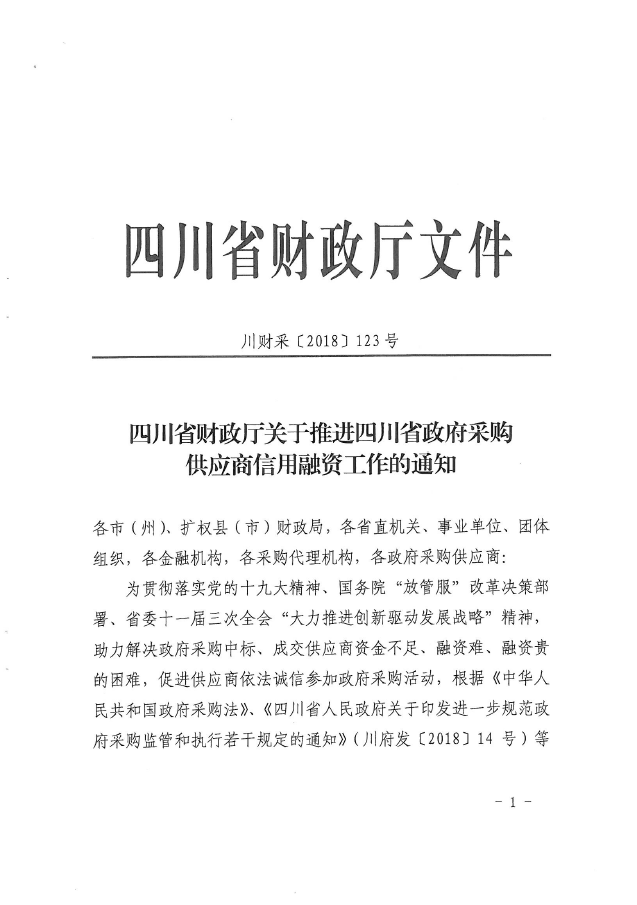 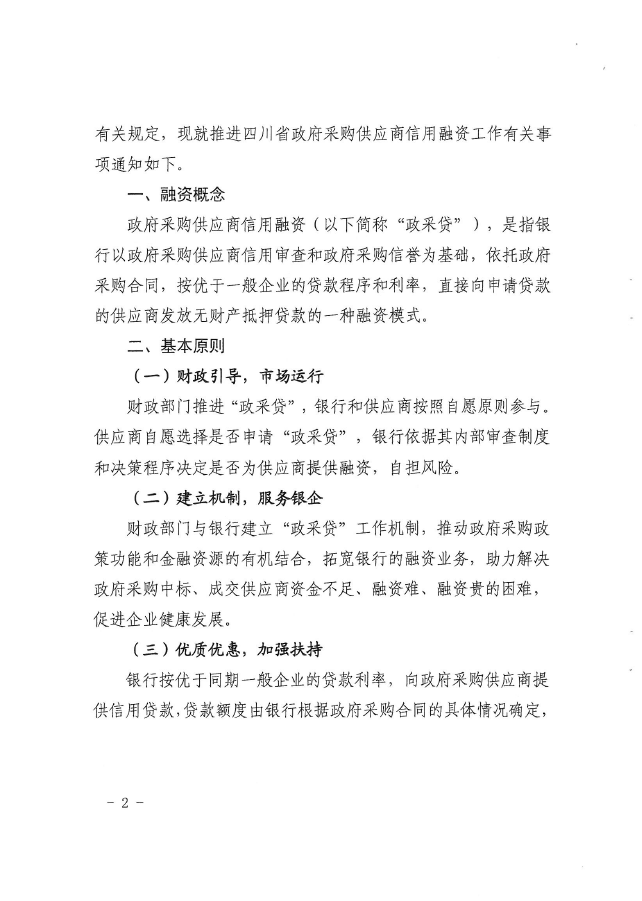 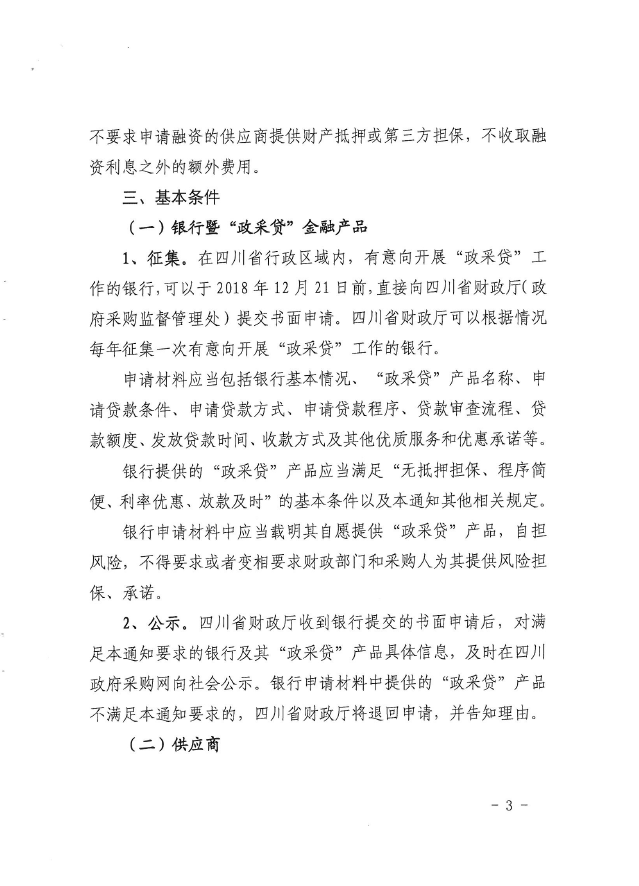 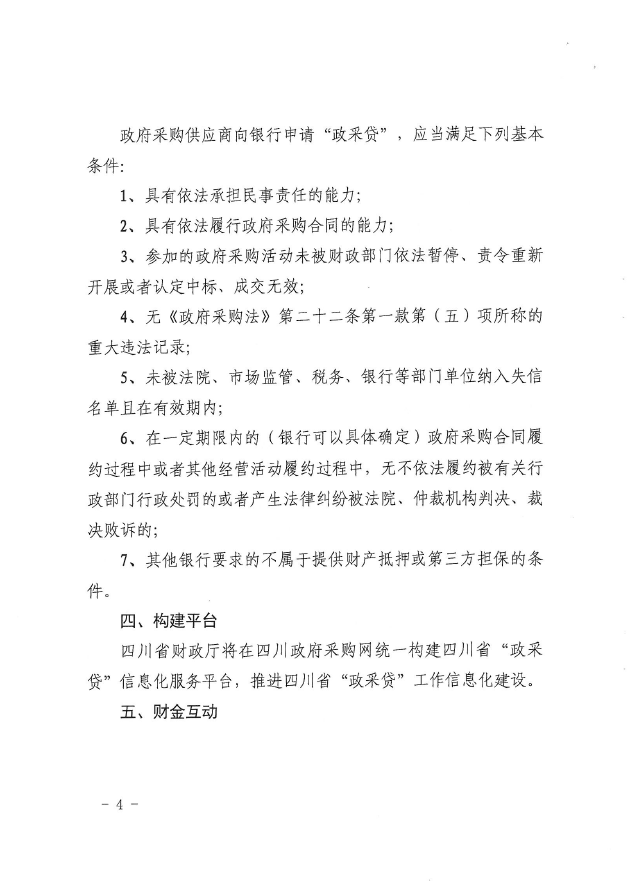 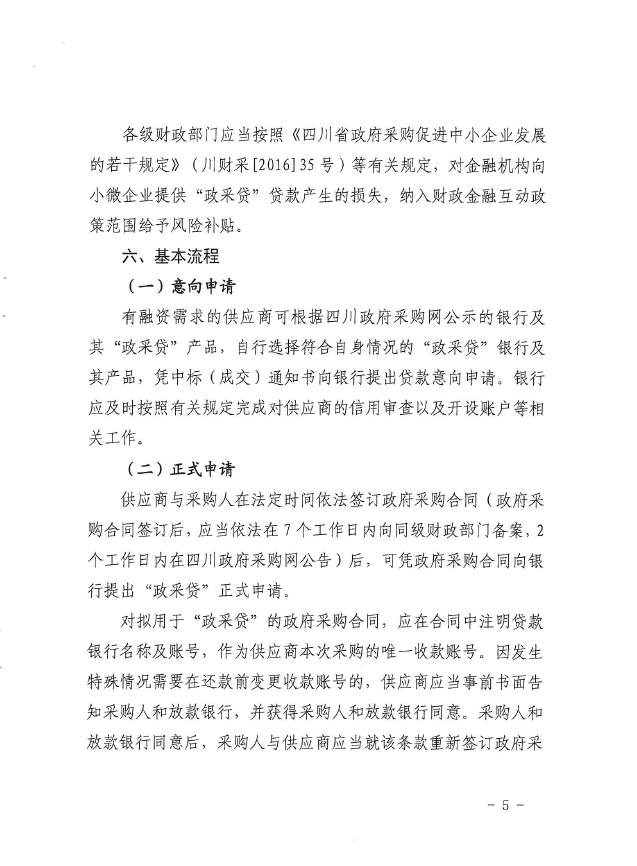 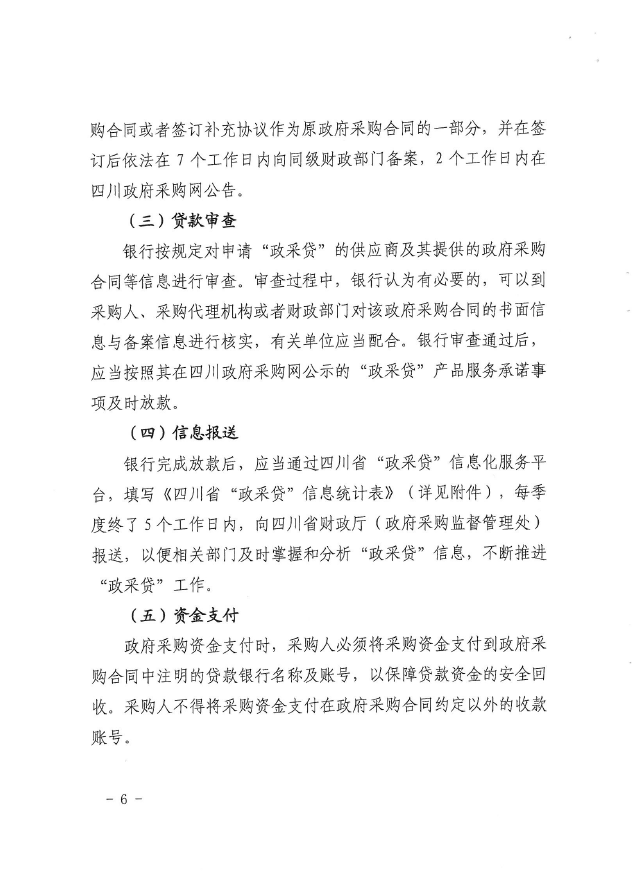 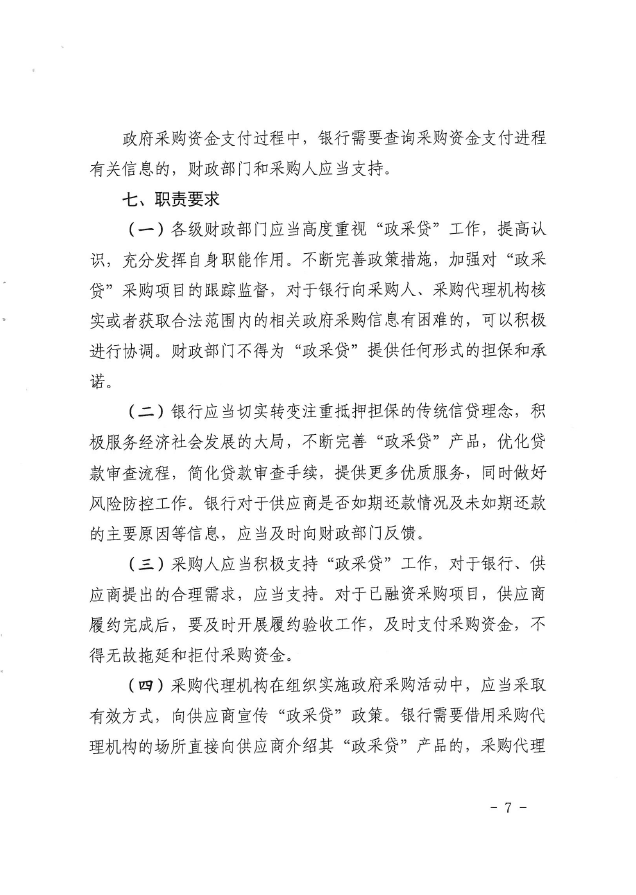 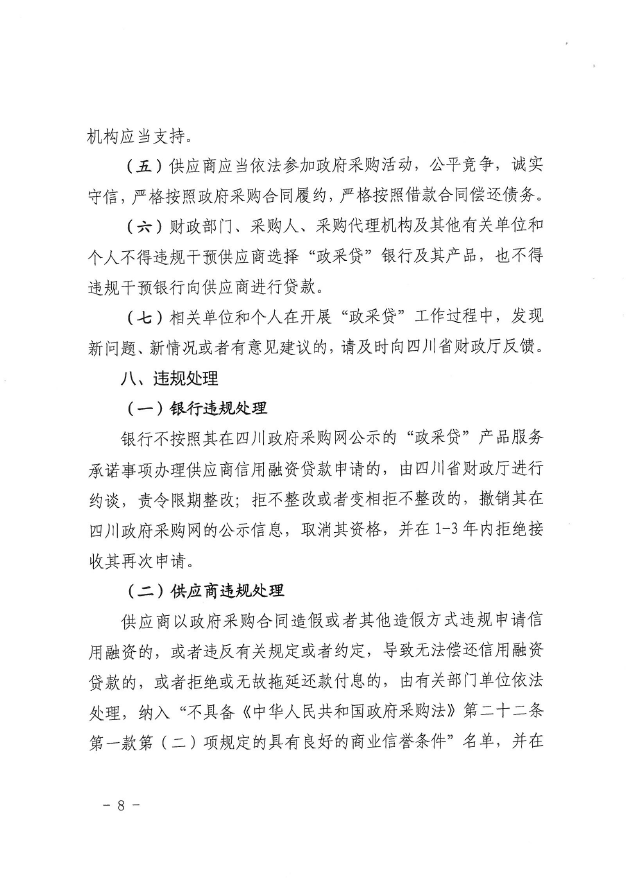 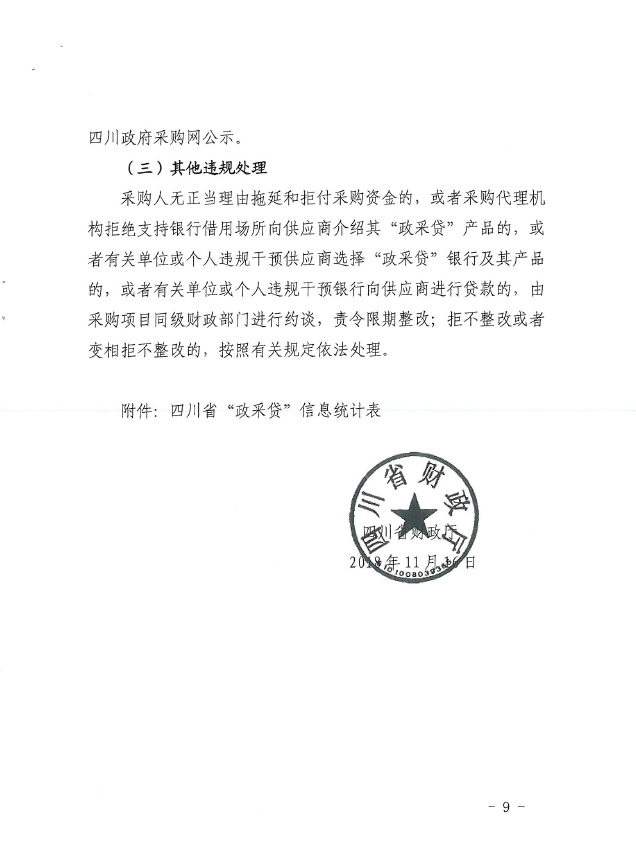 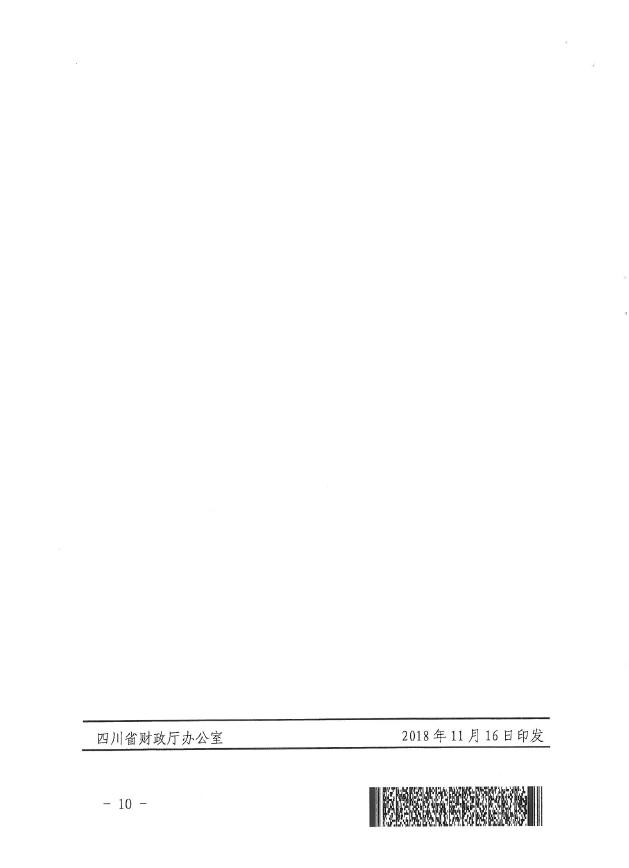 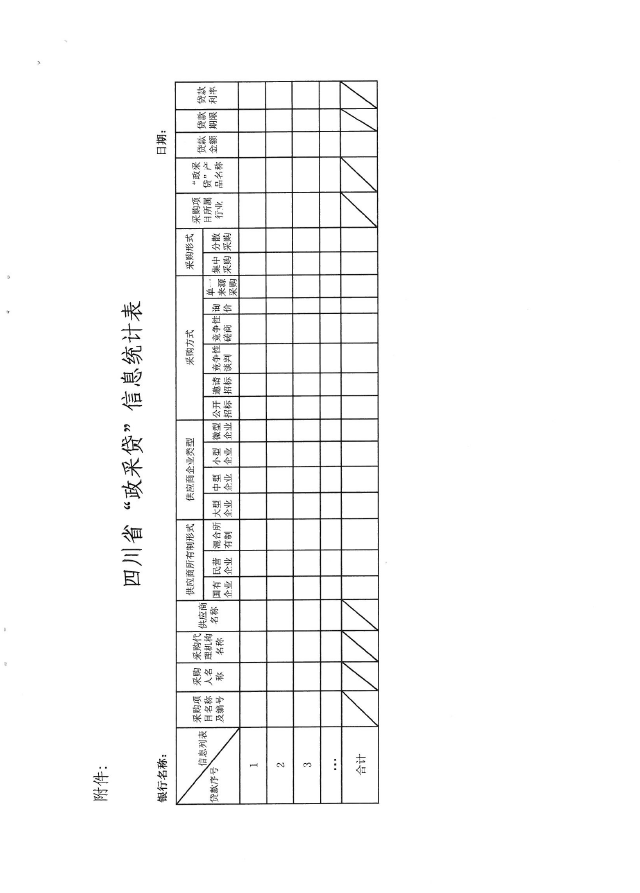 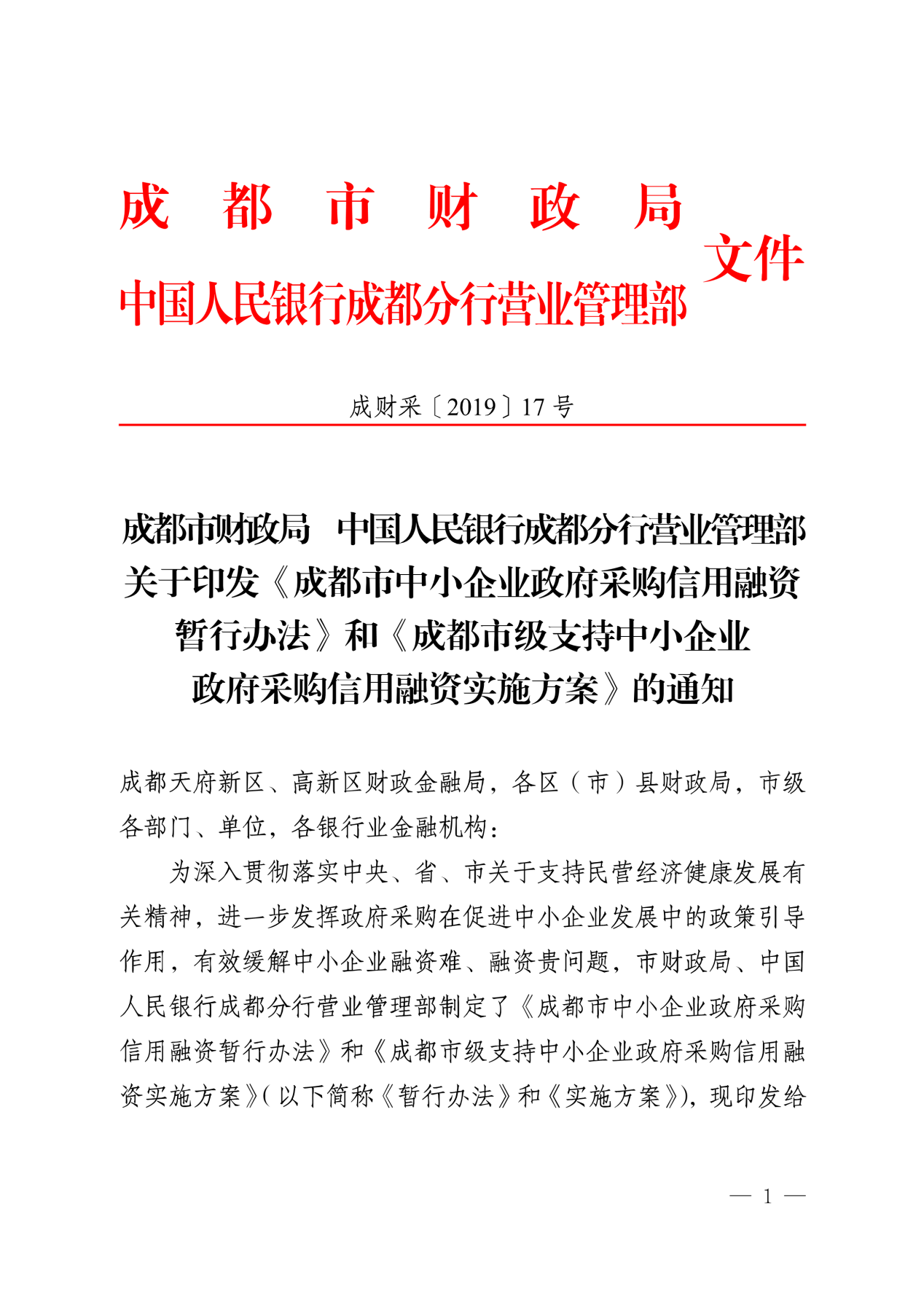 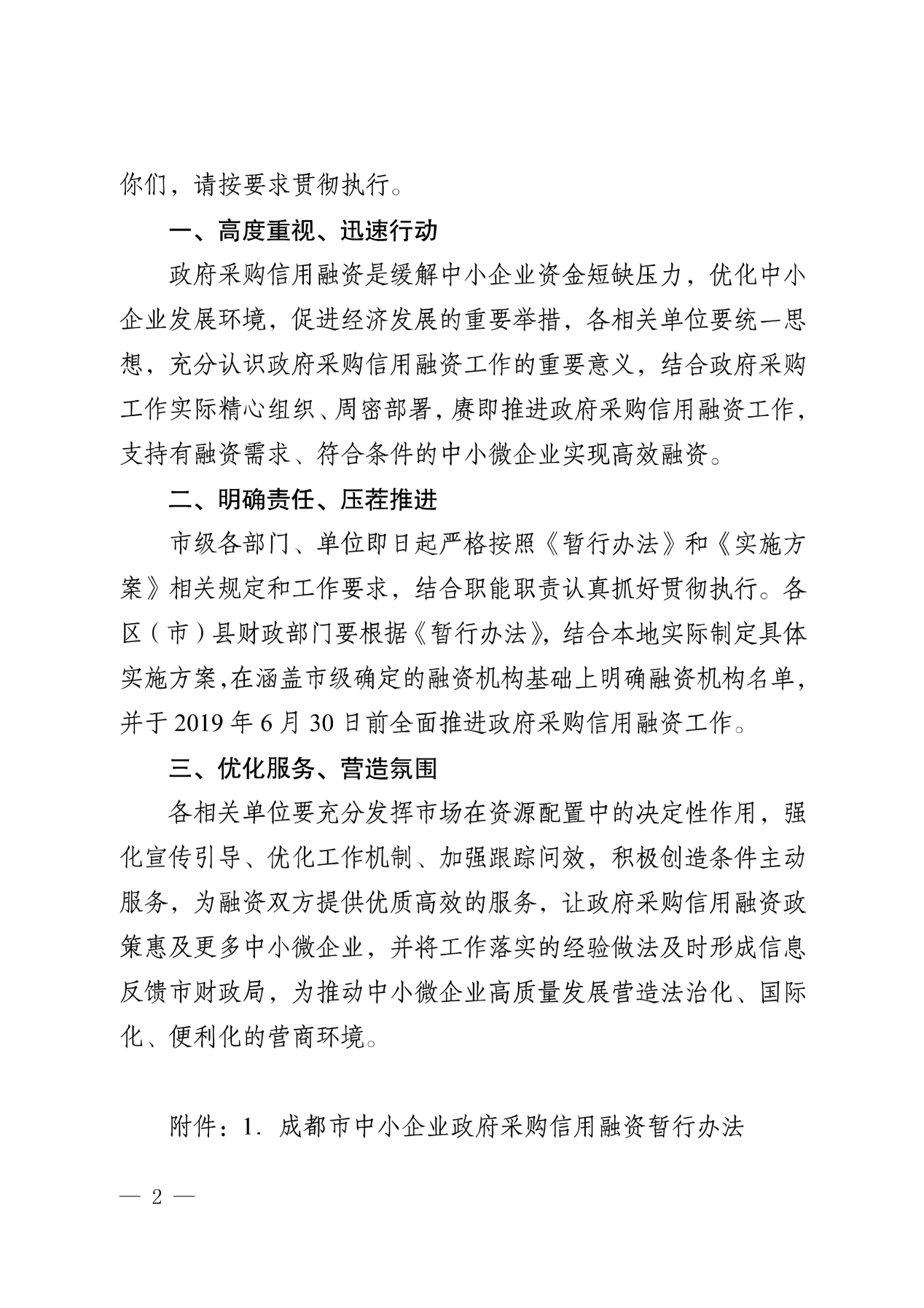 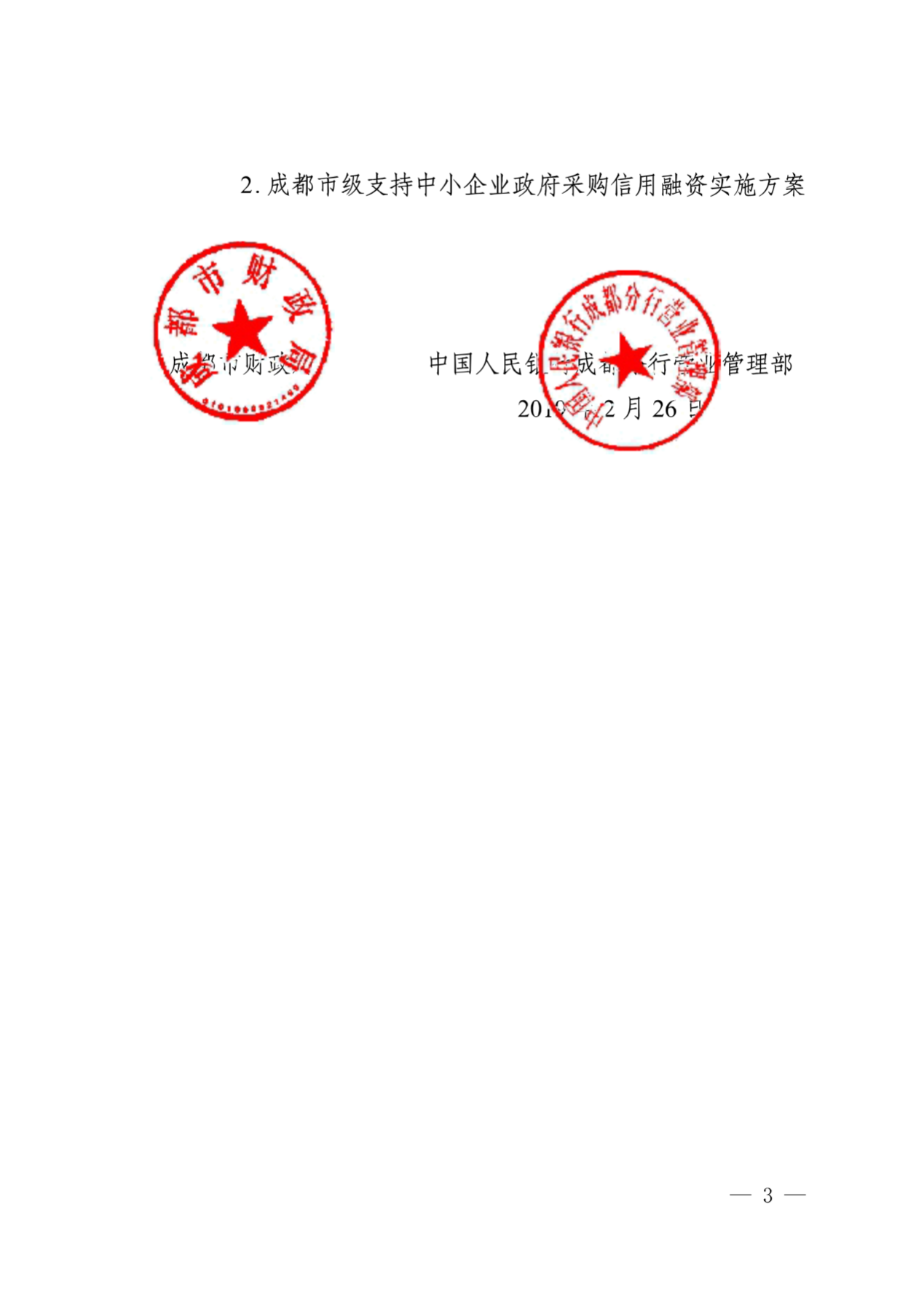 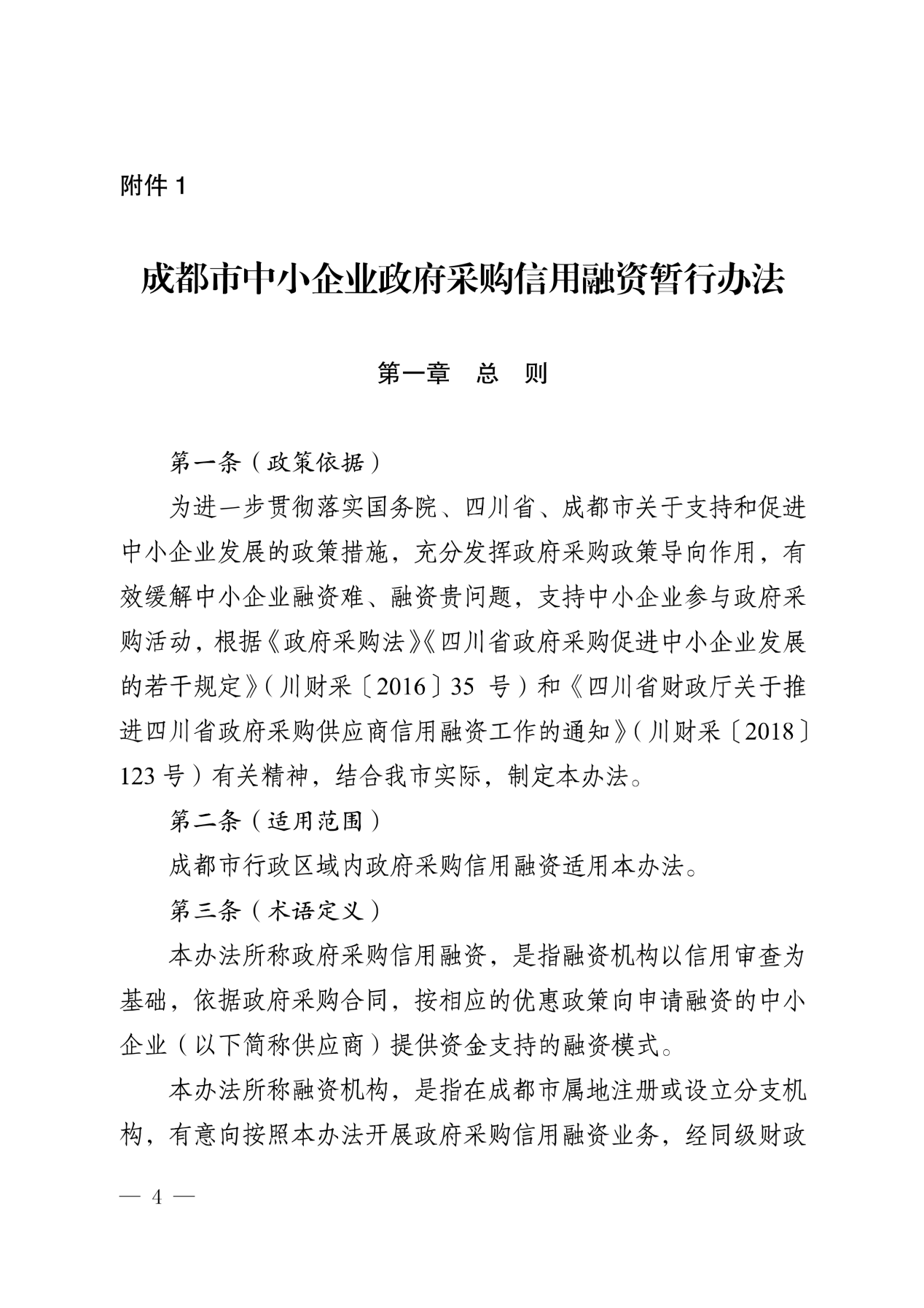 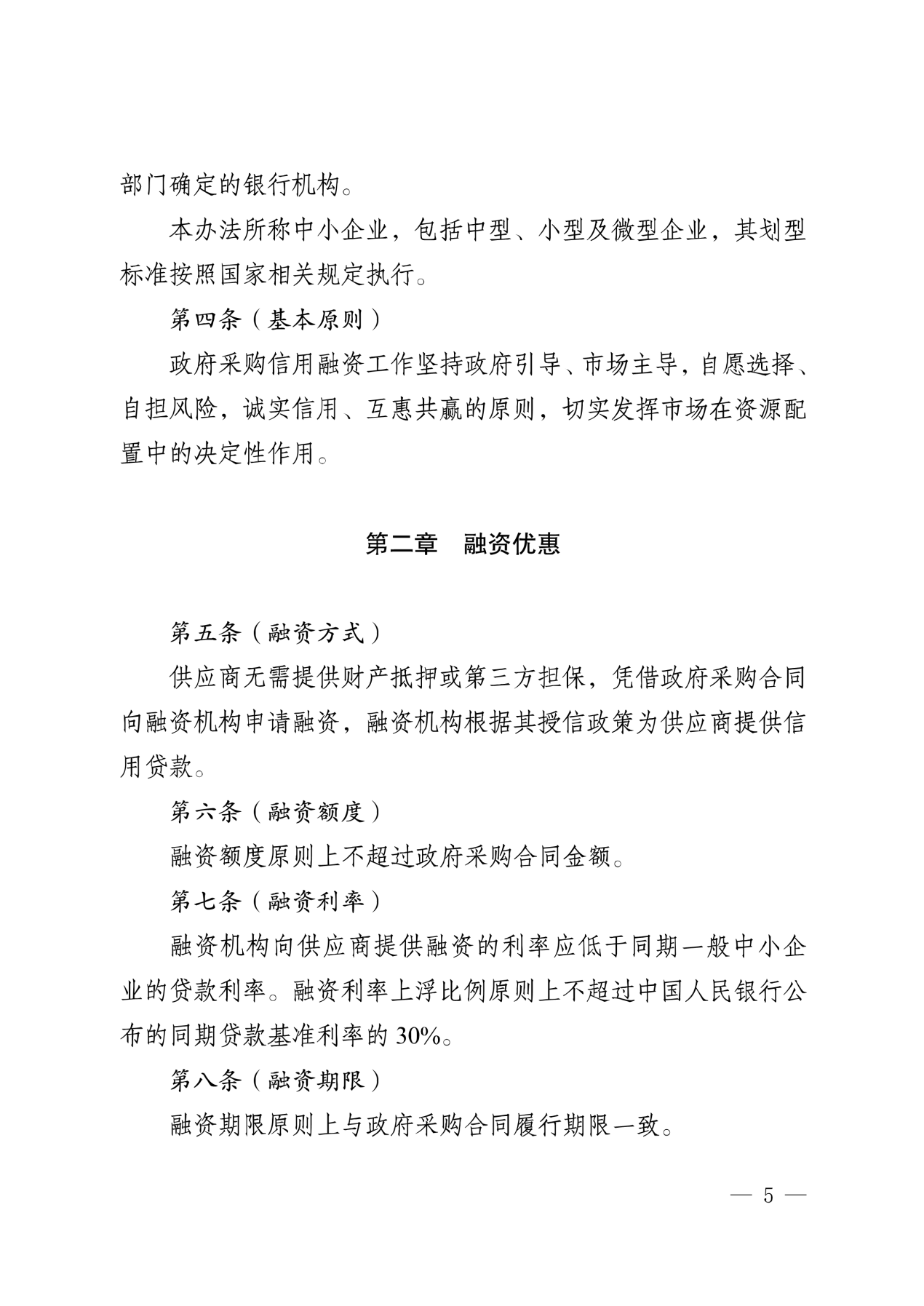 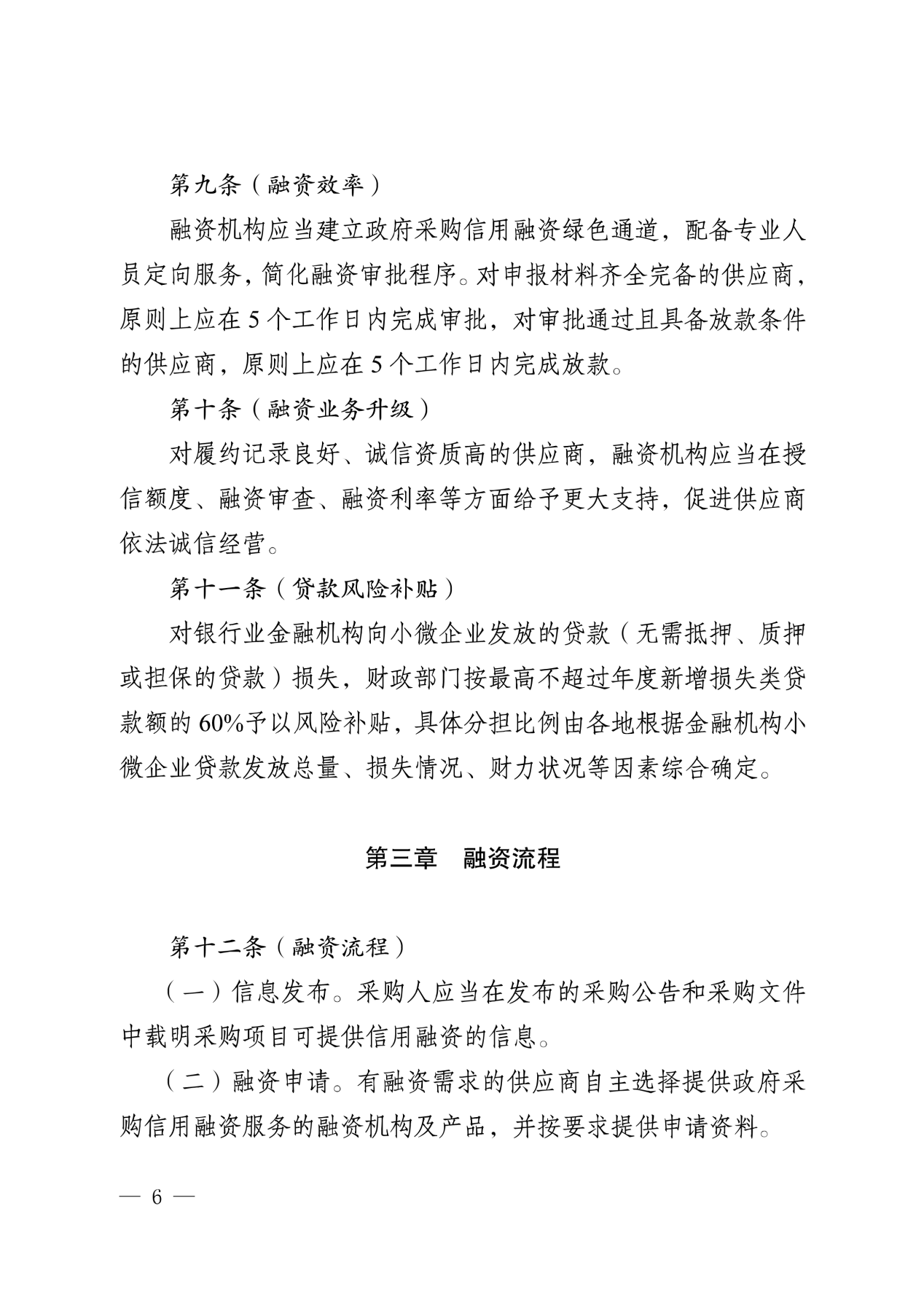 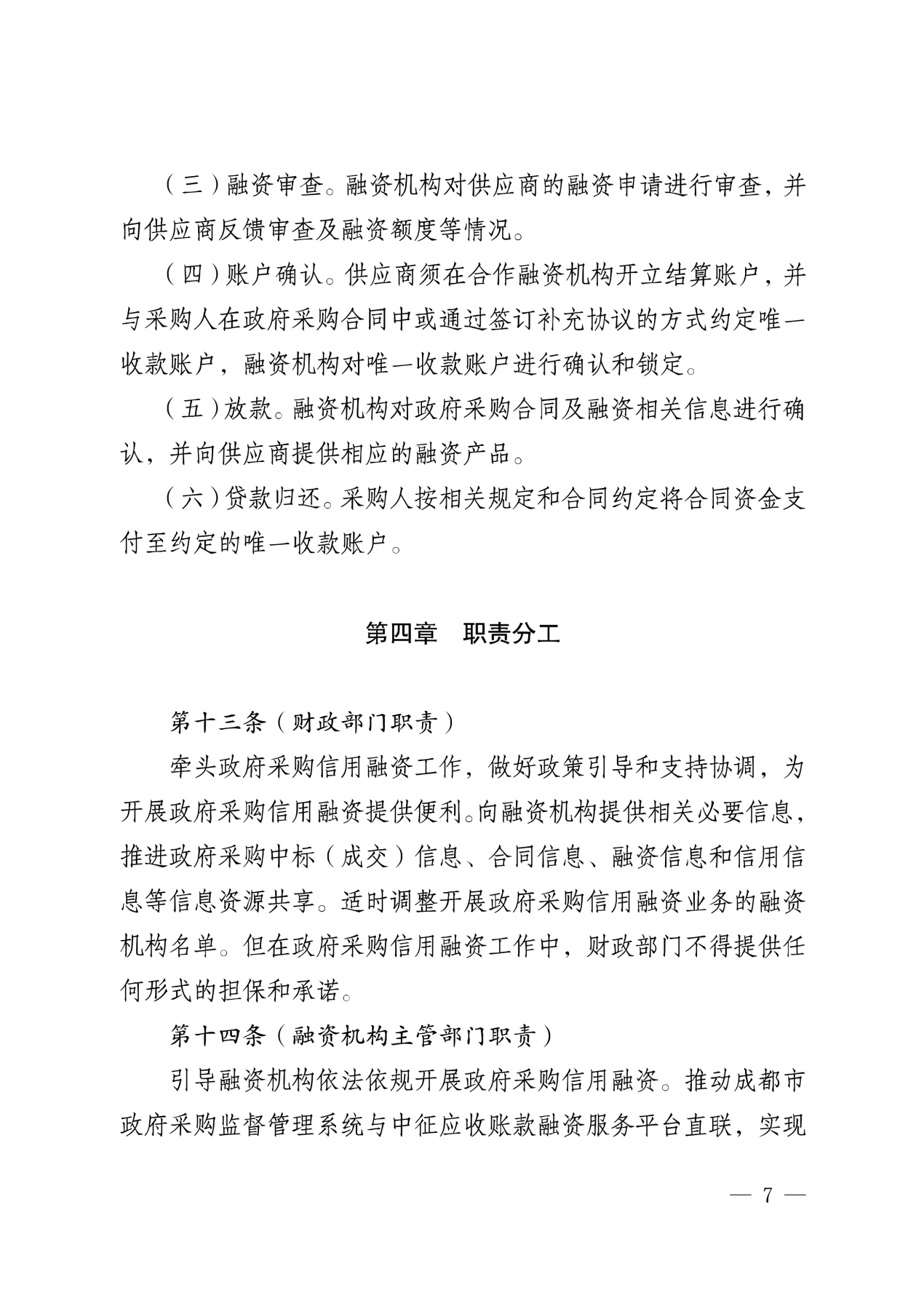 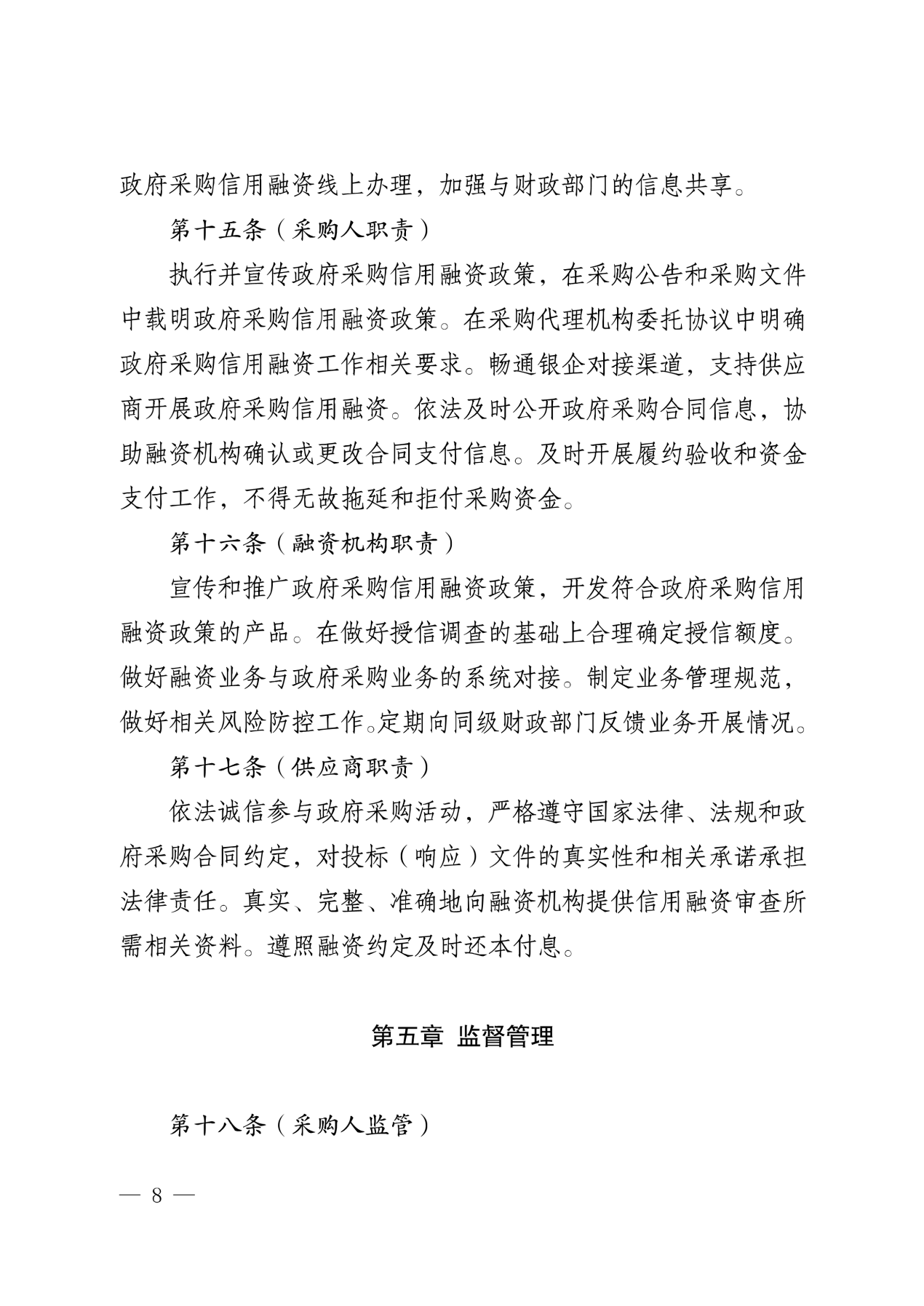 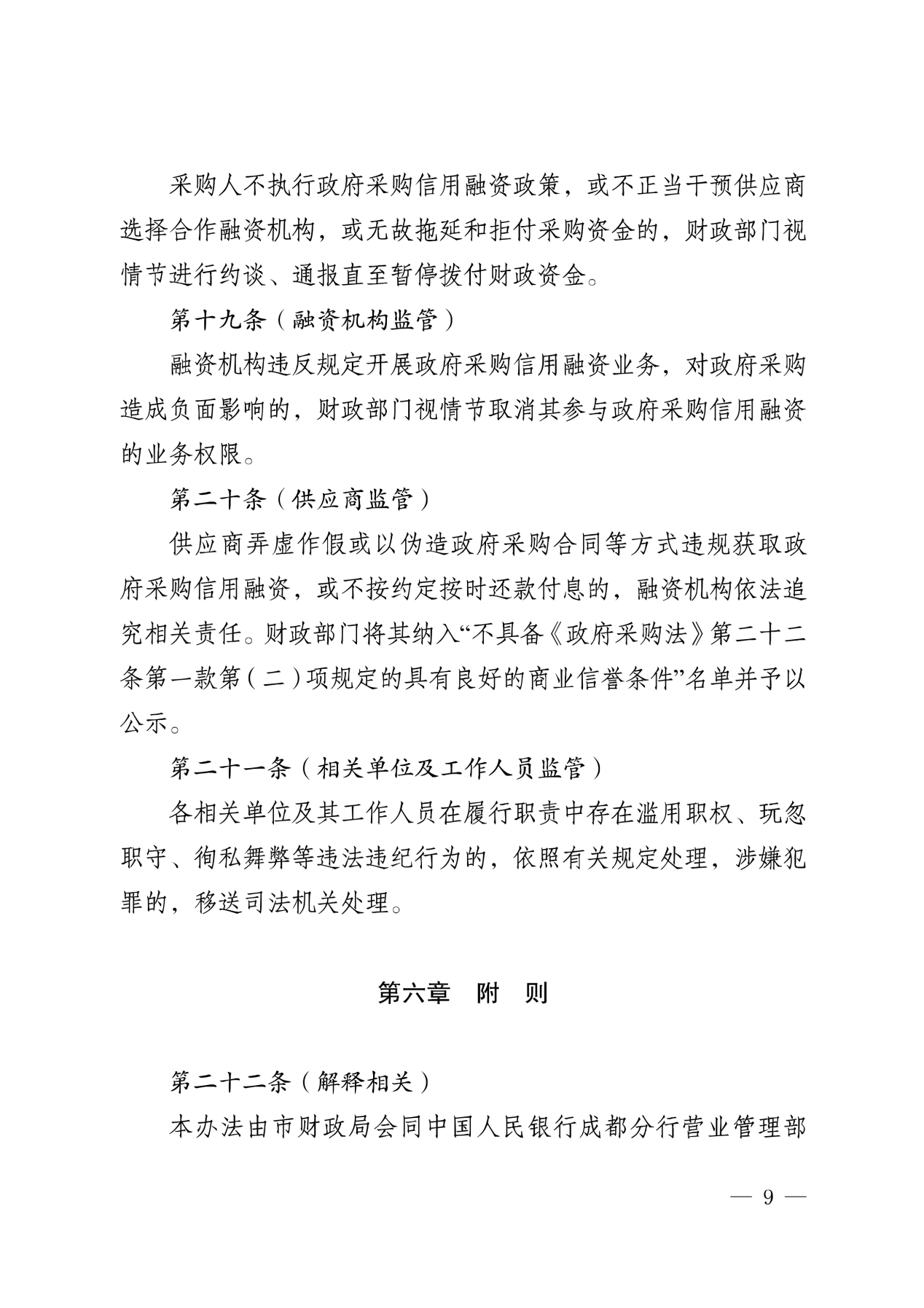 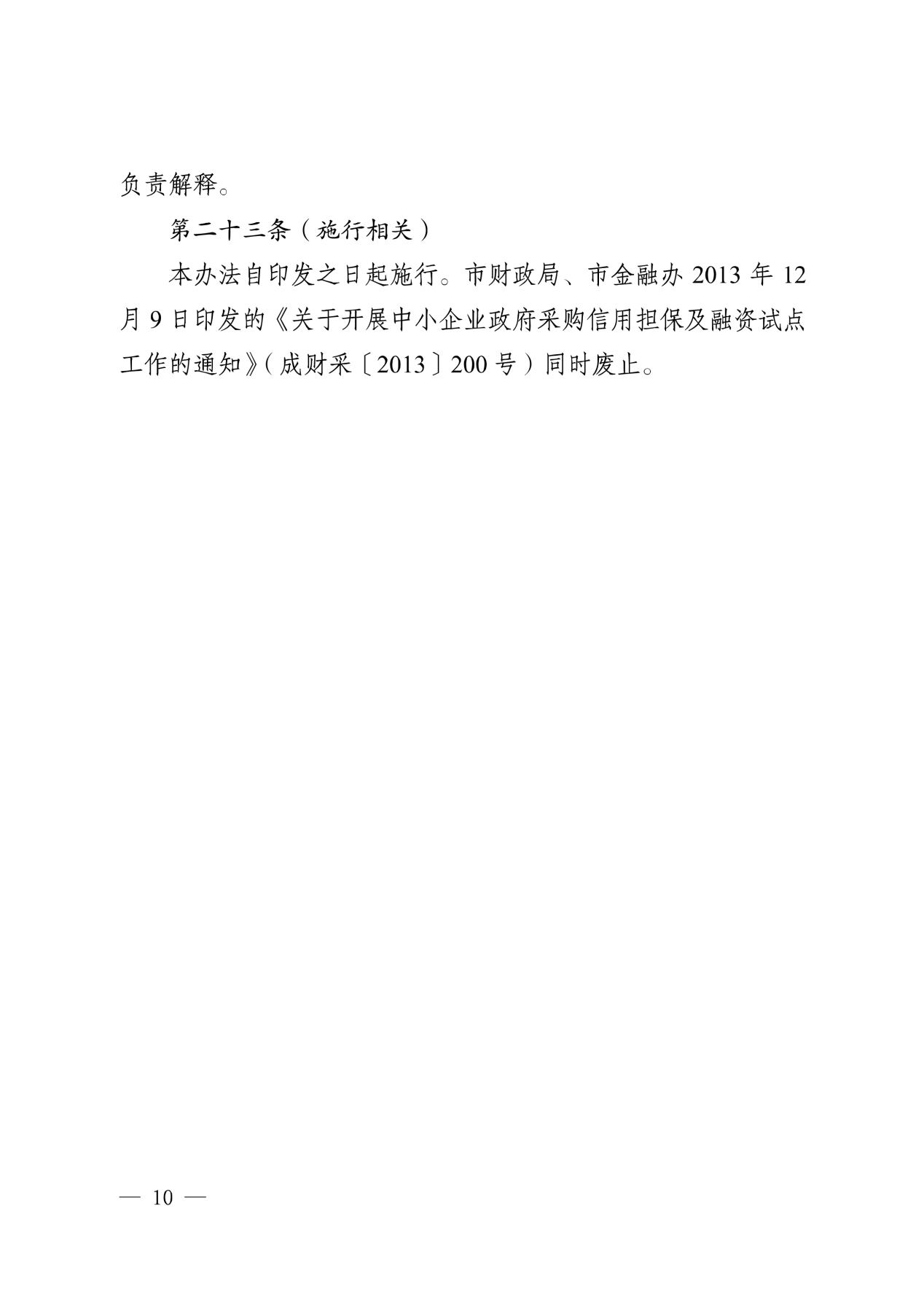 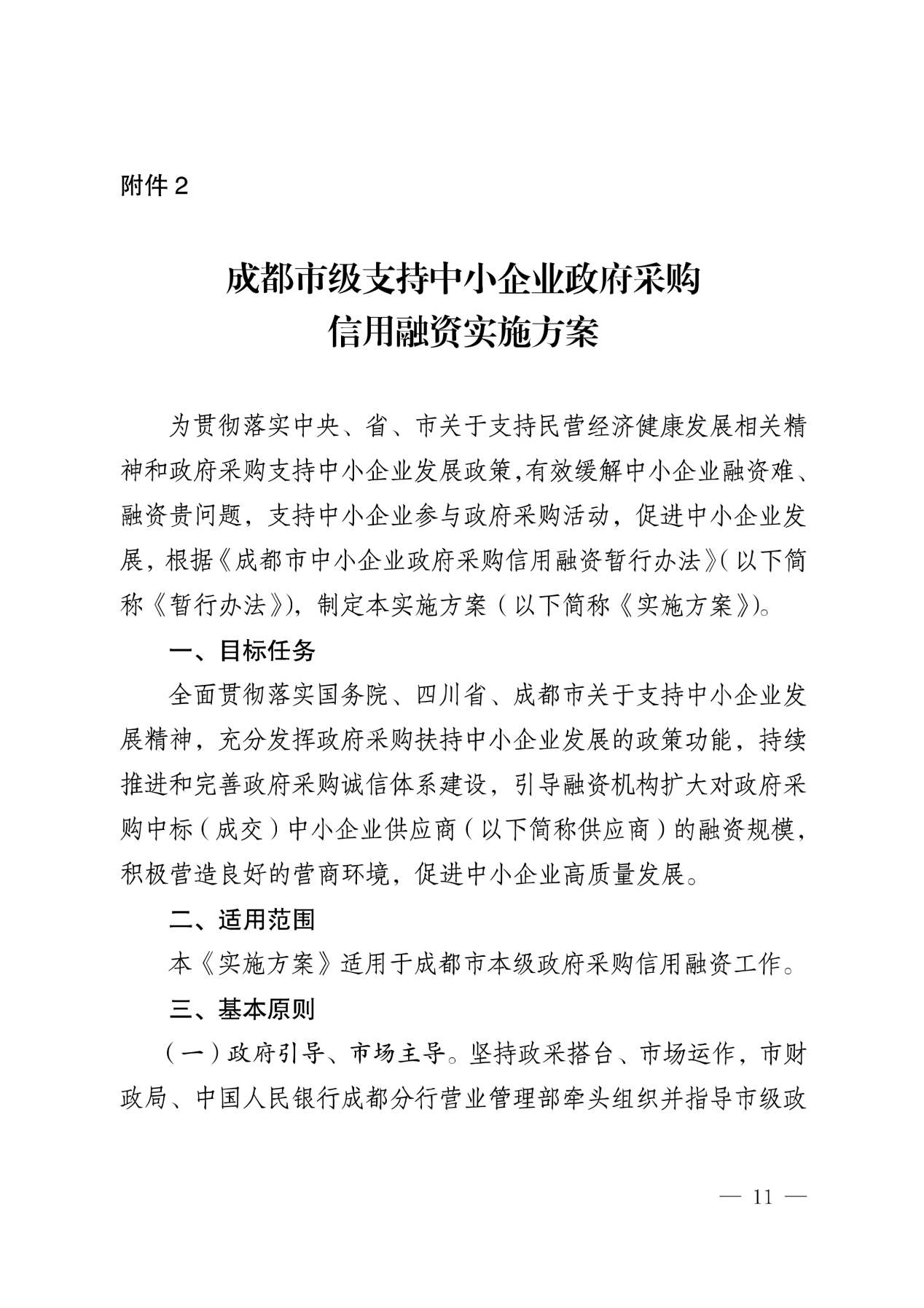 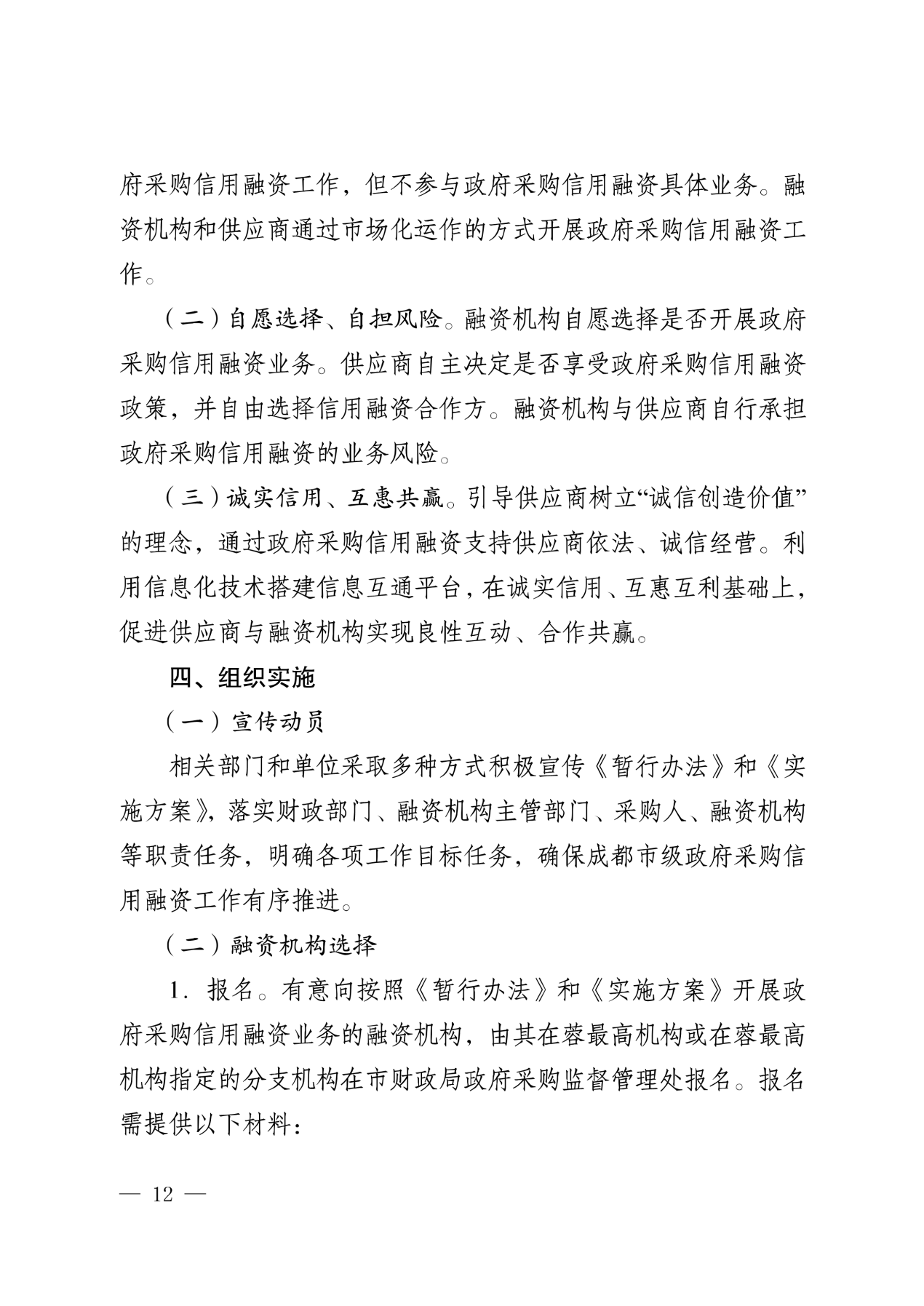 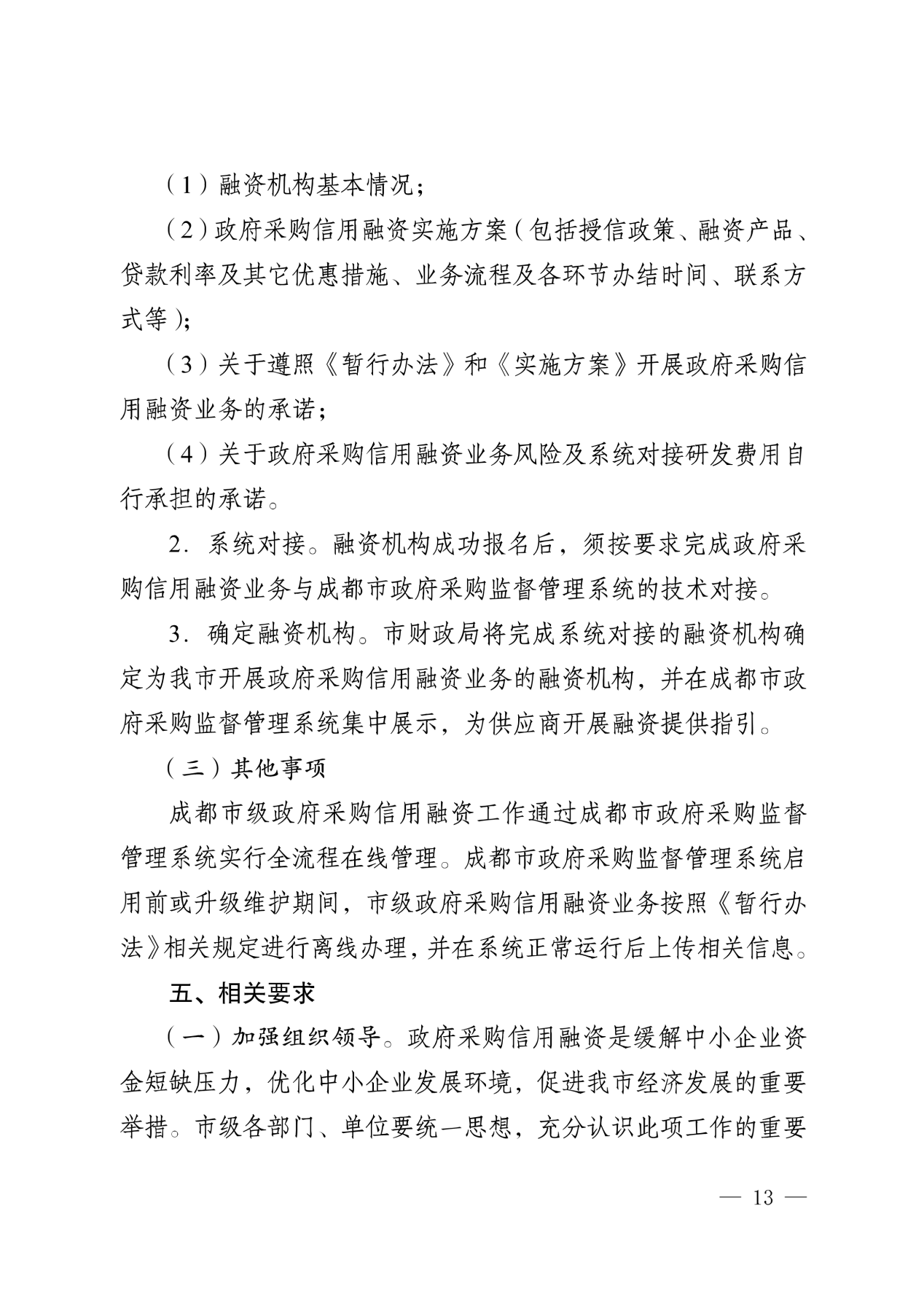 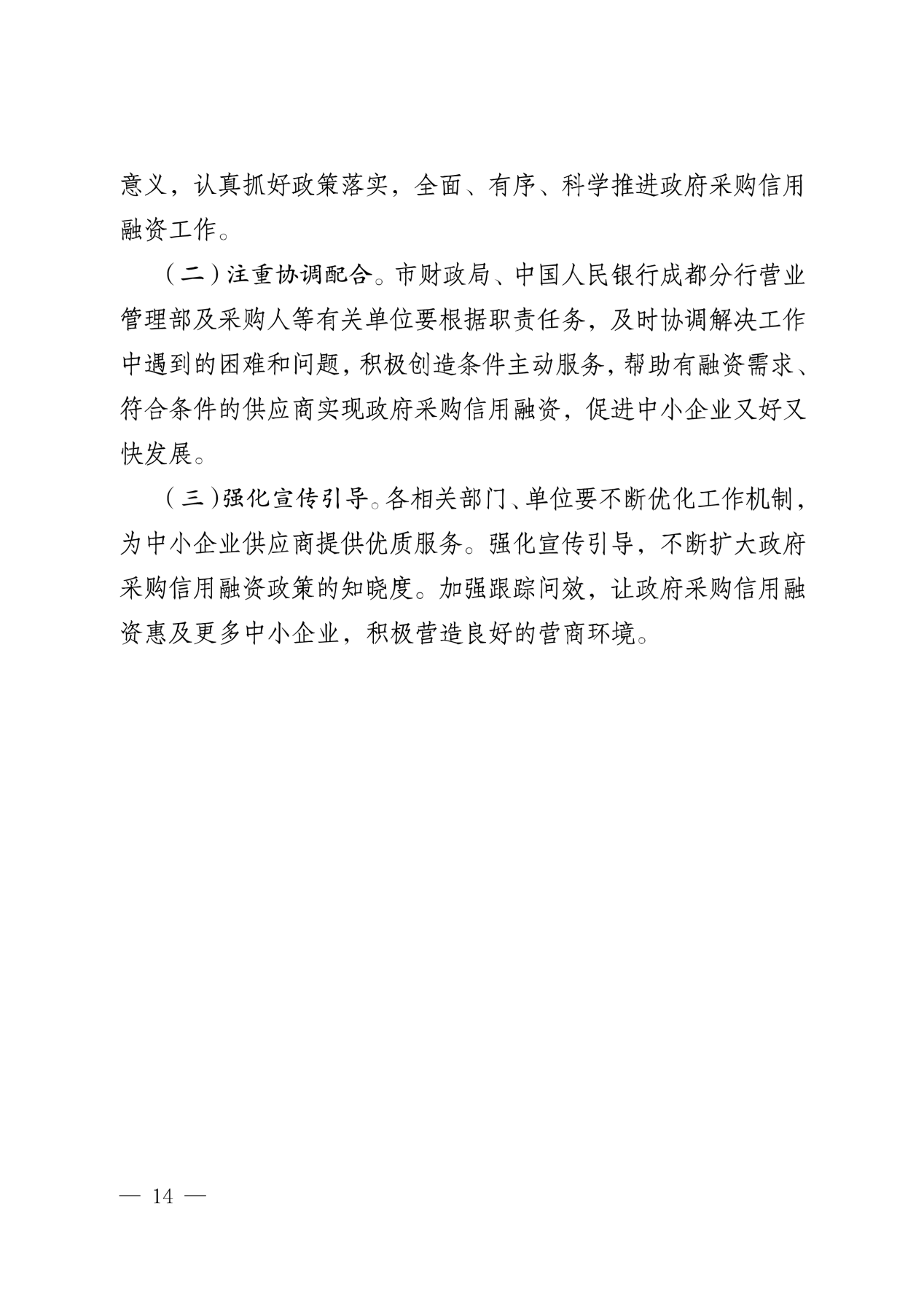 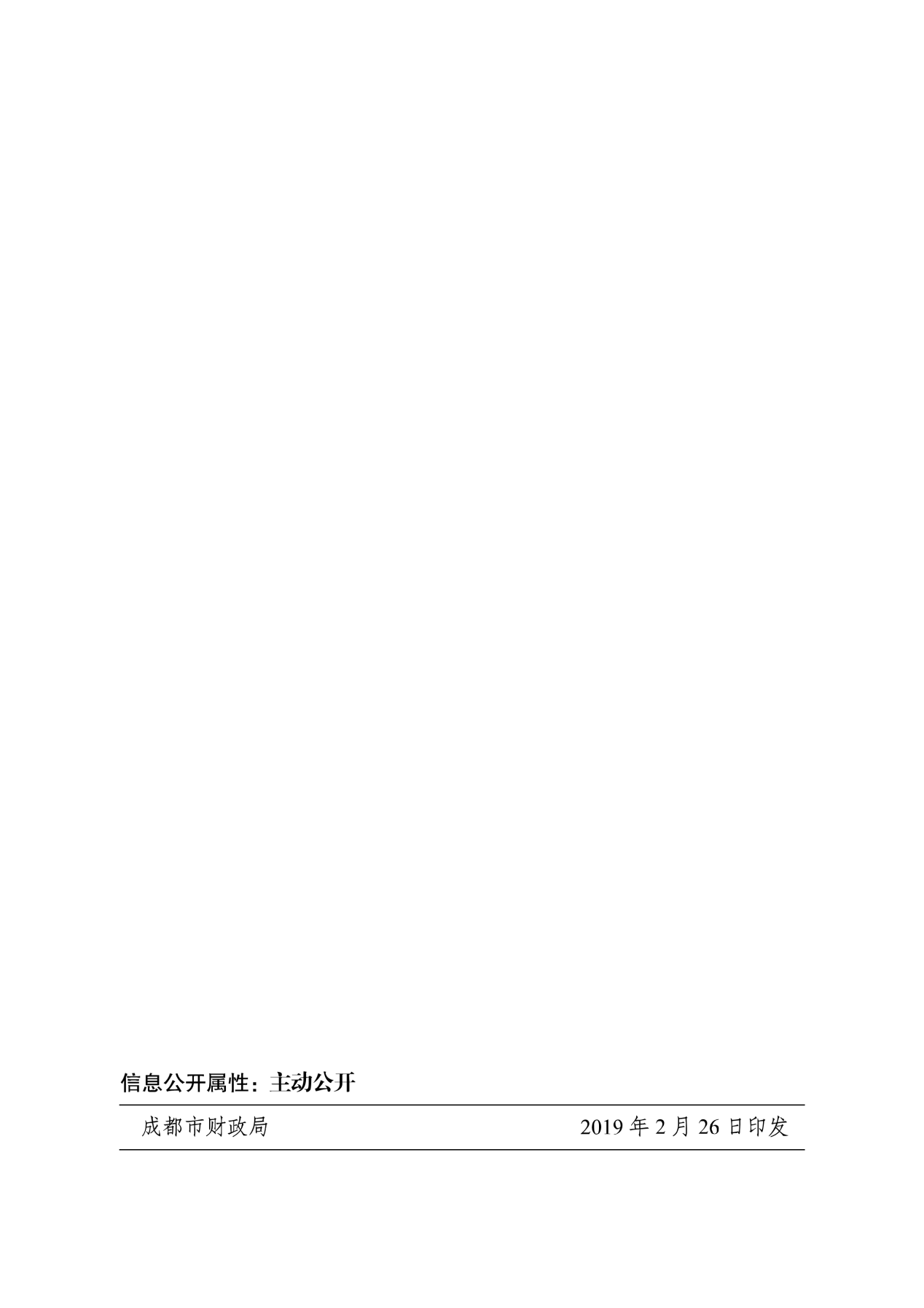 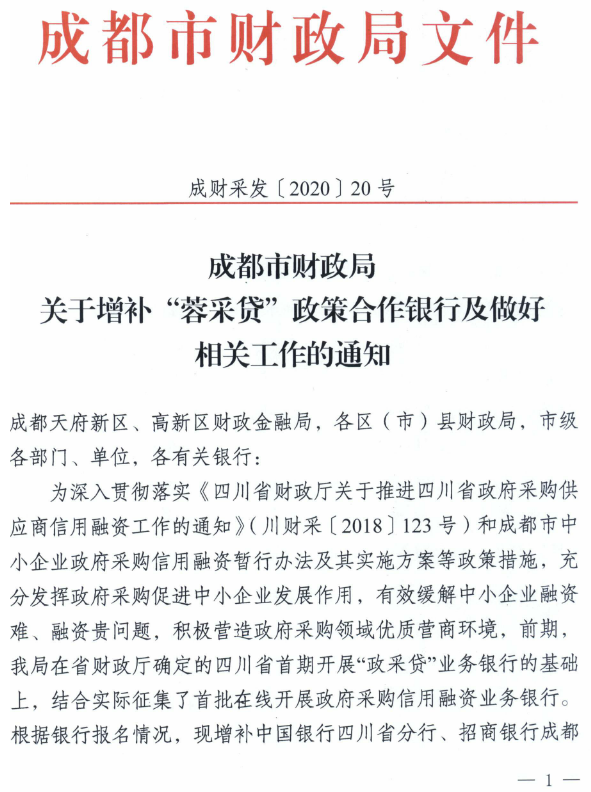 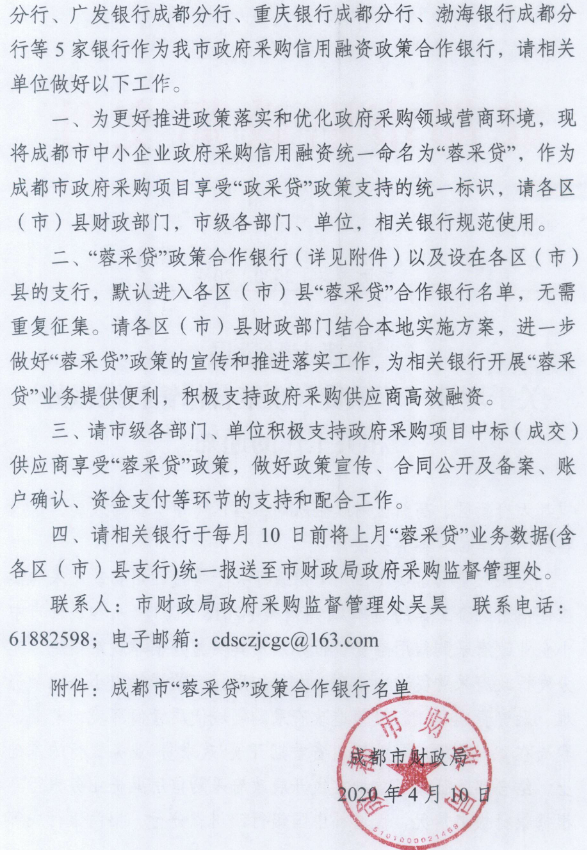 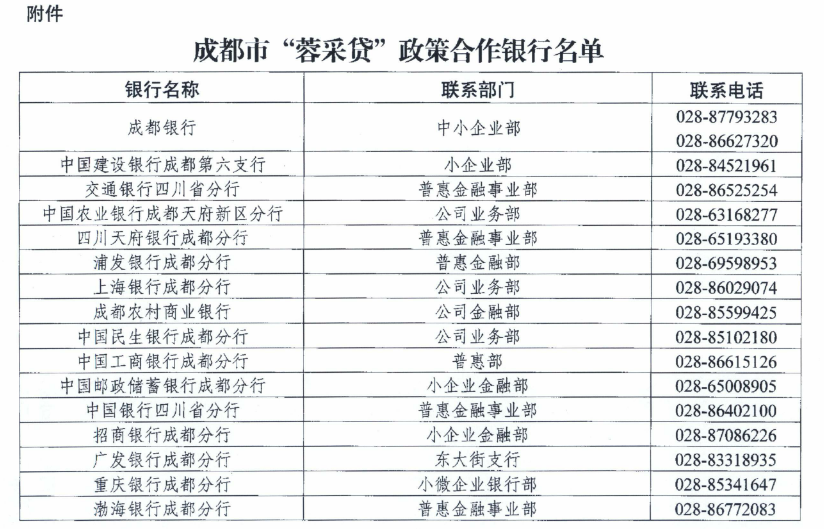 序号应知事项说明和要求1采购预算（实质性要求）1包采购预算:64.2万元2包采购预算:30万元超过采购预算的报价,其响应文件按无效处理。2最高限价（实质性要求）1包最高限价:64.2万元（其中电子白板最高限价44.2万元，一体机最高限价20万元2包最高限价:30万元超过最高限价的报价,其响应文件按无效处理。采购项目分包采购的，在采购金额未超过采购项目总预算金额的前提下，采购人可以在磋商过程中临时调剂各包采购限价（预算金额不得调整；财政预算明确到各包的不得调整），临时调剂的内容，在评审报告中记录。3进口产品（实质性要求）本项目竞争性磋商文件中未载明“允许采购进口产品”的产品，拒绝进口产品参与竞争，供应商以进口产品响应时，其响应文件按无效处理。载明“允许采购进口产品”的产品，不限制国产产品参与竞争。本项目不允许采购进口产品。4不正当竞争预防措施（实质性要求）评审委员会认为供应商的报价明显低于其他通过有效性、完整性和响应程度审查供应商的报价，有可能影响产品质量或者不能诚信履约的，应当要求其在评审现场合理的时间内提供书面说明，必要时提交相关证明材料；供应商不能证明其报价合理性的，评审委员会应当将其作为无效响应处理。5小微企业（监狱企业、残疾人福利性单位视同小微企业）价格扣除一、小微企业（监狱企业、残疾人福利性单位视同小微企业）价格扣除1、根据《政府采购促进中小企业发展管理办法》（财库〔2020〕46号）的规定，对于经主管预算单位统筹后未预留份额专门面向中小企业采购的采购项目，以及预留份额项目中的非预留部分采购包，对符合规定的小微企业报价给予10%的扣除，用扣除后的价格参加评审。2、参加政府采购活动的中小企业提供《中小企业声明函》原件，未提供的，视为放弃享受小微企业价格扣除优惠政策。3、接受大中型企业与小微企业组成联合体或者允许大中型企业向一家或者多家小微企业分包的采购项目，对于联合协议或者分包意向协议约定小微企业的合同份额占到合同总金额 30%以上的，采购人、采购代理机构应当对联合体或者大中型企业的报价给予3%的扣除，用扣除后的价格参加评审。联合体各方均为小型、微型企业的，联合体视同为小型、微型企业享受规定的扶持政策。组成联合体的大中型企业和其他自然人、法人或者其他组织，与小型、微型企业之间不得存在投资关系。4、参加政府采购活动的残疾人福利性单位应当提供《残疾人福利性单位声明函》原件，未提供的，视为放弃享受小微企业价格扣除优惠政策。5、参加政府采购活动的监狱企业提供由省级以上监狱管理局、戒毒管理局(含新疆生产建设兵团)出具的属于监狱企业的证明文件，未提供的，视为放弃享受小微企业价格扣除优惠政策。6、符合中小企业划分标准的个体工商户，在政府采购活动中视同中小企业。6节能、环保及无线局域网产品政府采购政策一、节能、环保产品政府采购政策：根据《财政部 发展改革委 生态环境部 市场监管总局关于调整优化节能产品、环境标志产品政府采购执行机制的通知》（财库〔2019〕9号）相关要求，依据品目清单和认证证书实施政府优先采购和强制采购。本项目采购的产品属于品目清单范围的，依据国家确定的认证机构出具的、处于有效期之内的节能产品、环境标志产品认证证书，对获得证书的产品实施政府优先采购或强制采购。本项目采购的产品属于品目清单强制采购范围的，供应商应按上述要求提供产品认证证书复印件并加盖供应商单位公章（鲜章），否则响应无效。（实质性要求）本项目采购的产品属于品目清单优先采购范围的，按照第八章《综合评分明细表》的规则进行加分。注：对政府采购节能产品、环境标志产品实施品目清单管理。财政部、发展改革委、生态环境部等部门确定实施政府优先采购和强制采购的产品类别，以品目清单的形式发布并适时调整。二、无线局域网产品政府采购政策：本项目采购的产品属于中国政府采购网公布的《无线局域网认证产品政府采购清单》的，按照第八章《综合评分明细表》的规则进行加分。7磋商情况公告供应商资格审查情况、磋商情况、报价情况、磋商结果等在四川政府采购网上采购结果公告栏中予以公告。8磋商保证金本项目不收取.9合同分包（实质性要求）☑本项目不接受合同分包。10履约保证金金额：政府采购合同金额的3%。交款方式：履约保证金可以以支票、汇票、本票或者金融机构出具的保函等非现金形式提交（包括网银转账，电汇等方式）。收款账户信息成交后由采购人提供。交款时间：成交通知书发放后，政府采购合同签订前。履约保证金退还方式：对公转账（提交保函的解除相关手续）。履约保证金退还时间：履约完成后。履约保证金不予退还情形：详见磋商文件。履约保证金不予退还的，将按照有关规定上缴国库。逾期退还履约保证金的，将依法承担法律责任，并赔偿供应商损失。11磋商文件咨询联系人：张女士联系电话：1311188212912磋商过程、结果工作咨询联系人：曾女士联系电话：13111188171013成交通知书领取采购结果公告在四川政府采购网上发布后，请登录我司网站http://sale.scbid.net/ 办理代理服务费缴纳及成交通知书领取的事宜。成交通知书领取：财务部 028-87797107转1地址：中国（四川）自由贸易试验区成都市高新区天府四街66号2栋22层1号。14供应商询问根据委托代理协议约定，供应商询问由采购代理机构负责统一答复。项目问题询问：联系人：张女士联系电话：13111882129标书领取系统注册及网上报名询问：企业发展部 028-87793117标书领取系统技术问题询问：信息管理部 028-87797107转734服务质量投诉：企业发展部 028-87793117联系地址：中国（四川）自由贸易试验区成都市高新区天府四街66号2栋22层1号。15供应商质疑根据委托代理协议约定，供应商质疑由采购代理机构负责统一接收、答复。联系方式：质量技术部 028-87797776转820/725。递交地址：中国（四川）自由贸易试验区成都市高新区天府四街66号1栋17层。注：根据《中华人民共和国政府采购法》等规定，供应商质疑不得超出采购文件、采购过程、采购结果的范围, 供应商针对同一采购程序环节的质疑应在法定质疑期内一次性提出。16供应商投诉投诉受理单位：本项目同级财政部门，即成都高新区财政金融局。联系电话：028-82829642联系地址：四川省成都高新区天府大道北段18号注：根据《中华人民共和国政府采购法实施条例》等规定，供应商投诉事项不得超出已质疑事项的范围。17政府采购合同公告备案政府采购合同签订之日起2个工作日内，政府采购合同将在四川政府采购网公告；政府采购合同签订之日起七个工作日内，政府采购合同将向采购项目同级财政部门备案。18成交服务费依照成本加合理利润的原则,以成交金额作为计算基数, 按下列收费标准进行收取:注: 1、按本表费率计算的收费为采购代理服务全过程的收费基准价格。    2、采购代理服务收费按差额定率累进法计算。3、服务费收款单位: 四川国际招标有限责任公司开户行: 中国民生银行股份有限公司成都分行营业部银行账号: 99020017629540954、成交人在领取成交通知书前向采购代理机构交纳成交服务费。19承诺提醒关于供应商依法缴纳税收和社会保障资金的相关承诺，项目采购活动结束后，采购人或采购代理机构如有必要将核实供应商所作承诺真实性，如提供虚假承诺将报告监管部门严肃追究法律责任。20联合体（实质性要求）☑本项目不允许联合体参加    □本项目允许联合体参加标的名称标的名称功能要求数量单位所属行业一体机触摸一体机一：整体设计整机屏幕采用≥86英寸 UHD 显示屏，显示比例16:9，屏幕图像分辨率不低于3840*2160。整机采用一体设计，外部无任何可见内部功能模块连接线，且采用全金属外壳设计，边角采用弧形设计，表面无尖锐边缘或凸起。支持护眼模式，可通过触摸菜单按键启用护眼模式，减滤蓝光。钢化玻璃厚度≤3mm，钢化玻璃表面硬度≥7H。整机内置2.1声道扬声器，额定总功率50W，前朝向2*15W中高音，背朝向20W低音。★整机屏幕色域值≥NTSC 90%。（提供具有CNAS或CMA标识的检测报告复印件）二：主要功能整机采用简洁化设计，独立物理按键通过轻按按键实现节能熄屏/唤醒，长按按键实现关机。整机采用左右双侧边栏虚拟按键设计，通过侧边栏可调用音量+/-、亮度+/-、批注、主页。★整机内置无线网络模块，PC模块无任何外接或转接天线、网卡可实现Wi-Fi无线上网连接和AP无线热点发射。Wi-Fi和AP热点均支持双频2.4G & 5G ，满足IEEE 802.11 a/b/g/n/ac标准，且工作距离不低于12米。（提供具有CNAS或CMA标识的检测报告复印件）★整机内置非独立的高清摄像头，FOV（对角线视场角）≥120度。摄像头像素≥800万。（提供具有CNAS或CMA标识的检测报告复印件）整机内置非独立外扩展的阵列麦克风，可用于对教室环境音频进行采集。★外接OPS模块设备连接整机且触摸信号联通时，外接OPS模块设备可直接读取整机前置USB接口的移动存储设备数据，连接整机前置USB接口的翻页笔和无线键鼠可直接使用于外接OPS模块。（提供具有CNAS或CMA标识的检测报告复印件）外接OPS模块设备通过HDMI线投送画面至整机时，再连接TypeB USB线至整机触控输出接口，即可直接调用整机内置的摄像头、麦克风、扬声器，在外接OPS模块即可拍摄教室画面。支持前置和侧置Type-C接口，通过Type-C接口实现音视频输入，外接OPS模块设备通过标准TypeC线连接至整机TypeC口，即可把外接OPS模块设备画面投到整机上，同时在整机上操作画面，可实现触摸一体的操作，无需再连接触控USB线。外接OPS模块设备通过机外TypeC线连接至整机Type-C口，可直接调用整机内置的摄像头、麦克风、扬声器，在外接OPS模块可拍摄教室画面。★支持通道自动跳转功能，如整机处于正常使用状态，HDMI信号接入时，能自动识别并切换到对应的HDMI信号源通道，且断开后能回到上一通道，自动跳转前支持选择确认，待确认后再跳转。（提供具有CNAS或CMA标识的检测报告复印件）★整机内置独立AP路由模块，支持不少于40个学生端同时连接到整机自发的AP路由网络，连接到整机AP路由的学生端能同步接收整机教师端组播推送的视频、课件教学画面，学生端无需连接到外部无线路由器。（提供具有CNAS或CMA标识的检测报告复印件）整机关机状态下，通过长按电源键进入设置界面后，可点击屏幕选择恢复整机系统及Windows操作系统到出厂默认状态，无需额外工具辅助。具备智能手势识别功能，在任意信号源通道下可识别五指上、下、左、右方向手势滑动并调用响应功能，支持将各手势滑动方向自定义设置为无操作、熄屏、批注、桌面、半屏模式。内置蓝牙模块，蓝牙版本不低于4.2，能连接外部蓝牙音箱播放音频，也能接收外部手机通过蓝牙发送的文件。支持课堂简易录播功能，录制屏幕及整机半径4米内课堂现场音频。三：触摸系统触摸屏在照度100K lux 环境下仍能正常工作。触摸响应时间≤10ms。触摸最小识别物≤2mm。触摸屏具有防遮挡功能，触摸接收器在单点或多点遮挡后仍能正常书写。Windows XP、Windows 7、Windows 8、Windows 8.1、 Windows 10、Linux、Mac Os系统外置设备操作系统接入时，无需安装触摸框驱动。四：OPS模块主板南桥采用H310芯片组，搭载不低于5代的 CPU，内存：8GB DDR4笔记本内存或以上配置。硬盘：256GB或以上SSD固态硬盘。★PC模块可抽拉式插入整机，可实现无单独接线的插拔。和整机的连接采用万兆级接口，传输速率≥10Gbps。★采用按压式卡扣，无需工具就可快速拆卸OPS模块。（提供具有CNAS或CMA标识的检测报告复印件）10台工业（制造业）一体机智慧助教系统★可支持在软件中显示教师头像、账号、姓名、课程信息、教材名称；显示学生名单，并可点击查看学生详细名单，包括学生名字、照片、学号等；显示教室本机IP地址；教师助教系统通过扫描二位码与教师端进行快速连接，支持微信连接。可最小化信息仪表板，只显示软件版本及白板页面总数和当前白板页面数。提供课堂时长显示功能。为方便教师教学，走到学生当中去，不固定在讲台的方寸之地，提供助教服务，安装在智能手机上，可支持安卓、IOS等手机操作系统。★智能手机网络可于系统主机在同一局域网，亦支持通过移动通讯数据和系统主机相连，并在切换WIFI数据和移动数据后进行自动连接而不需要登录步骤。★教师可申请全球唯一识别ID号扫码登录教室系统进行高效交互；可根据教学需求，和多间教室系统连接交互，而无需固化在某一间教室；手机节能省电黑屏后再打开可自动进行重新连接，无需再做登录步骤。支持控制系统白板页面的翻页，支持控制教室系统最小化和最大化，并可将当前白板页面推送至学生智能移动终端上。支持控制系统进行即问即答功能，并在学生回答过后查看回答统计图表，或查看学生课堂得分排行榜，并能翻牌查看学生回答的答案。支持控制系统进行即时抢权功能。★支持手机相机功能，可选择手机相簿里面保存的图片或通过智能手机拍照学生上课情况、作业情况、试卷、文字、图片以及学生讨论现场上传至教室系统，支持1-9副画面同时上传，画面排列方式为1、2、4、6、9。★支持通过手机拍摄一段学生讨论视频、解题步骤视频、教学微视频等微影片上传至教室系统以供教师进行讲解。支持文件发送，支持直接打开ppt、word、xls、hte、hts等类型文件，对不支持的格式亦可以接收，但需要保存在教室系统主机上，使用专用的软件打开。支持交互功能暂停功能，可控制教室系统暂停接收学生端反馈信息。可控制教室系统隐藏交互活动菜单。可控制教室系统进行随机挑人功能。支持云平台教学服务，可选择云平台远程课程名单，快速启动教室系统。★发送电子纸条功能，可发送文字或是网页链接信息给云平台课程的学生。可透过手机拍照方式更新云平台远程课程学生头像。支持自动教学行为数据采集功能，采集的客观数据通过可通过分析平台产出相应的分析报告，为议课讨论与课堂反思提供数据参考，辅助教师专业成长。★支持可自动生成分析报告并通过图表的方式呈现老师的教学行为数据和AI人工智能分析，包括科技互动得分，教法应用得分以及专家评定的教材实践得分，同时可记录教学科技运用次数和运用时长。10套工业（制造业）一体机系统集成含施工辅材、设备安装、调试等。设备的固定安装符合施工要求，安装美观，整体走线符合施工工艺要求。线材管材、设备间连接线、转接头、电源插座板等均采用经质检合格的产品。如安装位置是填充材料，须进行加固处理。10套工业（制造业）多媒体（电子白板）教学激光显示终端DLP投影技术，纯激光光源，DMD芯片面板尺寸≤0.47吋，单机物理分辨率不低于1920×1080。画面投射比：0.25:1；电动聚焦镜头。亮度：4300ANSI流明，光源寿命：不低于25000小时（标准模式）。对比度500000:1。投影机平均无故障时间不低于100000小时。★整机不低于IP5X级增压防尘设计，光源系统不低于IP6X级密闭设计，整机无滤网。3D技术：多种3D模式，支持DLP link3D，支持3D课堂。整机功耗：最大功耗350W，待机功耗0.4W，整机能效比12流明/瓦。丰富接口：输入：HDMI*2; RGB*2;控制：USB-B*1；RS232*1；RJ45*1。13台工业（制造业）多媒体（电子白板）电子白板一、硬件部分:定位技术 红外。触摸方式 可使用手指直接触摸感应。工作区域 白板板体上可用于交互式触摸书写的有效操作对角线长度90英寸，白板比例16:9。多点触控，可双笔同时书写。二、软件部分：★兼容第三方：白板软件安装后，可以直接在Office 2007及以上版本的Word/PowerPoint/Excel等文档中进行书写，还能在PDF文件中直接书写，在以上所有格式中书写的内容均可以以原笔迹、原格式保存。★导入/导出功能：软件生成的文件可直接导出为HTML、PPT、PDF、图像等文件格式，并可导入PPT、IWB文件。★视频记录：可同步录制板面上的各种操作和声音并保存为AVI格式的视频文件，方便学生复习。脱机备课：制作课件时可与白板分离使用，保证使用者脱机备课。启蒙教育资源包括：语言，健康，科学，社会，艺术，乐器等。通用资源：课件设计的常用素材，资源类型有图片、交互式多媒体、Notebook文件和页面、背景和主题。通用资源包含十大类素材：卡通动物、卡通图片、四季和天气、日常用品、植物、简笔画、蔬菜水果、运输工具、视频、拼图游戏。这个资源包不受学科限制，每位教师都可以安装使用。软件提供电子白板背景切换功能：白板背景可根据教师上课习惯和教学场景切换任意颜色和图案（内嵌30种以上图案可选）。提供书写工具：可调整笔的线条粗细、色彩，提供竹笔、荧光笔、镭射笔、智慧笔、书大写小（使用者手写大字，系统可将手写字体自动缩到适当大小，并依书写文字的方向直式或横式依序排列）、线段可选。提供橡皮擦工具：可根据需要选择橡皮擦的大小；提供点选擦除功能；提供擦除范围选取功能。提供几何图形工具：可根据教学需要简单绘制空心或实心的几何图形（预设有圆形、三角形、正方形、五边形、六边形、八边形），可随意调整所需大小，并可调整透明度。基本图形辨识功能:手画线条可依形状自动变成三角形、矩形、多边形、圆形或椭圆形等。提供文本框功能：可在电子白板任意位置插入文本框，立即进行输入文字、符号与数字，提供简单的文字编辑功能如字体、字体大小、颜色、文字位置排列等，支持软键盘点击输入文字或实体键盘输入文字两种方式。提供调色板功能，可根据教学需要选择颜色和宽度。具有聚光灯强调功能，可任意拖动改变位置，可改变聚光灯的形状，可放大缩小聚光灯的范围。提供拉幕遮掩效果，可根据教学需要从上下左右改变遮掩范围。提供手写文字识别功能，手写任意文字可自动转化成计算机输入的字体。系统可自动记录每页的画面与书写内容，自动分页与显示页次保存，可随时调用任何一页，并可导出成PDF、图片等格式。13张工业（制造业）多媒体（电子白板）智慧助教系统★可支持在软件中显示教师头像、账号、姓名、课程信息、教材名称；显示学生名单，并可点击查看学生详细名单，包括学生名字、照片、学号等；显示教室本机IP地址；教师助教系统通过扫描二位码与教师端进行快速连接，支持微信连接。可最小化信息仪表板，只显示软件版本及白板页面总数和当前白板页面数。提供课堂时长显示功能。为方便教师教学，走到学生当中去，不固定在讲台的方寸之地，提供助教服务，安装在智能手机上，可支持安卓、IOS等手机操作系统。★智能手机网络可于系统主机在同一局域网，亦支持通过移动通讯数据和系统主机相连，并在切换WIFI数据和移动数据后进行自动连接而不需要登录步骤。★教师可申请全球唯一识别ID号扫码登录教室系统进行高效交互；可根据教学需求，和多间教室系统连接交互，而无需固化在某一间教室；手机节能省电黑屏后再打开可自动进行重新连接，无需再做登录步骤。支持控制系统白板页面的翻页，支持控制教室系统最小化和最大化，并可将当前白板页面推送至学生智能移动终端上。支持控制系统进行即问即答功能，并在学生回答过后查看回答统计图表，或查看学生课堂得分排行榜，并能翻牌查看学生回答的答案。支持控制系统进行即时抢权功能。★支持手机相机功能，可选择手机相簿里面保存的图片或通过智能手机拍照学生上课情况、作业情况、试卷、文字、图片以及学生讨论现场上传至教室系统，支持1-9副画面同时上传，画面排列方式为1、2、4、6、9。★支持通过手机拍摄一段学生讨论视频、解题步骤视频、教学微视频等微影片上传至教室系统以供教师进行讲解。支持文件发送，支持直接打开ppt、word、xls、hte、hts等类型文件，对不支持的格式亦可以接收，但需要保存在教室系统主机上，使用专用的软件打开。支持交互功能暂停功能，可控制教室系统暂停接收学生端反馈信息。可控制教室系统隐藏交互活动菜单。可控制教室系统进行随机挑人功能。支持云平台教学服务，可选择云平台远程课程名单，快速启动教室系统。★发送电子纸条功能，可发送文字或是网页链接信息给云平台课程的学生。可透过手机拍照方式更新云平台远程课程学生头像。支持自动教学行为数据采集功能，采集的客观数据通过可通过分析平台产出相应的分析报告，为议课讨论与课堂反思提供数据参考，辅助教师专业成长。★支持可自动生成分析报告并通过图表的方式呈现老师的教学行为数据和AI人工智能分析，包括科技互动得分，教法应用得分以及专家评定的教材实践得分，同时可记录教学科技运用次数和运用时长。13套工业（制造业）多媒体（电子白板）壁挂一体机★主机厚度≤60mm，壁挂式安装，采用ABS 工程塑料绝缘外壳,配置可拆卸理线盒，美观大方。★超薄OPS模块化计算机，配置: 搭载不低于5代的 CPU；8GB DDR4内存或以上；128GB mSATA固态硬盘或以上；集成高性能显卡/声卡/网卡。★视频展台单元：台面采用无气压杆设计，电控锁保护实物展台，800 万图像有效像素；1/3.2 cmos 镜头；自动对焦； USB 供电，无需外接电源，白光LED 灯；内置键盘、鼠标、话筒等专用收纳位，盖板打开后可作为展台台面使用，可放置A3 幅面文稿，关闭后所有设备不外露，配置一套无线键盘鼠标。★具备中文语音提示功能，在操作设备时自动中文语音播报。提供多种开机方式：支持RFID卡刷卡开机、按键开机。设备支持定时关机功能，定时关机时间可自定义。内置智能中央控制系统，有关机、音量控制、信号切换（HDMI 输入）功能。内置延时断电功能：自定义设置投影机关机散热时间，兼容不同品牌投影机。外置接口丰富,音频输入接口1个，音频输出接口1，HDMI 输入接口2个，HDMI 输出接口2 个，高速网络接口RJ451个，电源输入接口1 个，显示设备电源输出接口1 个，投影机控制接口1 个， USB2.0接口4个，USB3.0接口1个，USB不间断供电接口1个。集成2×20W 数字功放，配置壁挂式音箱1 对，单箱输出功率20W。通过管理软件对数字教学一体机定时关机时间、中控等功能进行配置及操作。支持RFID卡设置用户类型权限，可自定义写入RFID卡扇区。★配置无线教学助手：1）采用人体工学设计，集无线键盘、空中鼠标，无线话筒、激光教鞭等功能于一体，开机自动对频，同时使用互不干扰，有效使用距离10米；2）集成空中鼠标，采用多轴陀螺仪进行传感和定位，晃动无线教学助手可实现电脑鼠标移动，使用时鼠标无抖动、漂移、延迟现象；3）集成激光教鞭、PPT翻页等功能按键，内置大容量锂电池，一次充电可以使用6小时。13台工业（制造业）多媒体（电子白板）推拉绿板结构：内外双层四块板结构，内层为两块固定书写板与电教设备正面平齐，外层为两块滑动书写板，滑动板装有安全锁。基本尺寸：≥4000mm×1300mm，可根据所配电教设备适当调整，确保与电教设备的有效配套。书写板面：采用烤漆镀锌钢板，厚度≤0.25mm，表面覆透明保护膜。板面为亚光墨绿色、板面书写流畅字迹清晰、易擦拭。甲醛释放量≤0.2mg/L，符合GB 28231-2011《书写板安全卫生要求》。内芯材料：选用高强度、吸音、防潮、阻燃聚苯乙烯板，厚度≤13mm。背板：选用镀锌钢板，纵向间隔≤80mm压有≤20mm设有加强筋凹槽。边框：采用工业用电泳铝合金，横框规格≤78mm×57mm，竖框规格≤100mm×29mm；横（立）框必须采用双层加强结构，厚度≤10㎜。上边框采用吊规设计，下边框通过圆弧转角后置设计，完全避免滑道受粉笔灰及粉笔头的堵塞影响，在使用过程中粉笔灰自动落入黑板下边框的粉尘槽内。滑轮：上轮采用减震消音双滑道吊轮，下轮采用1字型滑块单滑动结构，滑轮使用高精度轴承，滑动流畅、噪音小；书写时定位精确不晃动，数目各4组，上下均匀安装，推拉顺畅自如，无卡挤现象和尖锐的摩擦声。粉尘槽：配备宽度30mm一体化粉尘槽，防止粉尘垂直落地；粉尘槽与下边框一体化设计，清扫时无粉尘死角。包角材料：采用抗老化高强度ABS工程塑料注塑成型。13套工业（制造业）多媒体（电子白板）系统集成含施工辅材、设备安装、调试等。设备的固定安装符合施工要求，安装美观，整体走线符合施工工艺要求。线材管材、设备间连接线、转接头、电源插座板等均采用经质检合格的产品。如安装位置是填充材料，须进行加固处理。13套工业（制造业）学科序号标的名称参数单位数量所属行业生物1　显微镜观测功能：生物+实体、内置音箱：无、生物显微物镜：4X/10X/40X、数码放大倍率：无、拍照像素：200万、录像分辨率：不低于720P/30FPS、实体显微镜物镜：无、调焦手轮：粗微动同轴调焦、光学放大倍率：标配60X-600X、电池：无、储存方式：不低于8G内存/U盘、屏幕分辨率：不低于1280*800、数据输出：无、显微测量：无、液晶屏：7寸、输入电压：12V台26工业（制造业）物理　1电磁学教师演示教具手提盒、电池盒*4、电流表*1、电压表*1、发光二极管*1、手摇发电机*1套2工业（制造业）物理　2光力学教师演示教具光具座可360°旋转、支架可自由升降40-60cm、3种遮光透镜、3种透镜、小孔板、多孔板套2工业（制造业）化学1　数据采集器模块化结构与计算机USB接口通讯，无须外接电源；全数字通道，每个数据通道最大采样速率可达20KHz连接插口采用BT接口，具有方向性和自锁功能，可以防止传感器脱落保证数据传输稳定可根据实验教学需要，选择接插有线接口或无线接收实现与传感器通讯；支持有线/无线状态下的四通道并行采集，支持热插拔连接。★提供国家认可的检测机构出具的经低温存储、高温存储、恒温恒湿试验后能正常启动并工作的合格检测报告台1工业（制造业）化学2　无线接收采用无线方式接入四种相同或不同的传感器并支持四通道并行采集，全数字通道，与数据采集器接插使用。在此种工作状态下，传感器应转化为与采集器的无线通信状态，支持热插拔个1工业（制造业）化学　3传感器无线发射模块通过与各种传感器组合使之具备与采集器的无线通讯功能。连接插口采用BT接口，具有方向性和自锁功能，可以防止传感器脱落保证数据传输稳定，支持热插拔，可充电电池供电个6工业（制造业）化学4　传感器数据显示模块通过与各种传感器组合，使之具备独立数据显示功能，1.77吋彩屏，连接插口采用BT接口，具有方向性和自锁功能，可以防止传感器脱落保证数据传输稳定，支持热插拔连接，接入后自动识别传感器。该模块具备自动保存实验数据，并且可与计算机直接通讯（兼充电），导出实验数据的功能，可充电锂电池供电个2工业（制造业）化学5　专用充电器输入AC 110~240V/50~60Hz；输出5.0V/500mA。直接连接传感器无线发射模块或显示模块进行充电套1工业（制造业）化学6　温度传感器测量范围：-50℃~+200℃；分度：0.1℃；不锈钢探针，可测各种物体或溶液的温度连接插口采用BT接口，具有方向性和自锁功能，可以防止传感器脱落保证数据传输稳定，支持热插拔，可在windows系统、安卓和iOS系统下进行实验演示支持与采集器的有线通讯、无线通讯和彩屏独立数据显示三种工作方式该产品需满足以下教学要求：（1）温度传感器在实验过程中所测数据以数字、图线与数据表格的方式显示并记录（2）实验操作过程和步骤（1）实验数据同时在软件界面上显示，且可以.avi等常见格式存储。（3）在安卓和iOS平台上以无线方式演示多通道实验数据采集及图像绘制。提供国家认可的检测机构出具的经低温存储、高温存储、恒温恒湿试验后能正常启动并工作的合格检测报告个2工业（制造业）化学　7高温传感器测量范围：0℃~1200℃；分度：1℃；不锈钢探针，可测高温物体或火焰的温度，连接插口采用BT接口，具有方向性和自锁功能，可以防止传感器脱落保证数据传输稳定，支持与采集器的有线通讯、无线通讯和彩屏独立数据显示三种工作方式，支持热插拔，可在windows系统、安卓和IOS系统下进行实验演示提供国家认可的检测机构出具的经低温存储、高温存储、恒温恒湿试验后能正常启动并工作的合格检测报告个1工业（制造业）化学8　压强传感器测量范围：0 kPa ~700 kPa；分度：0.1 kPa；可用于直接测量气体的绝对压强，配件：20ml注射器连接插口采用BT接口，具有方向性和自锁功能，可以防止传感器脱落保证数据传输稳定，支持热插拔支持与采集器的有线通讯、无线通讯和彩屏独立数据显示三种工作方式可在windows系统、iOS系统、iOS系统和安卓系统下进行实验演示个1工业（制造业）化学　9相对压强传感器测量范围：-20kPa~+20kPa；分度：0.01 kPa；可用于测量气体的相对压强，连接插口采用BT接口，具有方向性和自锁功能，可以防止传感器脱落保证数据传输稳定，支持与采集器的有线通讯、无线通讯和彩屏独立数据显示三种工作方式，支持热插拔，具有硬件清零功能。该产品需满足以下教学要求：（1）连接接口具有自锁功能，可以防止传感器脱落保证数据传输稳定，具有硬件清零功能（2）在实验过程中所测数据以数字、图线与数据表格的方式显示并记录（3）实验操作过程和步骤（2）实验数据同时在软件界面上显示，且可以.avi等常见格式存储。（4）在安卓和iOS平台上以无线方式演示多通道实验数据采集及图像绘制。个3工业（制造业）化学　10多量程电压传感器测量范围：-20V~+20V；分度：0.01V测量范围：-2V~+2V；分度：0.001V测量范围：-0.2V~+0.2V；分度：0.1mV通过按钮切换量程。连接插口采用BT接口，具有方向性和自锁功能，可以防止传感器脱落保证数据传输稳定，支持与采集器的有线通讯、无线通讯和彩屏独立数据显示三种工作方式，支持热插拔，自带硬件按钮，单击切换量程，长按清零，可在windows系统、安卓和IOS系统下进行实验演示★提供国家认可的检测机构出具的经低温存储、高温存储、恒温恒湿试验后能正常启动并工作的合格检测报告个1工业（制造业）化学11　多量程电流传感器测量范围：-2A~+2A；分度：0.01A测量范围：-200mA~+200mA；分度：1mA测量范围：-20mA ~+20mA；分度：0.1 mA通过按钮切换量程。连接插口采用BT接口，具有方向性和自锁功能，可以防止传感器脱落保证数据传输稳定，支持与采集器的有线通讯、无线通讯和彩屏独立数据显示三种工作方式，支持热插拔，自带硬件按钮，单击切换量程，长按清零，可在windows系统、安卓和IOS系统下进行实验演示提供国家认可的检测机构出具的经低温存储、高温存储、恒温恒湿试验后能正常启动并工作的合格检测报告个1工业（制造业）化学12　pH传感器测量范围：0~14；分度：0.01，连接插口采用BT接口，具有方向性和自锁功能，可以防止传感器脱落保证数据传输稳定，支持与采集器的有线通讯、无线通讯和彩屏独立数据显示三种工作方式，支持热插拔，可在windows系统、安卓和IOS系统下进行实验演示提供国家认可的检测机构出具的经低温存储、高温存储、恒温恒湿试验后能正常启动并工作的合格检测报告个2工业（制造业）化学13　电导率传感器测量范围：0 mS/cm ~20mS/cm；分度：0.001 mS/cm，连接插口采用BT接口，具有方向性和自锁功能，可以防止传感器脱落保证数据传输稳定，支持与采集器的有线通讯、无线通讯和彩屏独立数据显示三种工作方式，支持热插拔，可在windows系统、安卓和IOS系统下进行实验演示提供国家认可的检测机构出具的经低温存储、高温存储、恒温恒湿试验后能正常启动并工作的合格检测报告个1工业（制造业）化学　14氧气传感器测量范围：0～100％，分度：0.1％，连接插口采用BT接口，具有方向性和自锁功能，可以防止传感器脱落保证数据传输稳定，支持与采集器的有线通讯、无线通讯和彩屏独立数据显示三种工作方式，支持热插拔。该产品需满足以下要求：（1）自带硬件校准按钮，通过硬件校准到理论值（2）在实验过程中所测数据以数字、图线与数据表格的方式显示并记录（3）实验操作过程和步骤（2）实验数据同时在软件界面上显示，且可以.avi等常见格式存储。（4）在安卓和iOS平台上以无线方式演示多通道实验数据采集及图像绘制。提供国家认可的检测机构出具的经低温存储、高温存储、恒温恒湿试验后能正常启动并工作的合格检测报告个2工业（制造业）化学15　二氧化碳传感器测量范围：0 ppm～50000ppm，分度1 ppm；红外原理，为保证测量数据准确性和时效性，要求该传感器采用泵动循环，方便气体循环。传感器采用BT插口，具有方向性和自锁功能，可以防止传感器脱落保证数据传输稳定，支持热插拔，可在windows系统、安卓和iOS系统下进行实验演示，支持与采集器的有线通讯、无线通讯和独立数据显示三种工作方式。该产品需满足以下要求：（1）为保证测量数据准确性和时效性，要求该传感器采用泵动循环，方便气体循环（2）在实验过程中所测数据以数字、图线与数据表格的方式显示并记录（3）实验操作过程和步骤（2）实验数据同时在软件界面上显示，且可以.avi等常见格式存储。（4）在安卓和iOS平台上以无线方式演示多通道实验数据采集及图像绘制。★提供国家认可的检测机构出具的经低温存储、高温存储、恒温恒湿试验后能正常启动并工作的合格检测报告个1工业（制造业）化学16　二氧化硫传感器测量范围：0 ppm～20ppm，分度0.01 ppm，连接插口采用BT接口，具有方向性和自锁功能，可以防止传感器脱落保证数据传输稳定，支持与采集器的有线通讯、无线通讯和彩屏独立数据显示三种工作方式，支持热插拔，可在windows系统、安卓和IOS系统下进行实验演示个1工业（制造业）化学　17氢气传感器测量范围：0~100%LEL；分度：0.1%；用于检测气体中氢气含量；连接插口采用BT接口，具有方向性和自锁功能，可以防止传感器脱落保证数据传输稳定，支持与采集器的有线通讯、无线通讯和彩屏独立数据显示三种工作方式，支持热插拔。可在windows系统、安卓和IOS系统下进行实验演示只1工业（制造业）化学18　色度传感器测量范围：透光率0～100％，分度：0.1％，三波长光源（R、G、B）测量，连接插口采用BT接口，具有方向性和自锁功能，可以防止传感器脱落保证数据传输稳定，与无线传输模块自由组合，支持热插拔，可在windows系统、安卓和IOS系统下进行实验演示提供国家认可的检测机构出具的经低温存储、高温存储、恒温恒湿试验后能正常启动并工作的合格检测报告个1工业（制造业）化学19　浊度传感器测量范围：0 NTU ~400NTU；分度：0.1 NTU，连接插口采用BT接口，具有方向性和自锁功能，可以防止传感器脱落保证数据传输稳定，与无线传输模块自由组合，支持热插拔，可在windows系统、安卓和IOS系统下进行实验演示提供国家认可的检测机构出具的经低温存储、高温存储、恒温恒湿试验后能正常启动并工作的合格检测报告个1工业（制造业）化学　20中和滴定实验装置由滴定计数器（光电门传感器+定位装置）、支架、转接器和螺栓组成，用于测量液滴体积，可固定于铁架台上，计数器可与滴定管、针筒等配套使用套1工业（制造业）化学21　多向转接头零件，双向交叉，孔内径适应于标准铁架台套2工业（制造业）化学22　磁力固定座三角型底座配三个强力磁铁，铝合金支柱，适用于固定较大型实验器材套2工业（制造业）化学23　远红外加热器220V交流供电，功率80W；圆筒型远红外辐射加热炉芯，便于对加热体均匀加热。可完成查理定律、晶体熔解和凝固、比热容等高精度热学定量实验套1工业（制造业）化学　24磁力搅拌器电源：AC220V±10%；搅拌转速：100～1500r/min；最大搅拌容量：1000ml；套1工业（制造业）化学25　多用途生化传感器支架由机械臂、传感器电极夹及固定夹组成，机械臂固定在实验台边，能在三维空间内灵活移动并准确定位，稳定性好；电极夹口径适合常用生化传感器的电极，方便生化实验操作，具有保护传感器不受损坏、提高空间利用率和实验效率功能。机械臂长度：600mm套1工业（制造业）化学　26气液相密封实验器与生物化学传感器密闭连接，可完成陆水生植物光合作用、种子萌发、呼吸作用、酶的特性等实验套1工业（制造业）化学27　生化密封实验器与生物化学传感器密闭连接，可完成陆水生植物光合作用、种子萌发、呼吸作用、酶的特性等实验套1工业（制造业）化学28　DISlab软件包软件包含教材通用软件、物理教材专用软件、化学专用软件、生物专用软件、传感器校准软件与数据导入软件六个部分。理化生专用软件由系列独立软件组成，每个独立软件针对某个（类）实验过程进行固化设计，教材通用软件为中文简体界面；接入传感器后能自动识别和运行；数字表、模拟表、示波器三种显示方式：实时显示实验数据或曲线；具备多种实验数据的分析工具；采集频率可调；数据表格、实验数据可以导出为文本格式；实验曲线可导出为图片格式。软件自带实验录像功能，能同时记录数据变化和实验小组操作情况并存储到计算机指定位置。应用平台： windowsXP、windows7、windows8、windows10、安卓等套1工业（制造业）化学29　附件含USB通讯线1条、转接器4只、技术资料等；传感器线4条；两端为BT插头。套1工业（制造业）化学30　铝合金箱传感器铝合金实验箱套1工业（制造业）音乐1古筝规格S163-21弦  饰面侧板材质：紫檀木  底板面板材质：泡桐木台2工业（制造业）音乐2专业演奏谱架调节高度约180CM产品重量约2.4kg收缩长度大于等于55cm面板尺寸大于等于50*35CM个10工业（制造业）音乐3架子鼓整体尺寸约：180*1600CM 底鼓：22*16CM落地嗵鼓：16*15CM 嗵鼓：10*7CM 嗵鼓：12*8CM均鼓：14*5CM套1工业（制造业）音乐4风铃36音金色带电镀支架套3工业（制造业）音乐5移动电钢★演奏性能:白键下沉偏差≤1.0㎜;相邻两白键偏差≤0.5㎜;相邻两白键高度误差≤0.5㎜; 全键盘白键表面高度误差≤1.0㎜；琴键耐久性≥100万次。★声学品质: 全音域音准误差≤±2音分; 相邻两键音准误差之差≤2音分;通电2小时后,全键盘同一音名的音高变化≤2音分。★有害物质限量:甲醛≤0.08mg/m³;甲苯≤0.20mg/m³;二甲苯≤0.20mg/m³;苯≤0.11mg/m³;总挥发有机化合物≤0.60mg/m³。琴键规格:标准钢琴88键。琴键防滑处理:有。力度感应≥5级,可关闭。最大复音数≥190。音色数量≥18种。移调范围≥±12个半音。调音功能:有,A4=415.5Hz-465.9Hz。声学模拟:琴锤响应，离键响应，琴弦共振，制音共振，制音器噪声，击键噪声，离键噪声。双钢琴功能:有。音色叠加功能:有。键盘分割功能:有。音乐厅效果模拟≥3种。环绕立体声模式≥2种明亮度调整范围≥±2。合唱≥4种。内置乐曲≥1首。轨道录音功能:有,轨道数量≥2轨,可录制乐曲数量≥1首,每首乐曲音符数量≥10000个。节拍器速度调节范围≥20-255拍/分钟,音量可调。操作面板功能开启方式:触摸感应式。踏板接口数量≥2个。蓝牙通信模式:音频。MIDI通道≥16信道接收。数据读取接口类型:标准USB。MIDI设备接口:有。音频线路输出接口类型:R, L/MONO。耳机接口数量≥2个。辅助音频输入接口:有。供电模式≥2种。台3工业（制造业）音乐6非洲鼓剪皮板、黄花竖绳、材质：橡木、尺寸：标准12寸、鼓面：±30.5cm、高度：±60cm台1工业（制造业）音乐7演奏铃鼓尺寸：10寸、木框双排铃可调音个3工业（制造业）音乐（录音设备）1播放终端中央处理器：≥英特尔®I5-11400处理器；★主板芯片：≥英特尔B560芯片组，主板自带三接口：VGA\HDMI\DP，单路供电主板上直流工作电压可以承受偏离标称值±6%,（提供国家认可的检测机构出具的检测报告）。  内存：≥16G DDR4内存；2DIMM槽； 硬盘:≥1T机械；光驱：无；显卡：集成；集成1000M网卡、声卡；★机箱：≤15L机箱，前面板有可拆洗防尘罩，后面板有串并口专用扩展位，顶置提手、开关键、Reset键及资产管理标签位；通过人体低频磁场辐射测试，低频电磁辐射值≤0.615%；（提供国家认可的检测机构出具的检测报告）；电源：≥180W电源；I\O接口：原厂出厂≥10个USB接口，前置4个USB 3.2 Gen2，2个USB 3.2 Gen1， 1个麦克风插孔，1个耳机/麦克风combo插孔；后置4个USB 2.0，2个PS/2，1个串口，1个VGA，1个HDMI，1个DP，1个RJ-45，1个耳机插孔，1个麦克风插孔，1个Line-in插孔；扩展插槽：不少于1个PCIe x16、2个PCIe x1、1个PCI，2个M.2；键鼠：防溅键盘，光电鼠标出厂预装正版windows 10 显示器与主机同品牌：≥21.5显示屏X2；台1工业（制造业）音乐（录音设备）2专业声卡专业声卡，机架式台1工业（制造业）音乐（录音设备）3监听耳机封闭式监听耳机，最大功率200mW,阻抗32欧，频率响应15Hz-28kHz，灵敏度91dB只1工业（制造业）音乐（录音设备）4话筒类型：大膜片和电容膜片系统相结合指向性：心型声道：单声道频响范围：20Hz-20kHz灵敏度：25mV/Pa阻抗：200Ω最大声压：150dB信噪比：80dB等效噪音：14dB/A，25dB（CCIR 468-3）低音滤波：6dB/octave below 500Hz接口：3针XLR电源：9-52V，2mA尺寸：≥162*53mm重量：≥320g只2工业（制造业）音乐（录音设备）5防噗罩与话筒配套只2工业（制造业）音乐（录音设备）6话筒支架台面与悬臂可选套2工业（制造业）音乐（录音设备）7监听音箱型= 2-way频率响应 = 42 - 20kHz最大声压级: 109dB低音单元功放：60 W 输入接口：1×RCA（非平衡）1×TRS （平衡）1×XLR （平衡）只2工业（制造业）音乐（录音设备）8MIDI键盘61键半配重，全尺寸自然力度键盘USB-MIDI连接，可演奏虚拟乐器，控制软件录音等5针MIDI输出接口可连接硬件音源或模拟合成器走带控制按键及方向按键可控制任何录音软件/宿主软件推子可用于插件内部控制弯音轮及调制轮采用人体工学设计，让演奏更为生动推子、按钮、弯音轮及调制轮支持高级功能定制，可以控制任何宿主软件或插件中的参数紧凑的设计，完美适配任何桌面、工作室或舞台USB供电，支持Mac与PC，无需驱动，即插即用兼容iOS设备，可通过AppleiPad相机套件连接包含音乐制作软件ProTools First M-Audio版，Ableton Live Lite 版台1工业（制造业）音乐（录音设备）9软件ProTools First M-Audio版，Ableton Live Lite 版套1工业（制造业）体育1立定跳远测试仪单机:采用红外线非接触传感器测量的原理自动测量立定跳远的距离，反映人体下肢爆发力水平，测试数据准确，经久耐用；★显示屏显示测试成绩，可显示中文、英文、数字和其它符号；配有红外遥控器，操作距离达2米以上。采用≥3.75×1.1m专用防滑橡胶测试垫，环保安全，粘着力好，抗钉能力强，耐磨性能好,具有抗老化、抗紫外线能力。测试仪单一起跳线全量程测试，有踩线犯规语音、显示屏显示双重提示功能，可设定测试次数为1～3次，自动显示最好成绩；测试垫具备防滑减震功能，防止出现意外伤害；主机:主机采用Android7.0及以上系统，能够安装APK程序以拓展使用功能及产品升级，屏幕采用≥7吋1024×600高清触摸电容屏；主机≥1.0GB以上运行内存，≥4GB FLASH存储空间。可直插U盘播放测试视频录像。主机采用硅胶按键，经久耐用，适用于大规模测试。主机内置二维码扫描仪（非外接型），自动识别测试者二维码身份信息。主机可选配AI语音智能识别功能，可通过语音智能控制调节屏幕亮度，音量大小，关闭程序等功能。★主机具备≥2个USB标准接口（非外接扩展），可直接插入U盘导入≥100000条测试名单信息，也可直接导出测试成绩至U盘自动生成Excel表格。主机同时支持学生名单的无线同步和离线导入功能。可扩展人脸识别设备，自动识别测试者身份信息，可选配刷身份证，主机自动获取测试者身份信息。主机具多种身份识别功能：可通过触摸屏输入、机械键盘输入、非接触式IC卡（兼容校园一卡通）、条码扫描仪等识别方法；输入学号具备自动递增功能；主机菜单具备单项查询，集体查询，分组查询，具有年级班级组别日期等多种筛选数据方式，查询便捷。主机支持U盘直接导入国标和自定义评分标准，主机内嵌国标可以根据年级性别项目进行实时评分，适用于体测；也可以自定义导入评分标准对测试结果进行评分，适用于考试。主机支持头像管理，主机可以通过U盘批量导入学生头像10000条以上。主机查询结果能一屏同时显示测试学校、年级、班级、学生姓名、性别、测试成绩、测试日期及时间，方便后期督查。主机具有日志管理，记录操作人员在主机上的所有操作，便于异常情况的追溯。主机具有数据备份和恢复功能，可以备份任意时间段体测程序里面的所有数据，可以备份多次保存在存储芯片里面。支持一键恢复，根据日期选择要恢复的备份，自动恢复测试数据。主要技术参数量程：0～320cm         分度值：1cm    误差：0cm件2工业（制造业）体育2引体向上测试仪单机:测试受试者的上肢肌肉力量和耐力的发展水平；测试感应探头可随受测者身高来进行上下调节，达到测试动作标准化管理；测试感应探头采用无线双探头设计，内置高精度抗干扰传感器，具有抗阳光干扰设计，提高测试灵敏度；标配≥96*32分辨率的无线显示屏，阳光下清晰可见，可与双感应探头无线连接显示，无任何冗长线束干扰磕绊，配有红外遥控器，操作距离可达3～5米。主机:主机采用Android7.0及以上系统，能够安装APK程序以拓展使用功能及产品升级，屏幕采用≥7吋1024×600高清触摸电容屏；主机≥1.0GB以上运行内存，≥4GB FLASH存储空间。可直插U盘播放测试视频录像。主机采用硅胶按键，经久耐用，适用于大规模测试。主机内置二维码扫描仪（非外接型），自动识别测试者二维码身份信息。主机可选配AI语音智能识别功能，可通过语音智能控制调节屏幕亮度，音量大小，关闭程序等功能。主机具备≥2个USB标准接口（非外接扩展），可直接插入U盘导入≥100000条测试名单信息，也可直接导出测试成绩至U盘自动生成Excel表格。主机同时支持学生名单的无线同步和离线导入功能。可扩展人脸识别设备，自动识别测试者身份信息，可选配刷身份证，主机自动获取测试者身份信息。主机具多种身份识别功能：可通过触摸屏输入、机械键盘输入、非接触式IC卡（兼容校园一卡通）、条码扫描仪等识别方法；输入学号具备自动递增功能；主机菜单具备单项查询，集体查询，分组查询，具有年级班级组别日期等多种筛选数据方式，查询便捷。主机支持U盘直接导入国标和自定义评分标准，主机内嵌国标可以根据年级性别项目进行实时评分，适用于体测；也可以自定义导入评分标准对测试结果进行评分，适用于考试。主机支持头像管理，主机可以通过U盘批量导入学生头像10000条以上。主机查询结果能一屏同时显示测试学校、年级、班级、学生姓名、性别、测试成绩、测试日期及时间，方便后期督查。主机具有日志管理，记录操作人员在主机上的所有操作，便于异常情况的追溯。主机具有数据备份和恢复功能，可以备份任意时间段体测程序里面的所有数据，可以备份多次保存在存储芯片里面。支持一键恢复，根据日期选择要恢复的备份，自动恢复测试数据。主要技术参数：测量范围：0～9999次分度值：1次误差：0次件2工业（制造业）体育3足球运球测试仪单机:测试受试者的位移速度和身体协调平衡能力，终点采用红外感应检测计时；可选配≥96*32分辨率的无线显示屏，阳光下清晰可见，可与测试感应探头无线连接，也可与主机无线连接，无任何冗长线束干扰磕绊；标配1人测试，每人可测试1~2次。可配置起点感应触发计时，无需抢跑犯规检测。主机:主机采用Android7.0及以上系统，能够安装APK程序以拓展使用功能及产品升级，屏幕采用≥7吋1024×600高清触摸电容屏；主机≥1.0GB以上运行内存，≥4GB FLASH存储空间。可直插U盘播放测试视频录像。主机采用硅胶按键，经久耐用，适用于大规模测试。主机内置二维码扫描仪（非外接型），自动识别测试者二维码身份信息。主机可选配AI语音智能识别功能，可通过语音智能控制调节屏幕亮度，音量大小，关闭程序等功能。主机具备≥2个USB标准接口（非外接扩展），可直接插入U盘导入≥100000条测试名单信息，也可直接导出测试成绩至U盘自动生成Excel表格。主机同时支持学生名单的无线同步和离线导入功能。可扩展人脸识别设备，自动识别测试者身份信息，可选配刷身份证，主机自动获取测试者身份信息。主机具多种身份识别功能：可通过触摸屏输入、机械键盘输入、非接触式IC卡（兼容校园一卡通）、条码扫描仪等识别方法；输入学号具备自动递增功能；主机菜单具备单项查询，集体查询，分组查询，具有年级班级组别日期等多种筛选数据方式，查询便捷。主机支持U盘直接导入国标和自定义评分标准，主机内嵌国标可以根据年级性别项目进行实时评分，适用于体测；也可以自定义导入评分标准对测试结果进行评分，适用于考试。主机支持头像管理，主机可以通过U盘批量导入学生头像10000条以上。主机查询结果能一屏同时显示测试学校、年级、班级、学生姓名、性别、测试成绩、测试日期及时间，方便后期督查。主机具有日志管理，记录操作人员在主机上的所有操作，便于异常情况的追溯。主机具有数据备份和恢复功能，可以备份任意时间段体测程序里面的所有数据，可以备份多次保存在存储芯片里面。支持一键恢复，根据日期选择要恢复的备份，自动恢复测试数据。主要技术参数：测量范围：0～9999.99S  分度值：0.01s    误差：±0.1% 　套1工业（制造业）体育4篮球运球测试仪单机:测试受试者的位移速度、身体协调平衡能力和弹跳能力；可选配≥96*32分辨率的无线显示屏，阳光下清晰可见，可与测试感应探头无线连接，也可与主机无线连接，无任何冗长线束干扰磕绊；折返点具有犯规检测装置，设备对未到达折回点的能自动判定为无成绩；终点采用红外感应检测计时。起点感应触发计时，无需抢跑犯规检测。标配1人测试，每人可测试1~2次。主机:主机采用Android7.0及以上系统，能够安装APK程序以拓展使用功能及产品升级，屏幕采用≥7吋1024×600高清触摸电容屏；主机≥1.0GB以上运行内存，≥4GB FLASH存储空间。可直插U盘播放测试视频录像。主机采用硅胶按键，经久耐用，适用于大规模测试。主机内置二维码扫描仪（非外接型），自动识别测试者二维码身份信息。主机可选配AI语音智能识别功能，可通过语音智能控制调节屏幕亮度，音量大小，关闭程序等功能。主机具备≥2个USB标准接口（非外接扩展），可直接插入U盘导入≥100000条测试名单信息，也可直接导出测试成绩至U盘自动生成Excel表格。主机同时支持学生名单的无线同步和离线导入功能。可扩展人脸识别设备，自动识别测试者身份信息，可选配刷身份证，主机自动获取测试者身份信息。主机具多种身份识别功能：可通过触摸屏输入、机械键盘输入、非接触式IC卡（兼容校园一卡通）、条码扫描仪等识别方法；输入学号具备自动递增功能；主机菜单具备单项查询，集体查询，分组查询，具有年级班级组别日期等多种筛选数据方式，查询便捷。主机支持U盘直接导入国标和自定义评分标准，主机内嵌国标可以根据年级性别项目进行实时评分，适用于体测；也可以自定义导入评分标准对测试结果进行评分，适用于考试。主机支持头像管理，主机可以通过U盘批量导入学生头像10000条以上。主机查询结果能一屏同时显示测试学校、年级、班级、学生姓名、性别、测试成绩、测试日期及时间，方便后期督查。主机具有日志管理，记录操作人员在主机上的所有操作，便于异常情况的追溯。主机具有数据备份和恢复功能，可以备份任意时间段体测程序里面的所有数据，可以备份多次保存在存储芯片里面。支持一键恢复，根据日期选择要恢复的备份，自动恢复测试数据。主要技术参数：测量范围：0～9999.99S  分度值：0.01s误差：±0.2%套1工业（制造业）体育5排球垫球测试仪单机:测试受试者的手腕力量和身体协调平衡能力；采用红外线非接触传感器测量的原理，测量杆之间采用无线通讯技术，两杆之间无任何线束连接，可与显示屏无线连接；测试方式：对空垫球，测试感应距离≥3m*3m。标配有≥96*32分辨率的无线显示屏，阳光下清晰可见，可与主机无线连接，无任何冗长线束干扰磕绊；自动计算排球通过的次数，每人可测试1～2次，可查看每次测试结果，自动记录最大值；主机:主机采用Android7.0及以上系统，能够安装APK程序以拓展使用功能及产品升级，屏幕采用≥7吋1024×600高清触摸电容屏；主机≥1.0GB以上运行内存，≥4GB FLASH存储空间。可直插U盘播放测试视频录像。主机采用硅胶按键，经久耐用，适用于大规模测试。主机内置二维码扫描仪（非外接型），自动识别测试者二维码身份信息。主机可选配AI语音智能识别功能，可通过语音智能控制调节屏幕亮度，音量大小，关闭程序等功能。主机具备≥2个USB标准接口（非外接扩展），可直接插入U盘导入≥100000条测试名单信息，也可直接导出测试成绩至U盘自动生成Excel表格。主机同时支持学生名单的无线同步和离线导入功能。可扩展人脸识别设备，自动识别测试者身份信息，可选配刷身份证，主机自动获取测试者身份信息。主机具多种身份识别功能：可通过触摸屏输入、机械键盘输入、非接触式IC卡（兼容校园一卡通）、条码扫描仪等识别方法；输入学号具备自动递增功能；主机菜单具备单项查询，集体查询，分组查询，具有年级班级组别日期等多种筛选数据方式，查询便捷。主机支持U盘直接导入国标和自定义评分标准，主机内嵌国标可以根据年级性别项目进行实时评分，适用于体测；也可以自定义导入评分标准对测试结果进行评分，适用于考试。主机支持头像管理，主机可以通过U盘批量导入学生头像10000条以上。主机查询结果能一屏同时显示测试学校、年级、班级、学生姓名、性别、测试成绩、测试日期及时间，方便后期督查。主机具有日志管理，记录操作人员在主机上的所有操作，便于异常情况的追溯。主机具有数据备份和恢复功能，可以备份任意时间段体测程序里面的所有数据，可以备份多次保存在存储芯片里面。支持一键恢复，根据日期选择要恢复的备份，自动恢复测试数据。主要技术参数：测量范围：0～9999次分度值：1次误差：0次套1工业（制造业）体育67级跳箱本跳箱为少年跳箱，不低于长1.2m，高1.1m。上宽350mm下宽750mm分为7级，用25mm厚硬杂木制成（桦木除外），面涂有起保护和装饰用的漆层，箱体间拼装稳定牢固，平直，接地平稳。跳箱从上至下逐渐增大呈梯形，跳箱盖平整，软硬适宜，手感舒适。表面用皮革包制，泡钉封口，级间用内撑木插联组合。每节衔接应平整，紧凑。产品应符合JY0001-2003《教学仪器产品一般质量要求》的有关规定。件5工业（制造业）供应商名称注册地址邮政编码邮政编码邮政编码联系方式联系人联系电话联系电话联系电话联系方式传真网址网址网址组织结构法定代表人/单位负责人姓名姓名技术职称联系电话联系电话联系电话技术负责人姓名姓名技术职称联系电话联系电话联系电话成立时间员工总人数：员工总人数：员工总人数：员工总人数：员工总人数：员工总人数：员工总人数：员工总人数：企业资质等级其中其中项目经理项目经理项目经理营业执照号其中其中高级职称人员高级职称人员高级职称人员注册资金其中其中中级职称人员中级职称人员中级职称人员开户银行其中其中初级职称人员初级职称人员初级职称人员账号其中其中技工技工技工经营范围备注序号包号产品名称制造厂家及规格型号采购文件要求响应文件响应序号包号采购文件要求响应文件响应中标（成交）供应商的相关信息中标（成交）供应商的相关信息中标（成交）供应商的相关信息中标（成交）供应商的相关信息中标（成交）供应商的相关信息中标（成交）供应商的相关信息中标（成交）供应商的相关信息中标（成交）供应商的相关信息中标（成交）供应商的相关信息*项目名称*项目名称*供应商名称*供应商名称*注册地址*注册地址*行政区域*行政区域*行政区域*供应商规模*供应商规模□大型企业□中型企业□小微型企业（对应处打“√”）□大型企业□中型企业□小微型企业（对应处打“√”）□大型企业□中型企业□小微型企业（对应处打“√”）□大型企业□中型企业□小微型企业（对应处打“√”）□大型企业□中型企业□小微型企业（对应处打“√”）□大型企业□中型企业□小微型企业（对应处打“√”）□大型企业□中型企业□小微型企业（对应处打“√”）*单位联系方式*单位联系方式*单位联系人*单位电话*单位联系方式*单位联系方式*单位邮箱注：以上*号项信息供应商须如实填写，信息将录入四川省政府采购计划执行系统，若因供应商提供错误信息造成的问题，由其自身承担。注：以上*号项信息供应商须如实填写，信息将录入四川省政府采购计划执行系统，若因供应商提供错误信息造成的问题，由其自身承担。注：以上*号项信息供应商须如实填写，信息将录入四川省政府采购计划执行系统，若因供应商提供错误信息造成的问题，由其自身承担。注：以上*号项信息供应商须如实填写，信息将录入四川省政府采购计划执行系统，若因供应商提供错误信息造成的问题，由其自身承担。注：以上*号项信息供应商须如实填写，信息将录入四川省政府采购计划执行系统，若因供应商提供错误信息造成的问题，由其自身承担。注：以上*号项信息供应商须如实填写，信息将录入四川省政府采购计划执行系统，若因供应商提供错误信息造成的问题，由其自身承担。注：以上*号项信息供应商须如实填写，信息将录入四川省政府采购计划执行系统，若因供应商提供错误信息造成的问题，由其自身承担。注：以上*号项信息供应商须如实填写，信息将录入四川省政府采购计划执行系统，若因供应商提供错误信息造成的问题，由其自身承担。注：以上*号项信息供应商须如实填写，信息将录入四川省政府采购计划执行系统，若因供应商提供错误信息造成的问题，由其自身承担。供应商应答“采购文件”的主要内容主要中标或者成交标的的名称主要中标或者成交标的的名称主要中标或者成交标的的名称供应商应答“采购文件”的主要内容主要中标或者成交标的的规格型号主要中标或者成交标的的规格型号主要中标或者成交标的的规格型号供应商应答“采购文件”的主要内容主要中标或者成交标的的数量主要中标或者成交标的的数量主要中标或者成交标的的数量供应商应答“采购文件”的主要内容主要中标或者成交标的的单价主要中标或者成交标的的单价主要中标或者成交标的的单价供应商应答“采购文件”的主要内容主要中标或者成交标的的服务要求（如：交货期、质保期、售后服务等等）主要中标或者成交标的的服务要求（如：交货期、质保期、售后服务等等）主要中标或者成交标的的服务要求（如：交货期、质保期、售后服务等等）..........................................................................................年份用户名称项目名称完成时间合同金额合同金额是否通过验收是否通过验收备注备注类别职务姓名职称常住地资格证明（附复印件）资格证明（附复印件）资格证明（附复印件）资格证明（附复印件）类别职务姓名职称常住地证书名称级别证号专业管理人员管理人员管理人员技术人员技术人员技术人员售后服务人员售后服务人员售后服务人员序号评分因素及权重分　值评分标准备注说明1报价30%（主要评分因素）30分满足磋商文件要求且响应价格最低的响应报价为磋商基准价，其价格分为满分。其他供应商的价格分统一按照下列公式计算：磋商报价得分=(磋商基准价／最后磋商报价)*30%*100/共同评分因素2技术、服务要求39%（主要评分因素）39分1、供应商针对磋商文件第五章中的一般技术参数条款的响应得分规则如下：（一般技术参数条款指未标注 “★”和“*”的条款）一般技术参数条款响应得分=（供应商满足一般技术参数条款的数量÷一般技术参数条款的总数量）×14分。2、供应商针对磋商文件第五章 “★”技术参数条款的响应得分规则如下：“★”技术参数条款响应得分=（供应商满足“★”技术参数条款的数量÷ “★”技术参数条款的总数量）×25分。注：①针对“★”条款的技术响应，供应商需提供技术支撑材料（如产品检测报告或向社会公开的产品彩页或产品说明书等），但如果招标文件第六章“技术参数要求”中的“★”技术条款对技术支撑材料有要求，应按要求提供，否则对应技术参数条款将视为不满足。②针对一般条款的技术响应，如果招标文件第六章“技术参数要求”中技术参数条款对技术支撑材料有要求，应按要求提供，否则对应技术参数条款将视为不满足。③得分保留小数点后两位小数，四舍五入。④标注“*”的条款为本项目实质性要求，不作为本项评审⑤以表格中“功能要求”一列的编号为一项。/技术类评分因素3其他商务要求6%（主要评分因素）6分供应商针对磋商文件第五章中的一般商务要求条款的响应得分规则如下：（一般商务要求条款指未标注“*”的条款）一般商务要求条款响应得分=（供应商满足一般商务要求条款的数量÷一般商务要求条款的总数量）×6分。注：以“1、2、3......”标识为一项，得分保留小数点后两位小数，四舍五入。/技术类评分因素4履约能力21%21分1、供应商所投智慧助教系统具有相关计算机软件著作权登记证书或测试报告的，每有一个得2分，本项最高得4分。（须提供著作权证书或国家认可的检测机构测试报告复印件） 2、供应商所投智慧教室应用类APP产品通过教育部“教育APP备案名单”的得3分，其他情况不得分。（提供备案号及教育部网站查询截图。）3、供应商所投反馈系统能结合所投录播系统进行重难点标记，标记后的视频可以用于学生课后重难点补救学习，具有此功能的得4分，不具有的不得分。（提供重难点标记后的视频截图并加盖公章。）4、供应商所投壁挂一体机平均无故障时间MTBF≥100000小时得5分，平均无故障时间MTBF≥50000小时得3分。系统按键寿命100000次无故障检测报告得5分，系统按键寿命50000次无故障检测报告得3分（提供相关证明材料复印件）。提供相关证明材料共同评分因素5节能、环境标志、无线局域网产品4%4分响应产品中属于政府采购优先采购范围的，则每有一项为节能产品或者环境标志产品或者无线局域网产品的得1分，非节能、环境标志产品的、无线局域网产品的不得分。本项最多得4分。注：1. 节能产品、环境标志产品优先采购范围以品目清单为准。财政部、发展改革委、生态环境部等部门根据产品节能环保性能、技术水平和市场成熟程度等因素，确定实施政府优先采购和强制采购的产品类别及所依据的相关标准规范，以品目清单的形式发布并适时调整。无线局域网产品优先采购范围以中国政府采购网公布的《无线局域网认证产品政府采购清单》为准。2. 响应产品属于优先采购范围内的节能产品或者环境标志产品的，提供国家确定的认证机构出具的、处于有效期之内的节能产品、环境标志产品认证证书复印件加盖供应商公章（鲜章）。3. 响应产品属于优先采购范围内的无线局域网产品的，提供政府采购清单对应页并加盖供应商单位公章（鲜章）。/政策类评分因素序号评分因素及权重分　值评分标准备注说明1报价30%（主要评分因素）30分满足磋商文件要求且响应价格最低的响应报价为磋商基准价，其价格分为满分。其他供应商的价格分统一按照下列公式计算：磋商报价得分=(磋商基准价／最后磋商报价)*30%*100/共同评分因素2技术、服务要求38%38分1、供应商针对磋商文件第五章中的一般技术参数条款的响应得分规则如下：（一般技术参数条款指未标注 “★”和“*”的条款）一般技术参数条款响应得分=（供应商满足一般技术参数条款的数量÷一般技术参数条款的总数量）×12分。2、供应商针对磋商文件第五章 “★”技术参数条款的响应得分规则如下：“★”技术参数条款响应得分=（供应商满足“★”技术参数条款的数量÷ “★”技术参数条款的总数量）×26分。注：①针对“★”条款的技术响应，供应商需提供产品检测报告支撑材料,否则对应技术参数条款将视为不满足。②针对一般条款的技术响应，如果招标文件第六章“技术参数要求”中技术参数条款对技术支撑材料有要求，应按要求提供，否则对应技术参数条款将视为不满足。③得分保留小数点后两位小数，四舍五入。④标注“*”的条款为本项目实质性要求，不作为本项评审⑤以表格中“参数”一列的编号为一项。/技术类评分因素3供应商及厂家综合实力5%5分1.供应商具有在有效期内，且累计赔偿限额≥6000万的产品责任险（须同时提供包含本次采购所有产品的投保产品清单目录）或提供承诺成交后购买符合以上要求保险的承诺函的得2分；3000（含）万-6000（不含）万（或提供承诺成交后购买符合以上要求保险的承诺函）得1分，3000（不含）万以下不得分。2.供应商或制造厂家具有ISO9001质量体系认证、ISO14001环境体系认证、知识产权管理体系认证证书，提供一份得1分，最多的3分；            提供相关证明材料共同评分因素4项目实施方案15%15分供应商根据本项目特点，提供实施方案【至少包含①工期人员安排、②施工安全环保措施、③质量保证措施、④应急处理措施、⑤配送计划】的，每具有一项得3分，最多得15分。在此基础上，方案中存在缺陷或不足，且不利于项目实施的，每有一处扣3分，扣完为止。注：缺陷或不足是指：存在不适用项目实际情况的情形、凭空编造、方案中内容前后不一致、前后逻辑错误、涉及的规范及标准错误、地点区域错误、内容缺失、不符合项目实际情况等；/技术类评分因素5售后服务10%10分供应商根据本项目特点，提供售后服务方案【至少包含①供应商承诺的售后服务保障工作内容计划、②售后服务保障巡查或复查计划、③售后服务保障团队人员组成体系、④售后服务保障质量措施、⑤质保期满后保障措施】的，每具有一项得2分，最多得10分。在此基础上，方案中存在缺陷或不足，且不利于项目实施的，每有一处扣2分，扣完为止。注：缺陷或不足是指：存在不适用项目实际情况的情形、凭空编造、方案中内容前后不一致、前后逻辑错误、涉及的规范及标准错误、地点区域错误、内容缺失、不符合项目实际情况等；/技术类评分因素6节能、环境标志、无线局域网产品2%2分响应产品中属于政府采购优先采购范围的，则每有一项为节能产品或者环境标志产品或者无线局域网产品的得1分，非节能、环境标志产品的、无线局域网产品的不得分。本项最多得2分。注：1. 节能产品、环境标志产品优先采购范围以品目清单为准。财政部、发展改革委、生态环境部等部门根据产品节能环保性能、技术水平和市场成熟程度等因素，确定实施政府优先采购和强制采购的产品类别及所依据的相关标准规范，以品目清单的形式发布并适时调整。无线局域网产品优先采购范围以中国政府采购网公布的《无线局域网认证产品政府采购清单》为准。2. 响应产品属于优先采购范围内的节能产品或者环境标志产品的，提供国家确定的认证机构出具的、处于有效期之内的节能产品、环境标志产品认证证书复印件加盖供应商公章（鲜章）。3. 响应产品属于优先采购范围内的无线局域网产品的，提供政府采购清单对应页并加盖供应商单位公章（鲜章）。/政策类评分因素货物品名规格型号单位数量单价（万元）总价（万元）随机配件交货期资金来源（万元）资金来源（万元）资金来源（万元）资金来源（万元）货物品名规格型号单位数量单价（万元）总价（万元）随机配件交货期预算内预算外自筹其他递交响应文件签收表递交响应文件签收表递交响应文件签收表递交响应文件签收表递交响应文件签收表递交响应文件签收表递交响应文件签收表项目名称：项目编号：采购时间：采购地点：包号供应商递交时间密封合格与否（签收人确认）联系方式签收回执确认签收人年  月  日时   分□是□否联系人：供应商代表签字：年  月  日时   分□是□否电话：供应商代表签字：年  月  日时   分□是□否邮箱：供应商代表签字：备注：请以正楷字填写各项目内容，“递交时间”、“联系方式”请在现场签收时填写。我公司将向供应商出具响应文件签收回执，请供应商代表在“签收回执确认”签字确认。备注：请以正楷字填写各项目内容，“递交时间”、“联系方式”请在现场签收时填写。我公司将向供应商出具响应文件签收回执，请供应商代表在“签收回执确认”签字确认。备注：请以正楷字填写各项目内容，“递交时间”、“联系方式”请在现场签收时填写。我公司将向供应商出具响应文件签收回执，请供应商代表在“签收回执确认”签字确认。备注：请以正楷字填写各项目内容，“递交时间”、“联系方式”请在现场签收时填写。我公司将向供应商出具响应文件签收回执，请供应商代表在“签收回执确认”签字确认。备注：请以正楷字填写各项目内容，“递交时间”、“联系方式”请在现场签收时填写。我公司将向供应商出具响应文件签收回执，请供应商代表在“签收回执确认”签字确认。备注：请以正楷字填写各项目内容，“递交时间”、“联系方式”请在现场签收时填写。我公司将向供应商出具响应文件签收回执，请供应商代表在“签收回执确认”签字确认。备注：请以正楷字填写各项目内容，“递交时间”、“联系方式”请在现场签收时填写。我公司将向供应商出具响应文件签收回执，请供应商代表在“签收回执确认”签字确认。序号产品名称制造厂家及规格型号数量单价（万元）总价（万元）是否属于进口产品备注报价合计（万元）：大写：报价合计（万元）：大写：报价合计（万元）：大写：报价合计（万元）：大写：报价合计（万元）：大写：报价合计（万元）：大写：报价合计（万元）：大写：报价合计（万元）：大写：序号产品名称规格型号品牌单位数量单价金额备注分项报价合计（万元）：   大写：分项报价合计（万元）：   大写：分项报价合计（万元）：   大写：分项报价合计（万元）：   大写：分项报价合计（万元）：   大写：分项报价合计（万元）：   大写：分项报价合计（万元）：   大写：分项报价合计（万元）：   大写：分项报价合计（万元）：   大写：